“Anexo técnico 1-A”Equipamiento de cómputo para órganos de nueva creación, Centros de Justicia Penal Federal y Unidades Auxiliares o Áreas Administrativas.IntroducciónObjeto: Adquisición de equipamiento de cómputo para órganos de nueva creación, Centros de Justicia Penal Federal y Unidades Auxiliares o Áreas Administrativas que lo requieran.En su oferta técnica, los participantes a la licitación deberán incluir los bienes, garantías y servicios informáticos que más adelante se indican.El presente documento se divide en doce apartados:A. PartidasLas partidas de la presente licitación para el Anexo 1-A, son las siguientes:B. Lineamientos generalesLos participantes deberán sujetarse a los siguientes lineamientos de carácter general:B.1 Los apartados del presente documento forman parte integral del Anexo "1-A" y, en consecuencia, de estas bases de licitación, asimismo para los participantes que oferten las partidas 4 y 5, deberán integrar la documentación y cumplir lo descrito en el Anexo “1-B”, ya que son en complemento de las partidas mencionadas. B.2 Las propuestas deberán presentarse por partidas completas, considerando que las partidas 4 y 5 del Anexo 1-A, tienen su complemento en el Anexo 1-B, debiendo los participantes ofertar la totalidad de los bienes, servicios y características mínimas que se solicitan para cada una de ellas; aquellas que no cumplan con lo descrito en este párrafo serán desechadas.B.3 Los participantes deberán integrar su propuesta técnica por cada partida que se oferte, separando la documentación de acuerdo a la estructura mencionada en el apartado C. (“Estructura de la propuesta”).B.4 Todas las cartas y formatos solicitados (Anexo 1-A y 1-B), se requiere presentar con firma autógrafa por la(s) persona(s) legalmente facultada(s) para ello, acorde a lo establecido en cada modelo de carta.B.5 Los participantes tienen que subrayar o marcar en la documentación técnica, folletos, páginas de Internet o cualquier documento comprobatorio que presenten, las características solicitadas con su numeral correspondiente de cada una de las partidas en las que participe del presente
Anexo "1-A" y en su caso Anexo “1-B”.En caso de que alguna especificación técnica solicitada en el presente Anexo “1-A”, no sea descrita en los catálogos, la folletería o en los manuales, se puede presentar carta del fabricante, bajo protesta de decir verdad, firmada por el representante legal de la misma, donde manifieste que el equipo ofertado cumple con las características requeridas, siempre y cuando no contradiga algún dato ya publicado.B.6 Los participantes presentarán sus propuestas con las cantidades solicitadas, y unidades de medida (p.e. longitud de cables, dimensiones de componentes, etc.) expresamente señaladas en cada partida de los Anexos "1-A" y “1-B”. En caso de presentarse en unidades de medida diferentes, tendrán que anexar un documento de referencia, con la conversión correspondiente.B.7 Los manuales de usuario podrán entregarse en formato electrónico (v.g. CD, DVD, memoria USB o en el disco duro de las computadoras de escritorio y portátiles), con la finalidad de disminuir el uso de papel.B.8 El participante que oferte la partida 4, Impresora láser color, deberá presentar propuesta para las partidas del Anexo 1-B, numeradas como: 1, 2, 3 y 4, la omisión de esta condición será motivo de desechar su propuesta para esta partida.B.9 El participante que oferte la partida 5, Impresora láser blanco y negro, deberá presentar propuesta para la partida del Anexo 1-B, numerada como: 5, la omisión de esta condición será motivo de desechar su propuesta para esta partida.C. Estructura de la propuestaLa oferta técnica presentada por los participantes, para el Anexo “1-A”, contendrá las siguientes secciones:La documentación anterior, deberá presentarse dentro del sobre número 2, de acuerdo a lo establecido en las bases de la presente licitación.A continuación, se describe el contenido de cada una de las secciones.D. Características técnicasD.1 CARACTERÍSTICAS TÉCNICAS.El presente apartado tiene por objeto proporcionar a las empresas participantes en la licitación, las características técnicas “mínimas” que deberán cumplir los equipos a ofertarse, excepto en aquellos casos en los que se especifique, expresamente, una característica determinada.La propuesta técnica incluirá, para todas y cada una de las partidas, todos los componentes, accesorios y características detalladas en el presente Anexo “1-A”. La omisión de cualquiera de ellos, podrá ser motivo para desechar su propuesta.Adicionalmente a lo señalado en estas bases, para estos equipos se proveerán los siguientes servicios:Adicionalmente a lo señalado, para estos equipos se proveerán los siguientes servicios:Adicionalmente a lo señalado en estas bases, para estos equipos se proveerán los siguientes servicios:Adicionalmente a lo señalado, para estos equipos se proveerán los siguientes servicios:El participante que presente oferta para esta partida, deberá presentar propuesta para las partidas del Anexo 1-B, numeradas como: 1, 2, 3 y 4, entendiéndose que las impresoras y tóners se adjudicarán de manera conjunta a la misma empresa, de tal forma que se aseguren las mejores condiciones para la Convocante; la omisión de esta condición será motivo de desechar su propuesta para esta partida.Adicionalmente a lo señalado, para estos equipos se deberá considerar lo siguiente:El participante que presente oferta para esta partida, deberá presentar propuesta para la partida del Anexo 1-B, numerada como: 5, entendiéndose que las impresoras y tóners se adjudicarán de manera conjunta a la misma empresa, de tal forma que se aseguren las mejores condiciones para la Convocante; la omisión de esta condición será motivo de desechar su propuesta para esta partida.Adicionalmente a lo señalado, para estos equipos se deberá considerar lo siguiente:Adicionalmente a lo señalado, para estos equipos se proveerán los siguientes servicios:E. Cartas compromiso, documentos comprobatorios y documentación técnica del fabricante.E.1 CARTAS COMPROMISO Y DOCUMENTOS COMPROBATORIOS, ANEXO “1-A”.De conformidad con lo establecido en el cuerpo de las bases de licitación y según corresponda, los participantes deberán anexar a su oferta técnica la siguiente documentación y cartas compromiso por cada partida en que participe:E.1.1 NORMA OFICIAL MEXICANA Todos los equipos deberán cumplir con la(s) Norma(s) Oficial(es) Mexicana(s) que cubre(n) o satisface(n) [conforme lo establece(n) la(s) dependencia(s) gubernamental(es) responsable(s) de su emisión y vigilancia], y a falta de éstas, con las Normas Internacionales, de conformidad con lo dispuesto por los artículos 53 y 55 de la Ley Federal sobre Metrología y Normalización.E.2 DOCUMENTACIÓN TÉCNICA DEL FABRICANTELa propuesta técnica deberá incluir la documentación técnica del fabricante en donde se pueda comprobar que todas las características que ofrece el participante a la licitación sean iguales o superiores a las características solicitadas por el Consejo de la Judicatura Federal, debiendo ser catálogos, folletos y documentos impresos de páginas de Internet, donde aparezca la dirección URL (Uniform Resource Locator) y la fecha de impresión en este último caso. La omisión de la documentación técnica del fabricante podrá ser motivo para desechar su propuesta, en caso de que no se puedan comprobar dichas características. Las propuestas y todo lo relacionado con las mismas deberán presentarse en idioma español. Los anexos técnicos y folletos podrán presentarse en el idioma del país de origen de los bienes, acompañados de una traducción simple al español, subrayando o marcando las características técnicas solicitadas con su numeral correspondiente de cada una de las partidas en las que participe, la omisión de la referida traducción, será motivo de descalificación de la propuesta.Cabe mencionar que en caso de que existan dudas acerca de la información presentada en la propuesta técnica antes mencionada, la convocante podrá consultar las páginas en internet de los fabricantes o proveedores de los bienes con la finalidad de comprobar las características de los bienes.La documentación técnica del fabricante mencionada en el párrafo anterior, deberá incluirse en la sección II “Cartas compromiso, documentos comprobatorios y documentación técnica del fabricante” -subíndice II.6 “Documentación técnica del fabricante”-F. Características de las garantías y serviciosF.1 Carta de cumplimiento de términos y condiciones de las garantías y servicios.- El participante a la licitación deberá presentar carta compromiso en la que manifieste que ha leído, entendido y está de acuerdo en prestar las garantías y servicios solicitados conforme a lo establecido en el presente apartado. –Deberá ser entregada en la Sección III “Garantías y servicios de los bienes solicitados”, -subíndice III.1.F.2 De acuerdo a lo que se establece en las presentes bases de licitación, los concursantes deberán considerar en su oferta para el Consejo de la Judicatura Federal lo siguiente:Entrega de los bienes materia de la presente licitación.Con excepción de la partida 6, garantía de mantenimiento correctivo de los bienes materia de la presente licitación.Con excepción de la partida 6, cobertura nacional en la prestación de la garantía de los bienes materia de la presente licitación.No se solicita instalación de los bienes para ninguna partida.Los servicios y garantías contemplados en el subíndice F.2 numerales "1", “2” y “3” se proporcionarán en sitio por el(los) participante(s) que resulte(n) adjudicado(s) o por sus representantes certificados y autorizados, coordinados y bajo los procedimientos que establezca la Dirección General de Tecnologías de la Información del Consejo de la Judicatura Federal. En los siguientes rubros se establecen de manera particular los lineamientos a los que se sujetará la prestación de los diversos servicios y garantías, así como los requisitos mínimos que deberán cumplirse por el(los) participante(s) que resulte(n) adjudicado(s).F.2.1 Carta de cumplimiento de términos y condiciones de entrega de bienes.- El participante a la licitación deberá presentar carta compromiso en la que manifieste que ha leído, entendido y está de acuerdo en prestar los servicios de entrega de bienes conforme a lo establecido en el presente 
Anexo (“1-A”). – Deberá ser entregada en la Sección III “Garantías y servicios de los bienes solicitados”, -subíndice III.2.En los siguientes rubros se establecen de manera particular los lineamientos a los que se sujetará la prestación de los diversos servicios y garantías, así como los requisitos mínimos que deberán cumplirse por el(los) participante(s) que resulte(n) adjudicado(s).F.3 BITÁCORA DE SEGUIMIENTO DE GARANTÍASCon excepción de la partida 6, la aplicación de garantías deberá registrarse por el participante que resulte adjudicado y éste se encargará de elaborar los reportes diarios de servicio y atención de fallas. Asimismo, será su responsabilidad el seguimiento de todos y cada uno de los eventos de garantía.F.4 INFORMESCon excepción de la partida 6, el participante que resulte adjudicado deberá entregar a la Dirección General de Tecnologías de la Información del Consejo de la Judicatura Federal, los siguientes documentos o informes que reflejen todos los eventos de garantía prestados, con la periodicidad que se requiera:Un informe de eventos de garantías, donde se describa el tipo de falla que se atendió durante el periodo que establezca la convocante para cada partida y de acuerdo a los requerimientos de ésta. Se deberán anexar los reportes o cédulas de eventos de garantía debidamente requisitados como comprobantes de la atención proporcionada.En cada reporte o cédula de evento de garantía se deberán especificar claramente las series, las marcas, modelos y números de inventario de todos los equipos y periféricos a los que se haya aplicado la garantía, así como el órgano jurisdiccional o área administrativa en que estén instalados; se deberá recabar el sello de adscripción y la firma de conformidad del usuario,  así como la firma del responsable del área de servicios informáticos del inmueble o del administrador regional o delegado administrativo entregándoles una copia de la cédula requisitada.F.5 GARANTÍA DE SATISFACCIÓN TOTALCon excepción de la partida 6, de conformidad con lo establecido en las bases de licitación, los participantes deberán:Cumplir con las condiciones y tiempos establecidos para la garantía y servicios.Generar los diversos reportes asociados a las garantías y servicios informáticos que se solicitan.Cabe mencionar que una vez llevada a cabo la adjudicación e iniciada la prestación de los servicios y garantías, la información proporcionada por el participante que resulte adjudicado en los documentos, informes y bitácoras, se corroborará comparándolos con la que proporcione el responsable del área de servicios informáticos del inmueble, el administrador regional, el delegado administrativo o el usuario al que se le proporcionó el bien o servicio.Con excepción del subíndice F.5.4, los procedimientos establecidos en el presente apartado, se aplicarán tanto a los bienes contemplados en la presente licitación, como a las cantidades adicionales que en su caso se adquieran de acuerdo con lo establecido en las bases de licitación.F.5.1 ENTREGA DE LOS BIENES MATERIA DE LA PRESENTE LICITACIÓNPara todas las partidas, la entrega se deberá realizar de conformidad con los procedimientos establecidos por la DAL, en base a los cuadros de distribución que le serán proporcionados por la Dirección General de Tecnologías de la Información.Para efectos de control en la prestación de garantías y servicios referentes a la adquisición realizada, previamente a su entrega, todos los bienes serán debidamente identificados con una etiqueta indeleble y polimetalizada, que contenga los datos de la empresa, número telefónico nacional a diez dígitos o servicio “01-800”, (sin cargo para el Consejo de la Judicatura Federal), número de licitación, así como el periodo de garantía, considerando mes y año de inicio, y mes y año de conclusión; dicha etiqueta deberá ser suministrada por el participante que resulte adjudicado y la deberá colocar o pegar en cada bien o componente, definiéndose con la convocante, el lugar exacto de su colocación.Si en el periodo entre la fecha de adjudicación y el plazo de entrega de los bienes a satisfacción del CJF, el equipo ofertado tuviera alguna variación en sus características técnicas, el participante presentará una carta suscrita por el fabricante donde se justifique el cambio de características y anexar un cuadro comparativo de éstas con el bien ofertado inicialmente. El mismo que deberá ser de la misma marca, de características iguales o superiores al inicialmente ofertado y será evaluado por la convocante.Para todas las partidas, el participante que resulte adjudicado, deberá entregar las medias de instalación (en CD, DVD u otro) que correspondan al bien ofertado, pudiendo ser, el sistema operativo, drivers, así como manuales, garantías y accesorios, entre otros, que vengan empacados de fábrica.F.5.2 GARANTÍA DE MANTENIMIENTO PREVENTIVOPara ninguna partida se solicita servicio de mantenimiento preventivo.F.5.3 GARANTÍA DE MANTENIMIENTO CORRECTIVO DE LOS BIENES MATERIA DE LA PRESENTE LICITACIÓN.Para las partidas 1,2,3,4 y 5, señaladas en las presentes bases de licitación, los participantes deberán:Prestar los servicios de garantía a través de su mesa de ayuda, para la administración de los servicios que se generen, ofreciendo también por este medio, la retroalimentación en línea, para conocer el estado de cada reporte por medio telefónico y mediante acceso por Internet, que permita análisis históricos del comportamiento de cada bien, reportes por clasificación de fallas, por ciudad y por fechas.Proporcionar un número telefónico nacional a diez dígitos o servicio “01-800”, sin cargo para el Consejo de la Judicatura Federal –Deberá ser entregado en la Sección III “Garantías y servicios de los bienes solicitados”, -subíndice III.3, con el objeto de brindar tanto soporte técnico como levantamiento de los reportes de servicio de garantía.De no especificar en su propuesta el número telefónico referido, deberá manifestar por escrito el compromiso de que, en caso de resultar adjudicado en cualquiera de las partidas donde se solicita este servicio, el número estará disponible al inicio de la instalación de los equipos para el reporte y seguimiento del servicio de mantenimiento correctivo.Presentar carta compromiso en la que manifieste que en caso de resultar adjudicado contará con una herramienta que permita levantar reportes de fallas vía correo electrónico con protocolos SMTP, POP3, IMAP4 o MAPI, o mediante Web Services (con la capacidad de controlar tecnologías XML, SOAP, WSDL o http), dicha herramienta deberá ser capaz de proporcionar a la convocante, un número de control del reporte que se genere de manera automática. - Deberá ser entregada en la Sección III “Garantías y servicios de los bienes solicitados”, -subíndice III.7Esta herramienta deberá estar disponible y debidamente sincronizada al inicio de la instalación de los equipos para el reporte y seguimiento del servicio de mantenimiento correctivo, por lo que el participante que resulte adjudicado realizará, en coordinación con la Dirección General de Tecnologías de la Información, las pruebas necesarias para garantizar su funcionamiento y la correcta comunicación con la herramienta con la que cuenta la convocante (CA Service Desk Manager 14.1).El ofertante que resulte adjudicado, deberá:Proporcionar un archivo en formato de Excel que contenga las características de los bienes informáticos adquiridos o soportados, las cuales son:Tipo de Equipo.Modelo.Marca.Número de Inventario / Número de Control.Número de Serie.Número de licitación.Este archivo se entregará a la Dirección General de Tecnologías de la Información al momento que la empresa adjudicada lo tenga disponible para el embarque de los bienes, con el fin de iniciar el proceso de seguimiento de atención de reportes de mantenimiento correctivo, con independencia de la información que solicita la DAL.El servicio de soporte técnico incluye el apoyo a los usuarios o a los ingenieros del Consejo de la Judicatura Federal con dudas o problemas suscitados en la instalación y operación del equipo adquirido (armado, configuración del equipo, configuración de controladores, etc.)Cumplir con la prestación del mantenimiento correctivo como servicio de garantía para todas las partidas, de acuerdo a los siguientes rubros:Ante la falla de cualquiera de los equipos objeto de la presente licitación los servicios de garantía serán proporcionados en sitio, excepto en los casos que expresamente se señale.El participante que resulte adjudicado, ante cualquier reporte de falla proporcionará un número de control para el seguimiento de la garantía, registrando la fecha y hora del mismo.Al reporte de la falla, para las partidas 1,2,3,4 y 5, el equipo deberá ser reparado dentro de las siguientes 16 horas hábiles para la Ciudad de México y su área metropolitana, y en 24 horas hábiles para el resto del país. El equipo reparado deberá restituirse a la misma unidad de asignación original.Para la reparación de los equipos se utilizarán partes nuevas y originales de la misma marca, de características iguales o superiores, totalmente compatibles.En caso de sustitución definitiva de equipos, el participante que resulte adjudicado considerará que: el equipo de sustitución será nuevo, de la misma marca, de características iguales o superiores al sustituido, configurado con las mismas características de hardware y software al originalmente instalado de fábrica; también será el responsable de identificar el nuevo equipo y/o componente para lo cual entregará mediante escrito la etiqueta del equipo dañado y solicitar su reposición a la DAL. Así mismo, el participante que resulte adjudicado presentará una carta donde conste el cambio, indicando claramente los números de serie y demás características, así como los datos del órgano jurisdiccional o área administrativa a la que estuviera asignado el equipo a sustituir.Los servicios de garantía para las partidas 1,2,3,4 y 5, se prestarán por el periodo que se solicita (acorde a la descripción de los requerimientos establecidos en el apartado D. “Características técnicas”), de lunes a viernes en un horario de 9:00 a 18:00 Hrs., iniciando tales servicios a partir de la instalación de los bienes por parte de la Dirección General de Servicios Informáticos, una vez entregado el lote por parte del proveedor. Para la partida 6, los bienes que se solicitan deberán contar con una garantía de un año contra defectos de fabricación, para el caso de aplicación de la garantía, el participante que resulte adjudicado deberá proporcionar un número telefónico, sin costo para la Convocante, para que puedan reportarse las incidencias, de requerirse sustitución de los bienes el oferente que resulte adjudicado deberá entregarlos en el Almacén General del Consejo de la Judicatura Federal, ubicado en Antiguo Camino a Culhuacán No. 202, Col. Santa Isabel Industrial, Delegación Iztapalapa, C.P. 09820, donde serán validados por el personal de la Dirección General de Tecnologías de la Información y personal del Almacén General.F.5.4 COBERTURA NACIONAL PARA PRESTACIÓN DE LA GARANTÍA Y ENTREGA DE LOS BIENES MATERIA DE LA PRESENTE LICITACIÓNAdemás de la carta compromiso “cumplimiento de términos y condiciones de las garantías y servicios” que –Deberá ser entregada en la Sección III “Garantías y servicios de los bienes solicitados”, -subíndice III.1-, el participante a la licitación entregará una relación que indique la ubicación, señalando domicilio y teléfonos	nacionales a diez dígitos o servicio “01-800” (sin cargo para el Consejo de la Judicatura Federal), de los centros de servicio, que estarán a cargo de la prestación de las garantías –Deberá ser entregado en la Sección III “Garantías y  servicios de los bienes solicitados”, -subíndice III.4–, los cuales deberán ubicarse, como mínimo, en las localidades que se relacionan en el cuadro siguiente y mantener cobertura en el resto de las ciudades relacionadas en el apartado G. (“Cuadro de distribución”). Para este último caso, el servicio se prestará desde otra(s) localidad(es), bajo las mismas condiciones de tiempo y calidad.Se aceptará que los centros de servicio se ubiquen como mínimo en las ciudades solicitadas o su zona conurbada.Además de la relación anterior, el participante a la licitación presentará una carta por cada centro de servicio que prestará la asistencia, cumpliendo las garantías, de acuerdo a las partidas en que participe, en cada carta se deberá indicar claramente que dicho centro, tiene conocimiento de la licitación y que otorgará los servicios conforme a lo estipulado en las presentes bases. Estas cartas deberán ser firmadas por el representante legal de cada Centro. -Deberán ser entregadas en la Sección III “Garantías y servicios de los bienes solicitados”, -subíndice III.5.Lo anterior, independientemente de que la responsabilidad en la prestación de los servicios estará a cargo del participante que resulte adjudicado.Adicionalmente, el participante a la licitación presentará una relación donde indique claramente la forma en que dará la cobertura de la garantía para las ciudades restantes, en donde no se solicita Centro de Servicio, indicando desde que ciudad y centro de servicio dará el apoyo y que cumplirá con los tiempos y condiciones estipulados –Deberá ser entregado en la Sección III “Garantías y servicios de los bienes solicitados”, -subíndice III.6.En el caso de que algún centro de servicio llegase a cambiar de domicilio o de teléfono, o que se cambie uno por otro, el participante que resulte adjudicado deberá comunicar oportunamente tal situación a la Dirección General de Tecnologías de la Información, a efectos de mantener actualizados los directorios correspondientes.G. Cuadro de distribuciónGenerales Los equipos solicitados serán destinados para órganos de nueva creación, Centros de Justicia Penal Federal y Unidades Auxiliares o Áreas Administrativas que lo requieran.Todos los equipos deberán ser distribuidos de acuerdo a las necesidades del Consejo.Todos los bienes serán distribuidos por el (los) participante (s) que resulte (n) adjudicado (s), considerando lo especificado en el apartado F.5.1 “Características de las garantías y servicios”.Para efectos de distribución y garantía en sitio solicitada, los datos completos de los destinatarios (órgano jurisdiccional o área del CJF, con nombres de funcionarios, teléfonos y domicilios completos) serán proporcionados en formato electrónico por la convocante.Las cantidades por destino y los destinos podrán variar, conforme a las necesidades de la convocante.Plazos de entrega de los bienesSe notificará por escrito de acuerdo a lo siguiente:Para la primera entrega, la notificación de las cantidades y lugares de destino, se dará un día hábil posterior a la firma del contrato, teniendo como plazo máximo para la entrega, veinte días naturales posteriores a la misma.Para las subsecuentes entregas de bienes, la notificación se llevará acabo, mínimo 30 días naturales previos a la entrega, indicando las cantidades y lugares de destino. Las cantidades estimadas para la primera entrega serán las siguientes:CUADRO DE DISTRIBUCIÓNLa cantidad de equipos, que en su caso podrán adquirirse como máximos, serán distribuidos a nivel nacional, considerando las ciudades mencionadas anteriormente, de acuerdo a las necesidades de la convocante.H. Evaluación técnica de prototiposH.1 PRESENTACIÓN DE MUESTRAS O PROTOTIPOS.El presente apartado aplica para todas las partidas (Anexos 1-A y 1-B).Se requiere que los participantes presenten una muestra o prototipo del bien o bienes, de la misma marca y modelo ofertados en su propuesta técnica, incluyendo todos los aditamentos que los integran o son solicitados; los equipos o bienes presentados deberán ser nuevos, dentro de sus empaques originales y cumplir con las características técnicas ofertadas. Se recomienda que las baterías de los equipos que las requieran, estén con la carga máxima, en caso de traer un equipo muestra con características superiores (v.g. disco duro más grande, mayor número de puertos USB, mayor memoria RAM entre otros), el participante se comprometerá a que los bienes que serán entregados, de resultar adjudicado, tendrán que ser iguales a los mostrados,  dichos bienes deberán tener características idénticas a las de los presentados durante la etapa de evaluación, entendiéndose que deberán ser de la misma marca y modelo que los descritos en su oferta técnica, el incumplimiento de esta condición será motivo de desechamiento de su propuesta.La entrega de los bienes muestra (para los Anexos 1-A y 1-B), será el día hábil siguiente al evento de Apertura de Propuestas, el horario para la entrega de muestras, y las fechas y horarios para la evaluación de los bienes ofertados por cada participante, serán indicadas por la convocante, durante el evento referido. H.2 PROCESO DE EVALUACIÓN DE MUESTRAS O PROTOTIPOSTodas las actividades correspondientes a la evaluación se realizarán por el personal técnico de la empresa participante, con la supervisión de personal de la Dirección General de Tecnologías de la Información y en presencia de un representante de la Contraloría del Poder Judicial de la Federación.H.2.1 	Validación del equipo ofertado.Las características técnicas, eléctricas y físicas, considerando las configuraciones propuestas y sus opciones de crecimiento, se obtendrán mediante una inspección detallada (física, visual). Los resultados de la inspección se registrarán en el documento "Características de los bienes verificadas por inspección visual".  En dicho documento se recabará el visto bueno, tanto del participante a la licitación, como del representante de la Dirección General de Tecnologías de la Información y del representante de la Contraloría del Poder Judicial de la Federación.H.2.2	Pruebas de compatibilidad y funcionalidad.Será revisada la compatibilidad y funcionalidad de los bienes, mediante la ejecución de procesos tipo (acordes al dispositivo o componente a revisar). Los resultados que se obtengan se registrarán en el documento "Características del bien verificadas por ejecución de procesos". En dicho documento se recabará el visto bueno, tanto del participante a la licitación, como del representante de la Dirección General de Tecnologías de la Información y del representante de la Contraloría del Poder Judicial de la Federación.Para la realización de las pruebas, todos los bienes y equipos serán desempacados, en su caso, armados e interconectados por parte del personal de la empresa participante, con un equipo de cómputo proporcionado por la convocante, para el caso de los tóners del Anexo 1-B, estos serán probados en la misma impresora láser que oferte el participante. A continuación, en el caso de los equipos serán; encendidos, preparados para los procesos, en el caso de los tóners serán instalados, todos los bienes, serán probados y, una vez concluidas las pruebas, vueltos a empacar para su custodia temporal mientras concluye el proceso licitatorio.Se desecharán las propuestas de las muestras en las que se detecte información alterada (etiquetas sobrepuestas, enmendaduras, entre otros).H.2.2.1	Para la Subpartida 1.1 se realizará lo siguiente:Se verificará que el equipo traiga instalado el sistema operativo solicitado por la convocante y que se encuentren instalados todos los controladores de dispositivos respectivos.Se realizará la instalación de Microsoft Office 2016 con media proporcionada por la convocante.Se ejecutarán procesos con archivos de: MS-Word, MS-Excel, MS-PowerPoint, así como de sonido y video.Se realizará conexión y acceso a Internet, vía el puerto de red por cable UTP.Se podrá verificar que el equipo ofertado (CPU y monitor) se encuentre listado y con una calificación “Gold” en el sitio web de EPEAT: www.epeat.net.Se validará que el fabricante del equipo cuente con un sitio web para descarga de actualizaciones de controladores y BIOS.H.2.2.2	Para las Subpartida 1.2 se deberá realizar lo siguiente:A la unidad de energía ininterrumpible (UPS), le será interconectado un equipo de cómputo, el cual será puesto en funcionamiento sin que el UPS reciba alimentación de la red eléctrica.Se verificará que la marca, modelo y capacidad en volts-amperes se encuentren claramente indicadas y visibles en el equipo y en su empaque.Se revisará el funcionamiento de los indicadores y/o alarmas del UPS en sus distintas fases de operación.Se registrará el tiempo que el UPS tarda en emitir señales de alerta, así como el tiempo de respaldo que brinde. La prueba de dicho respaldo, durará máximo de quince minutos.H.2.2.3	Para la Partida 2 se realizará lo siguiente:Se verificará que el equipo traiga instalado el sistema operativo solicitado por la convocante y que se encuentren instalados todos los controladores de dispositivos respectivos.Se realizará la instalación de Microsoft Office 2016 con media proporcionada por la convocante.Se ejecutarán procesos con archivos de: MS-Word, MS-Excel, MS-PowerPoint, así como de sonido y video.Se realizará conexión y acceso a Internet, vía el puerto de red por cable UTP.Se realizará conexión y acceso a Internet, vía el puerto de red inalámbrico.Todas las pruebas anteriores se realizarán sin utilizar el adaptador de corriente alterno o eliminador de baterías.Se validará que el fabricante del equipo cuente con un sitio web para descarga de actualizaciones de controladores y BIOS.H.2.2.4 	Para la Partida 3 se realizará lo siguiente:Se cargarán/actualizarán los controladores necesarios, identificando y registrando cada uno de ellos.Se efectuará la carga del software de administración, de OCR y de las demás aplicaciones inherentes al equipo digitalizador, identificando y registrando cada uno de los productos.Se comprobará el uso adecuado del escáner, considerando la capacidad máxima del alimentador automático de documentos (ADF).Las pruebas se realizarán con un mínimo de 75 hojas (tamaño carta u oficio) de documentos de texto, imágenes y gráficos con hojas impresas por ambas caras.Se comprobará la capacidad de administración para la creación de diferentes perfiles de usuarios y/o de administradores.Los documentos se digitalizarán en modos simplex y dúplex, registrando los tiempos de proceso.Con los resultados de la digitalización, se verificará la funcionalidad y calidad del OCR; cuyo resultado se procesará con el programa MS-Word.Se verificará la capacidad del software para generar archivos PDF con capacidad de búsqueda.Se digitalizarán y mostrarán los resultados de documentos en color.Todas las pruebas anteriores de digitalización, se deberán enviar vía red a un equipo de cómputo proveído por la convocante.Posterior a configurar en el escáner una cuenta de correo electrónico, se realizará una prueba de envío, digitalizando un documento, mismo que se enviará a una dirección electrónica, ambas cuentas de correo serán proporcionadas por la convocante.H.2.2.5		Para la Partida 4 se realizará lo siguiente:Se conectará la impresora a un equipo de cómputo proporcionado por la convocante.Se cargará/actualizará el controlador de dispositivo necesario.Se imprimirá hoja de configuración de la impresora.Desde la bandeja de uso múltiple se imprimirán aproximadamente 100 hojas tamaño oficio (216 x 340mm) de un archivo de texto utilizando la unidad dúplex.Desde la charola de alimentación se imprimirán aproximadamente 100 hojas tamaño carta de un archivo PDF (que contendrá gráficas e imágenes a color) utilizando la unidad dúplex.En la impresión se revisará y validará la alineación y distancia desde los márgenes de la hoja en ambas caras, el fijado del tóner y que no contengan manchas las impresiones realizadas.El personal de la DAL, realizará la evaluación de los tóners ofertados en el Anexo técnico 1-B, del presente documento, conforme a la sección “Pruebas de funcionalidad”, del anexo en comento, con apoyo técnico del personal de la DGTI.H.2.2.6		Para la Partida 5 se realizará lo siguiente:Se conectará la impresora a un equipo de cómputo proporcionado por la convocante.Se cargará/actualizará el controlador de dispositivo necesario.Se imprimirá hoja de configuración de la impresora.Desde la bandeja de uso múltiple se imprimirán aproximadamente 100 hojas tamaño oficio (216 x 340mm) de un archivo de texto utilizando la unidad dúplex.Desde la charola de alimentación se imprimirán aproximadamente 100 hojas tamaño carta de un archivo PDF (que contendrá gráficas e imágenes a color) utilizando la unidad dúplex.En la impresión se revisará y validará la alineación y distancia desde los márgenes de la hoja en ambas caras, el fijado del tóner y que no contengan manchas las impresiones realizadas.El personal de la DAL, realizará la evaluación de los tóners ofertados en el Anexo técnico 1-B, del presente documento, conforme a la sección “Pruebas de funcionalidad”, del anexo en comento, con apoyo técnico del personal de la DGTI.H.2.2.7		Para la Partida 6 se realizará lo siguiente:Se conectará el adaptador USB de Bluetooth más Wi-Fi, en una computadora de escritorio proporcionada por la convocante.De requerirse se cargarán los controladores necesarios para su puesta en operación.Se realizarán pruebas de funcionalidad, conectándose a un access point y a un dispositivo Bluetooth respectivamente, ambos provistos por la convocante.I. Modelos de cartas(Papel membretado de la empresa participante)Ciudad de México, a __ de ________ de 20__CONSEJO DE LA JUDICATURA FEDERALP R E S E N T E Carta No. 1Entrega de bienes idénticosEl que suscribe C. _______________________________ en mi carácter de representante legal, en relación con la Licitación Pública Nacional No. ______________, para la partida # ___, manifiesto que los equipos ofertados se entregarán, en caso de resultar adjudicado, de la marca ofertada y con características idénticas a los equipos presentados para evaluación.(Razón social)_____________________________________Nombre, Firma y Cargo.(Papel membretado de la empresa participante)Ciudad de México, a __ de ________ de 20__CONSEJO DE LA JUDICATURA FEDERALP R E S E N T E Carta No. 2Componentes y partes originales. El que suscribe C. _______________________________ en mi carácter de representante legal, en relación con la Licitación Pública Nacional No. ______________, para la partida # ___, manifiesto que, en caso de ser adjudicado, los bienes ofertados se entregarán con todos y cada uno de sus componentes y partes, originales de fábrica, nuevos y certificados por el fabricante.Así mismo, garantizamos a ustedes la existencia y surtimiento, por un período mínimo de tres años, de todas las partes y refacciones originales y certificadas por el fabricante que sean requeridas para que los equipos ofertados, en caso necesario, puedan ser reparados debidamente.(Razón social)_____________________________________Nombre, Firma y Cargo.(Papel membretado de la empresa participante o del fabricante)Ciudad de México, a __ de ________ de 20__CONSEJO DE LA JUDICATURA FEDERALP R E S E N T E Carta No. 3Certificación de calidadEl que suscribe C. _______________________________ en mi carácter de representante legal, en relación con la Licitación Pública Nacional No. ______________, para la partida # ___, manifiesto que los bienes ofertados cumplen con las normas de calidad ISO 9001:2000 o ISO 9001:2008 o NMX-CC-9001-IMNC-2000, anexando a la presente copia simple del certificado vigente correspondiente.(Razón social)_____________________________________Nombre, Firma y Cargo. (Papel membretado del FABRICANTE)Ciudad de México, a __ de ________ de 20__CONSEJO DE LA JUDICATURA FEDERALP R E S E N T E Carta No. 4Distribuidor AutorizadoPor medio de la presente y en relación con la Licitación Pública Nacional No. _____________, para la partida # ___, confirmamos que la empresa ___________________________, es “Distribuidor Autorizado” de nuestros Productos y servicios, encontrándose capacitada para proporcionar asistencia técnica, así como los servicios relacionados con tales productos.En virtud de lo anterior, le otorgamos a nuestro distribuidor el más amplio respaldo para que en su caso, esté en aptitud de entregarles el número de equipos licitados, así como respecto a la asistencia técnica que les deberá proporcionar, reiterando las garantías con que cuentan de fábrica, entrega y prestación de los servicios correspondientes a los equipos de que se trata o las que dicho distribuidor se haya comprometido a otorgar en su propuesta técnica. Lo anterior conforme a lo establecido en las bases de licitación y su Anexo “1-A”.Así mismo, manifestamos a ustedes nuestro compromiso de mantener en el mercado, por un mínimo de cinco años a partir de la fecha, las partes y refacciones necesarias para que los equipos ofertados puedan ser, en caso necesario, debidamente reparados.(Razón social del fabricante)_____________________________________Nombre, Firma y Cargo.(Papel membretado de la empresa participante)Ciudad de México, a __ de ________ de 20__CONSEJO DE LA JUDICATURA FEDERALP R E S E N T E Carta No. 5 Carta de cumplimiento de términos y condiciones de las garantías y serviciosEl que suscribe C. ____________________________ en mi carácter de representante legal, en relación con la Licitación Pública Nacional No. ______________, para la partida No.___(_______ descripción_______):Manifiesto que he leído, entendido y estoy de acuerdo en cumplir con los términos y condiciones solicitados para las garantías y servicios, conforme a lo establecido en estas bases de licitación.Así mismo, en caso de aplicación de la garantía, seré responsable del retiro, traslado y seguimiento de la reparación o sustitución de dichos bienes, todo esto sin que represente costo adicional alguno para el Consejo de la Judicatura Federal.A t e n t a m e n t e(Razón social)(Papel membretado de la empresa participante)Ciudad de México, a __ de ________ de 20__CONSEJO DE LA JUDICATURA FEDERALP R E S E N T E Carta No. 6Carta de cumplimiento de términos y condiciones de entrega de bienesEl que suscribe C. _______________________________ en mi carácter de representante legal, en relación con la Licitación Pública Nacional No. ______________, para la partida # __, manifiesto que he leído, entendido y estoy de acuerdo en prestar los servicios de entrega de bienes, conforme a lo establecido en el presente Anexo “1-A”.(Razón social)_____________________________________Nombre, Firma y Cargo.	(Papel membretado del FABRICANTE)Ciudad de México, a __ de ________ de 20__CONSEJO DE LA JUDICATURA FEDERALP R E S E N T E Carta No. 7Carta de CompatibilidadPor medio de la presente y en relación a la Licitación Pública Nacional No. ______________, para la partida #_______________, en nuestra calidad de fabricante, informamos, bajo protesta de decir verdad, que el equipo ofertado por la empresa _________________________________________, es compatible con el sistema operativo Windows 7 Professional (32 y 64 bits), Windows 8.1 Pro (32 y 64 bits) y Windows 10 Pro (32 y 64 bits).(Razón social del fabricante)_____________________________________Nombre, Firma y Cargo.(Papel membretado del Centro de Servicio)Ciudad de México, a __ de ________ de 20__CONSEJO DE LA JUDICATURA FEDERALP R E S E N T E Carta No. 8Carta del Centro de Servicio que apoyará para brindar los servicios de garantíaEl que suscribe C. _______________________________ en mi carácter de representante legal, en relación con la Licitación Pública Nacional No. ______________, manifiesto que en caso de adjudicación a la empresa ___________________________________ participante en la licitación, la apoyaremos y brindaremos los servicios de garantía a los equipos de la partida # ___ (__________descripción_______________) a través de nuestro centro de servicio ubicado en (___________domicilio completo, ciudad y teléfonos____________). Así mismo reitero que tenemos conocimiento de la licitación antes mencionada y que brindaremos los servicios señalados conforme a lo estipulado en las correspondientes bases de licitación.(Representante legal)___________________________________Nombre, Firma(Papel membretado de la empresa participante)Ciudad de México, a __ de ________ de 20__CONSEJO DE LA JUDICATURA FEDERALP R E S E N T E Carta No. 9Herramienta para levantar reportes de fallas mediante SMTP o Web Services.Por medio de la presente y en relación a la Licitación Pública Nacional No. ______________, para la partida No.___(_______ descripción_______), informamos, bajo protesta de decir verdad, que de resultar adjudicado contaremos con una herramienta que permita levantar reportes de fallas de forma automática, vía correo electrónico con protocolos SMTP, POP3, IMAP4 o MAPI, o mediante Web Services (con la capacidad de controlar tecnologías XML, SOAP, WSDL o http).Nuestra herramienta de control estará debidamente sincronizada con la del convocante (CA Service Desk Manager 14.1) al finalizar la entrega de los equipos para el levantamiento de reportes de manera automática y seguimiento del servicio de mantenimiento correctivo. A t e n t a m e n t e(Razón social)_____________________________________Nombre, Firma y Cargo.J. FormatosFORMATO 1Descripción detallada de los bienes ofertados(Papel membretado de la empresa participante)Ciudad de México, a __ de ________ de 20__CONSEJO DE LA JUDICATURA FEDERALP R E S E N T E Se presenta la propuesta de bienes ofertados por la empresa __________________________ de acuerdo a lo solicitado en las bases de la Licitación Pública Nacional No. ______________, para la Partida No. _____ (Descripción) _____________________________________________________.Marca: (La marca ofertada) _____________________________Modelo: (El modelo ofertado) ____________________________Cantidad de bienes ofertados: _________Para estos bienes, acorde con lo señalado en bases de licitación, se proveerán los siguientes servicios:El Representante Legal (Razón social)_____________________________________ Nombre y FirmaFORMATO 2Relación de centros de servicioINSTRUCTIVO: Completar la Razón Social, Domicilio (deberá contar con todos los datos de la ubicación del centro de servicio, incluyendo ciudad y estado invariablemente) y teléfonos del centro de servicio a diez dígitos, nacional o “01-800” correspondiente. Anexar en la Sección III de la propuesta subíndice III.5,  UNA CARTA POR CADA CENTRO DE SERVICIO.FORMATO 3Relación de centros de servicio para las ciudades restantes (“Cuadro de distribución”)INSTRUCTIVO: Completar la Razón Social, Domicilio (deberá contar con todos los datos de la ubicación del centro de servicio, incluyendo ciudad y estado invariablemente) y teléfonos del centro de servicio, a diez dígitos, nacional o su servicio “01-800” correspondiente, desde el cual dará cobertura a las ciudades donde no se cuenta con ellos.K. Penas y deductivas.K.1. PENAS Y DEDUCTIVAS.Para la presente licitación (Anexo “1-A”), la pena convencional se aplicará de conformidad con lo dispuesto en el artículo 410 del “Acuerdo General del Pleno del Consejo de la Judicatura Federal, que establece las disposiciones en materia de actividad administrativa del propio Consejo”.Dado que no se solicita instalación de los bienes informáticos, se aplicará una pena convencional por atraso en la entrega, la pena convencional se calculará tomando como base el importe de los bienes que únicamente se encuentren pendientes de entrega, en la fecha fijada para el cumplimiento. Esta base se multiplicará por el diez al millar diario hasta el cumplimiento total. El importe resultante de la base será ajustado de manera proporcional al cumplimiento pendiente aplicando la misma fórmula.PARA LOS BIENES DESCRITOS EN EL ANEXO 1-B.PENA CONVENCIONAL POR ATRASOEn el supuesto de un posible atraso en la entrega de los tóner por causa debidamente justificada, el Consejo podrá autorizar que se modifiquen las obligaciones contraídas originalmente, así como los plazos respectivos, a fin de que se cumplan con las mismas. De no ser justificada la causa del retraso, el proveedor pagara al Consejo por concepto de pena convencional, por el simple retraso, el equivalente al importe de los bienes o trabajos que únicamente se encuentren pendientes de entrega o terminación, en la fecha fijada para el cumplimiento. Esta base se multiplicará por el diez al millar diario hasta el cumplimiento total. El importe resultante de la base será ajustado de manera proporcional al cumplimiento pendiente aplicando la misma fórmula.El Consejo descontará el importe de las penas convencionales de los pagos pendientes de efectuar al proveedor, o bien, haciendo efectiva la fianza de cumplimiento.Las penas convencionales en ningún caso podrán ser superiores en su conjunto al 10% del importe total antes de I.V.A. del contrato que resulte de la presente licitación o bien, al monto de la garantía de cumplimiento.APLICACIÓN DE GARANTÍAS POR MALA CALIDAD.EL Área Requirente podrá revisar la calidad de los tóner entregados verificando que cumplan con las especificaciones exigidas en estas bases, sus anexos y la propuesta del proveedor.En el supuesto de encontrarse deficiencias de calidad, procederá a practicar una evaluación para determinar la reposición de los bienes y de no ser posible lo anterior, solicitará hacer efectiva la garantía de vicios ocultos.L. Validación, control y seguimiento.L.1. SUPERVISIÓN Y SEGUIMIENTO.Los rubros sujetos a supervisión, para los bienes solicitados serán:•	Plazo de entrega.•	Validación de las características de los productos entregados.•	Validación de funcionamiento.Los mecanismos de supervisión y medios documentales para acreditar el cumplimiento de las obligaciones contractuales y la validación para efectos de pago se realizarán de la siguiente forma:Una vez adjudicados los bienes, el proveedor deberá ajustarse a los procedimientos que defina la DAL, para la entrega de los bienes, la validación, la generación de documentos y pago, de acuerdo a los lineamientos establecidos por la DAL.La DAL deberá solicitar a la Dirección de Servicios Informáticos (DSI) adscrita a la Dirección General de Tecnologías de la Información (DGTI), que se realice una revisión conjunta, para validar que los bienes a entregar, cumplan con las características requeridas del anexo técnico.Realizada la revisión, el personal de la DAL integrará una cédula que acredite que el área técnica validó los productos. El Proveedor adjudicado enviará los bienes correspondientes de cada partida, en donde haya sido adjudicado a las áreas usuarias, de acuerdo al apartado G. “Cuadro de Distribución”, en coordinación con la DAL.La Administración Regional de cada inmueble ó Administración Central recibirá los bienes, de acuerdo a la logística de entrega definida por la DAL.Personal de la Dirección de Servicios Informáticos (DSI), realizará la instalación de los bienes, remitiendo copia de los resguardos correspondientes a la DAL.Supervisión y seguimiento de garantías.Los rubros sujetos a supervisión y seguimiento serán:Una vez que el personal de la DGTI instale los bienes, el proveedor que resulte adjudicado deberá cumplir con los términos y condiciones establecidas en el apartado F. Características de las garantías y servicios.Los mecanismos de supervisión y medios documentales para acreditar el cumplimiento de las obligaciones contractuales se realizarán de la siguiente forma:La empresa que resulte adjudicada para cada partida entregará a DGTI la relación de equipos entregados, con sus correspondientes inventarios, con la finalidad de que esta información pueda ser registrada en la herramienta tecnológica instalada en el Escritorio de Soporte de la DGTI.A través de la herramienta tecnológica instalada en el Escritorio de Soporte de la DGTI, la DSI validará (de forma automática) que se cumplan con los niveles de servicio solicitados, registrando aquellas incidencias que incumplan o rebasen los niveles de servicio contratados.De acuerdo a lo descrito en el apartado F., la empresa que resulte adjudicada en cada partida deberá entregar a la DGTI, los informes y ordenes de servicios que reflejen los eventos de garantía prestados, los cuales serán validados por el personal de la DSI, debiendo compararse con la información registrada en el Escritorio de Soporte de la DGTI, en caso de incumplimiento, se le notificará de manera oficial (correo electrónico o en su caso vía oficio) a la empresa adjudicada, para que subsane la incidencia, de no atender la solicitud, la DSI notificará la situación por oficio a la DGRM, para que procedan las sanciones que correspondan (penalizaciones).“Anexo técnico 1-B”Tóner para las impresoras del Anexo 1-A, correspondientes a las partidas: 4, Impresora láser a color y 5, Impresora láser blanco y negro.Las partidas del Anexo “1-B” de la presente licitación son las siguientes:ESTRUCTURA DE LA PROPUESTALas partidas del Anexo 1-B son complemento de las partidas: 4, Impresora láser a color y 5, Impresora láser blanco y negro, contenidas en el Anexo 1-A, por lo cual no podrán ser ofertadas de manera independiente, el incumplimiento de esta condición será motivo para desechar su propuesta.La oferta técnica presentada por los participantes para el Anexo “1-B”, contendrá los siguientes requisitos:La descripción detallada de los bienes del Anexo 1B.La información técnica adicional de los tóner ofertados, como fichas técnicas, folletería, catálogos, etc.Carta en la que se garantice la originalidad de los bienes, si al verificar la o las cartas se les detecta alguna anomalía en cuanto a su autenticidad, será motivo de descalificación (carta 11).Las garantías de los tóners que otorguen los participantes, fabricantes o distribuidores exclusivos, según corresponda, las cuales no podrán ser por un periodo menor a un año (carta 12).Carta original, en papel membretado y con firma autógrafa del representante legal, en la que el licitante manifieste bajo protesta de decir verdad, que la totalidad de los cartuchos de tóner que oferta y en su caso entregará, tendrán un grado de contenido nacional como mínimo del veinte por ciento, en el caso de que los bienes seleccionados para adjudicación estén constituidos por más de un ochenta por ciento de materiales no nacionales, el proveedor se compromete a garantizar la suficiencia de refacciones, accesorios y servicios para que esos bienes se mantengan en utilidad y funcionamiento por, al menos, un año (carta 10).La documentación anterior, deberá presentarse dentro del sobre número 2, de acuerdo a lo establecido en las bases de la presente licitación.CARACTERÍSTICAS TÉCNICAS.Las propuestas técnicas, así como las muestras y/o catálogos presentados para el Anexo “1-B”, serán objeto de evaluación por parte de la DAL, con apoyo técnico de la DGTI, a fin de verificar que cumplan con las condiciones y requerimientos técnicos señalados en las presentes bases, calificando únicamente aquellos concursantes que cumplan con la totalidad de los aspectos requeridos por el Consejo.Las pruebas a las que serán sometidas las muestras, se especifican en el “Anexo 1B” y se rendirá un dictamen técnico por parte del área competente, en el cual se señalarán los motivos, en su caso, para desechar las propuestas.BIENES A COTIZARMÉTODO DE EVALUACIÓN: A cargo de la DAL en conjunto con la Dirección General de Tecnologías de la Información, se llevarán a cabo conforme al Acuerdo General del Pleno del Consejo de la Judicatura Federal, que establece las disposiciones en materia de actividad administrativa en el propio Consejo, artículo 304, fracciones I, II y III inciso a, b, c, d y e, que son: confortabilidad, calibres, calidad visual de los materiales, eficacia en mecanismos de operación y dimensionamiento, los que fueran aplicables, además de que se podrá realizar cualquier tipo de prueba destructiva para verificar la veracidad y calidad de los materiales asentados en las bases de la licitación, así como pruebas de laboratorio si así se considera y evalúa necesario, por lo que corresponde a las muestras se requiere de un ejemplar, debidamente identificado con la razón social del licitante, número de Licitación, número y clave de la partida y descripción de la misma, conforme al presente anexo. Pruebas de funcionalidad.Durante el evento de evaluación de muestras, señalado en el Anexo 1-A, el personal de la DAL, con apoyo técnico del personal de la DGTI, revisará la funcionalidad de los tóners, mediante la revisión de marca, número de parte, ejecución de procesos de impresión, 20 páginas tamaño carta por cada concepto: texto, gráficos, y fotografías. Los resultados que se obtengan se registrarán en el documento "Dictamen técnico del tóner LPN/XXX/2016". En dicho documento se recabará la firma del representante de la DAL, del representante de la Dirección General de Tecnologías de la Información, como apoyo técnico y en su caso del representante de la Contraloría del Poder Judicial de la Federación.PROGRAMA DE ENTREGA DE LOS CARTUCHOS DE TÓNER PARA IMPRESORAS LASER BLANCO Y NEGRO Y, A COLOR2016Los concursantes deberán ofertar las partidas completas (Impresoras con cartucho de tóner), entendiéndose que los bienes se adjudicarán de manera conjunta:Anexo 1-B, partidas 1, 2, 3, 4  a la misma empresa que oferte para la partida 4 del Anexo 1-A.Anexo 1-B partida 5 a la misma empresa que oferte para la partida 5 del Anexo 1-AConforme a la siguiente tabla:CARTAS COMPROMISO Y DOCUMENTOS COMPROBATORIOS.De conformidad con lo establecido en el cuerpo de las bases de licitación y según corresponda, los participantes deberán anexar a su oferta técnica la siguiente documentación y cartas compromiso por cada partida en que participe:Correspondientes al Anexo “1-B”CONDICIONES DE ENTREGA DEL TÓNER El (los) proveedor (es) que resulte (n) adjudicado (s) con los bienes, deberá (n) entregarlos de conformidad con el apartado de entrega del tóner, 20 días hábiles a partir de la firma del contrato.Los tóner deberán entregarse en la DAL ubicada en Antiguo Camino a Culhuacán 
No. 202, Col. Santa Isabel Industrial, Delegación Iztapalapa, C.P. 04820, Ciudad de México, por lo que todos los costos relacionados con la transportación y en su caso introducción al país, de las mercancías, cuando así corresponda, serán por cuenta del licitante. PRESENTACIÓN DE MUESTRAS O PROTOTIPOS.Muestras de tónerLos concursantes deberán señalar claramente en su propuesta la marca, modelo y número de parte cotizada y presentar la muestra de los bienes que oferten.Los participantes deberán pegar una etiqueta membretada de la empresa en las muestras como identificación, con los siguientes datos: número de concurso, descripción detallada del bien, número de partida, clave del bien, fecha de entrega y firma del representante legal.La muestra tiene por objeto que la DAL, con apoyo técnico de la DGTI, determine si técnicamente son aceptables los bienes en cuanto a especificaciones y calidad solicitada y si corresponden con los ofertados.Las muestras que se presenten deberán recogerse después de 10 días hábiles a partir del fallo. En el caso de los proveedores adjudicados cuando termine la entrega total, toda vez que a partir de esa fecha el Consejo no se hace responsable.Las muestras que se reciban, estarán sujetas a las pruebas que se señalan en el Anexo Técnico 1-A, ya que serán revisadas junto con las impresoras láser que oferte el participante. En todo caso el Consejo asumirá la responsabilidad de un depositario respecto de las muestras, en el entendido que la devolución de los bienes se realizará con la afectación que sufran derivado de las pruebas a las que serán sometidos.De no presentar algún concursante muestras del bien solicitado señalando la marca y especificaciones técnicas que están ofreciendo, su propuesta a dicha partida será descalificada.Para el seguimiento del tóner (anexo 1-B)Los rubros sujetos a supervisión, para los tóner solicitados serán:•	Plazo de entrega.•	Validación de las características de los productos entregados.•	Etiquetado de identificación.Los mecanismos de supervisión y medios documentales para acreditar el cumplimiento de las obligaciones contractuales y la validación para efectos de pago se realizarán de la siguiente forma:Una vez adjudicados los bienes, el proveedor deberá ajustarse a los procedimientos de recepción de la DAL, para la entrega de los tóner, la validación, la generación de documentos y pago, de acuerdo a los lineamientos establecidos por la DAL.La DAL revisara que los tóner correspondan a la capacidad de impresiones solicitada en el anexo 1-B y modelo de impresora solicitada en el anexo 1-A, y que cumplan con las características requeridas del anexo técnico.La DAL integrará una cédula de recepción de bienes que acredite la validación de los bienes entregados.(Papel membretado de la empresa participante)Consejo de la Judicatura FederalPresenteCiudad de México, a           de               2016.Carta No. 10 (anexo “1-B”)MANIFESTACIÓN DE GRADO DE CONTENIDO NACIONALMe refiero al procedimiento de Licitación Pública Nacional No. SEA/DGRM/DADQ/LPN/ 000 /2016, en el que mi representada, la empresa (razón social o nombre de la empresa), participa a través de la propuesta técnica que se presenta.Sobre el particular y en los términos de lo previsto en el cuarto párrafo del artículo 308 del Acuerdo General del Pleno del Consejo de la Judicatura Federal, que establece las disposiciones en materia de actividad administrativa en el propio Consejo, manifiesto que el que suscribe, declara bajo protesta de decir verdad, que el grado de contenido nacional de la totalidad de los bienes que oferta es al menos del 20% y que en caso de que contengan más de un 80% de componentes no nacionales se compromete a garantizar la suficiencia de refacciones, accesorios y servicio para que puedan mantenerse útiles y funcionando cuando menos durante un año, por tratarse de bienes de consumo.A t e n t a m e n t eRepresentante LegalFIN DEL TEXTO(Papel membretado de la empresa participante)Ciudad de México, a __ de ________ de ______.CONSEJO DE LA JUDICATURA FEDERALP R E S E N T E Carta No. 11 (anexo “1-B”)Entrega de Bienes OriginalesEl que suscribe C. _______________________________ en mi carácter de representante legal, en relación con la Licitación Pública Nacional No. SEA/DGRM/DADQ/LPN/ 000 /2016, en la (s) partida (s) ____, manifiesto que, en caso de ser adjudicado, los tóners ofertados son 100% originales en todas y cada una de sus partes, no son remanufacturados, que su adquisición es de origen lícito y, en su caso, que los impuestos y derechos que correspondan están debidamente cubiertos.Asimismo, manifiesto que mi representada está capacitada para proporcionar asistencia técnica y los servicios relacionados con tales productos.  Adicionalmente, se garantiza existencias en el mercado y surtimiento, por un período mínimo de 1 año, en caso necesario.(Razón social)_____________________________________Nombre, Firma y Cargo.(Papel membretado de la empresa participante)Ciudad de México, a __ de ________ de ________.CONSEJO DE LA JUDICATURA FEDERALP R E S E N T E Carta No. 12 (anexo “1-B”)GARANTÍA DE LOS BIENES.El que suscribe C. _______________________________ en mi carácter de representante legal, en relación con la Licitación Pública Nacional No. SEA/DGRM/DADQ/LPN/ 000 /2016, en la (s) partida (s) ____, manifiesto que, en caso de ser adjudicado, los tóners ofertados tendrán una garantía de 1 año, en contra de cualquier vicio oculto o defecto de fabricación.Asimismo, manifiesto que en caso de que se haga efectiva la garantía, me responsabilizo del retiro, traslado y seguimiento de la reparación o sustitución de los bienes respectivos. (Razón social)_____________________________________Nombre, Firma y Cargo.“Anexo técnico 2”Kit de videograbación HDIntroducciónObjeto: Adquisición de Kits de videograbación para Tribunales Colegiados de nueva creación.En su oferta técnica, los participantes a la licitación deberán incluir los bienes, garantías y servicios informáticos que más adelante se indican.El presente documento se divide en doce apartados:A. PartidasLa partida de la presente licitación es la siguiente:B. Lineamientos generalesLos participantes deberán sujetarse a los siguientes lineamientos de carácter general:B.1 Los apartados del presente documento forman parte integral del Anexo 2 y, en consecuencia, de estas bases de licitación. B.2 Las propuestas deberán presentarse por partida completa, debiendo los participantes ofertar la totalidad de los bienes, servicios y características mínimas que se solicitan; las propuestas que no cumplan con lo descrito en este párrafo serán desechadas.B.3 Los participantes deberán integrar su propuesta técnica para la partida 1, separando la documentación de acuerdo a la estructura mencionada en el apartado C. (“Estructura de la propuesta”).B.4 Todas las cartas y formatos solicitados deberán presentarse con firma autógrafa por la(s) persona(s) legalmente facultada(s) para ello, acorde a lo establecido en cada modelo de carta.B.5 Los participantes deberán subrayar o marcar en la documentación técnica, folletos, páginas de Internet o cualquier documento comprobatorio que presenten, las características solicitadas con su numeral correspondiente para la partida 1, del Anexo 2.En caso de que alguna especificación técnica solicitada en el Anexo 2, no sea descrita en los catálogos, la folletería o en los manuales, se puede presentar carta del fabricante, bajo protesta de decir verdad, firmada por el representante legal de la misma, donde manifieste que el equipo ofertado cumple con la característica solicitada, siempre y cuando no contradiga algún dato ya publicado.B.6 Los participantes deberán presentar sus propuestas con las cantidades solicitadas, y unidades de medida (p.e. longitud de cables, dimensiones de componentes, etc.) expresamente señaladas en el Anexo 2. En caso de presentarse en unidades de medida diferentes, deberán anexar un documento de referencia con la conversión correspondiente.B.7 Los manuales de usuario podrán entregarse en formato electrónico (v.g. CD, DVD, memoria USB o en el disco duro de las computadoras de escritorio y portátiles), con la finalidad de disminuir el uso de papel.C. Estructura de la propuestaLa oferta técnica presentada por los participantes contendrá las siguientes secciones:La documentación anterior, deberá presentarse dentro del sobre número 2, de acuerdo a lo establecido en las bases de la presente licitación.A continuación, se describe el contenido de cada una de las secciones.D. Características técnicasD.1 CARACTERÍSTICAS TÉCNICASEl presente apartado tiene por objeto proporcionar a las empresas participantes en la licitación, las características técnicas “mínimas” que deberán cumplir los equipos a ofertarse, excepto en aquellos casos en los que se especifique, expresamente, una característica determinada.La propuesta técnica incluirá, para la partida 1, todos los componentes, accesorios y características detalladas en el presente Anexo 2. La omisión de cualquiera de ellos, podrá ser motivo para desechar su propuestaAdicionalmente a lo señalado en estas bases, para estos equipos se proveerán los siguientes servicios:Nota: Por razones de idoneidad, conectividad y compatibilidad con la infraestructura existente en el CJF, se solicitan los bienes de la marca indicada.Adicionalmente a lo señalado, para estos equipos se proveerán los siguientes servicios:Adicionalmente a lo señalado en estas bases, para esta subpartida, se proveerán los siguientes servicios:Nota: Por razones de idoneidad, conectividad y compatibilidad con la infraestructura instalada en el CJF, se solicitan los bienes de la marca indicada.E. Cartas compromiso, documentos comprobatorios y documentación técnica del fabricante.E.1 CARTAS COMPROMISO Y DOCUMENTOS COMPROBATORIOSDe conformidad con lo establecido en el cuerpo de las bases de licitación y según corresponda, los participantes deberán anexar a su oferta técnica la siguiente documentación y cartas compromiso para la partida 1:E.1.1 NORMA OFICIAL MEXICANA Todos los equipos deberán cumplir con la(s) Norma(s) Oficial(es) Mexicana(s) que cubre(n) o satisface(n) [conforme lo establece(n) la(s) dependencia(s) gubernamental(es) responsable(s) de su emisión y vigilancia], y a falta de éstas, con las Normas Internacionales, de conformidad con lo dispuesto por los artículos 53 y 55 de la Ley Federal sobre Metrología y Normalización.E.2 DOCUMENTACIÓN TÉCNICA DEL FABRICANTELa propuesta técnica deberá incluir la documentación técnica del fabricante en donde se pueda comprobar que todas las características que ofrece el participante a la licitación sean iguales o superiores a las características solicitadas por el Consejo de la Judicatura Federal, debiendo ser catálogos, folletos y documentos impresos de páginas de Internet, donde aparezca la dirección URL (Uniform Resource Locator) y la fecha de impresión en este último caso. La omisión de la documentación técnica del fabricante podrá ser motivo para desechar su propuesta, en caso de que no se puedan comprobar dichas características. Las propuestas y todo lo relacionado con las mismas deberán presentarse en idioma español. Los anexos técnicos y folletos podrán presentarse en el idioma del país de origen de los bienes, acompañados de una traducción simple al español, subrayando o marcando las características técnicas solicitadas con su numeral correspondiente a la partida 1, la omisión de la referida traducción, será motivo de descalificación de la propuesta.Cabe mencionar que en caso de que existan dudas acerca de la información presentada en la propuesta técnica antes mencionada, la convocante podrá consultar las páginas en internet de los fabricantes o proveedores de los bienes con la finalidad de comprobar las características de los bienes.La documentación técnica del fabricante mencionada en el párrafo anterior deberá incluirse en la sección II “Cartas compromiso, documentos comprobatorios y documentación técnica del fabricante” -subíndice II.6 “Documentación técnica del fabricante”-F. Características de las garantías y serviciosF.1 Carta de cumplimiento de términos y condiciones de las garantías y servicios.- El participante a la licitación deberá presentar carta compromiso en la que manifieste que ha leído, entendido y está de acuerdo en prestar las garantías y servicios solicitados conforme a lo establecido en el presente apartado. –Deberá ser entregada en la Sección III “Garantías y servicios de los bienes solicitados”, -subíndice III.1.F.2 De acuerdo a lo que se establece en las presentes bases de licitación, los concursantes deberán considerar en su oferta para el Consejo de la Judicatura Federal lo siguiente:Entrega de los bienes materia de la presente licitación.Garantía de mantenimiento correctivo de los bienes materia de la presente licitación.Cobertura nacional para la entrega y prestación de la garantía de los bienes materia de la presente licitación.Instalación de todos los bienes de la partida 1.Los servicios y garantías contemplados en el subíndice F.2 numerales "1", “2”, “3” y “4” se proporcionarán en sitio por el(los) participante(s) que resulte(n) adjudicado(s) o por sus representantes certificados y autorizados, coordinados y bajo los procedimientos que establezca la Dirección General de Tecnologías de la Información del Consejo de la Judicatura Federal.En los siguientes rubros, se establecen de manera particular los lineamientos a los que se sujetará la prestación de los diversos servicios y garantías, así como los requisitos mínimos que deberán cumplirse por el(los) participante(s) que resulte(n) adjudicado(s).F.2.1 Carta de cumplimiento de términos y condiciones de entrega de bienes.- El participante a la licitación deberá presentar carta compromiso en la que manifieste que ha leído, entendido y está de acuerdo en prestar los servicios de entrega de bienes conforme a lo establecido en el presente Anexo 2. – Deberá ser entregada en la Sección III “Garantías y servicios de los bienes solicitados”, -subíndice III.2.F.3 BITÁCORA DE SEGUIMIENTO DE GARANTÍASLa aplicación de garantías deberá registrarse por el participante que resulte adjudicado y éste se encargará de elaborar los reportes diarios de servicio y atención de fallas. Asimismo, será su responsabilidad el seguimiento de todos y cada uno de los eventos de garantía.F.4 INFORMESEl participante que resulte adjudicado deberá entregar a la Dirección General de Tecnologías de la Información del Consejo de la Judicatura Federal, los siguientes documentos o informes que reflejen todos los eventos de garantía prestados, con la periodicidad que se requiera:Un informe de eventos de garantía, donde se describa el tipo de falla que se atendió durante el periodo que establezca la convocante para la partida 1 y de acuerdo a los requerimientos de ésta.  Se deberán anexar los reportes o cédulas de eventos de garantías debidamente requisitados como comprobantes de la atención proporcionada.En cada reporte o cédula de evento de garantía se deberán especificar claramente las series, las marcas, modelos y números de inventario de todos los equipos y periféricos a los que se haya aplicado la garantía, así como el órgano jurisdiccional o área administrativa en que estén instalados; se deberá recabar el sello de adscripción y la firma de conformidad del usuario,  así como la firma del responsable del área de servicios informáticos del inmueble o del Administrador Regional o Delegado Administrativo entregándoles una copia de la cédula requisitada.F.5 GARANTÍA DE SATISFACCIÓN TOTALDe conformidad con lo establecido en las bases de licitación, los participantes deberán:Cumplir con las condiciones y tiempos establecidos para la garantía y servicios.Generar los diversos reportes asociados a las garantías y servicios informáticos que se solicitan.Cabe mencionar que una vez llevada a cabo la adjudicación e iniciada la prestación de los servicios y garantías, la información proporcionada por el participante que resulte adjudicado en los documentos, informes y bitácoras, se corroborará comparándolos con la que proporcione el responsable del área de servicios informáticos del inmueble, el administrador regional, el delegado administrativo o el usuario al que se le proporcionó el bien o servicio.Con excepción del subíndice F.5.4, los procedimientos establecidos en el presente apartado, se aplicarán tanto a los bienes contemplados en la presente licitación, como a las cantidades adicionales que en su caso se adquieran de acuerdo con lo establecido en las bases de licitación.F.5.1 ENTREGA E INSTALACIÓN DE LOS BIENES MATERIA DE LA PRESENTE LICITACIÓNLa convocante proporcionará en medio electrónico (CD) e impreso al proveedor adjudicado, el cuadro de distribución de los bienes, en base a los cuadros de distribución que le serán proporcionados por la Dirección General de Tecnologías de la Información.Para la partida 1, la entrega se deberá realizar de conformidad con los procedimientos establecidos por la DAL.Para efectos de control en la prestación de garantías y servicios referentes a la adquisición realizada, previamente a su entrega, todos los bienes serán debidamente identificados con una etiqueta indeleble y polimetalizada, que contenga los datos de la empresa, número telefónico nacional a diez dígitos o servicio “01-800”, (sin cargo para el Consejo de la Judicatura Federal), número de licitación, así como el periodo de garantía, considerando mes y año de inicio, y mes y año de conclusión; dicha etiqueta deberá ser suministrada por el participante que resulte adjudicado y la deberá colocar o pegar en cada bien o componente, definiéndose con la convocante, el lugar exacto de su colocación.Si en el periodo entre la fecha de adjudicación y el plazo de entrega de los bienes a satisfacción del CJF, el equipo ofertado tuviera alguna variación en sus características técnicas, el participante presentará una carta suscrita por el fabricante donde se justifique el cambio de características y anexar un cuadro comparativo de éstas con el bien ofertado inicialmente. El mismo que deberá ser de la misma marca, de características iguales o superiores al inicialmente ofertado y será evaluado por la convocante.Para la partida 1 se deberá considerar su instalación y configuración en un término de 5 días hábiles posteriores, a partir de la fecha de haber sido entregados los bienes, en las oficinas que determine la convocante y que habrán de cumplirse dentro de los plazos de entrega establecidos en el aparatado G. Cuadro de distribución. La solución deberá quedar completamente instalada y puesta a punto en un máximo de 2 días hábiles a partir de que inicien los trabajos de instalación, para lo cual la empresa adjudicada se deberá coordinar con el personal de Servicios Informáticos de la Dirección General de Tecnologías de la Información de cada localidad, las fechas en las que se realizarán los trabajos. La DGTI proporcionará a la empresa adjudicada el directorio de los ingenieros de la República Mexicana que estarán encargados de estas tareas.Para la partida 1 el kit estará compuesto por: Computadora de escritorio.Cámara de Video.Micrófono direccional.Preamplificador para micrófono.UPS.Software de grabación.Software de antivirusEl equipo será utilizado para:Captura de audio y video. Grabación del video en formato de DVD estándar. Almacenamiento local de imagen del video en formato MOV o AVI. El kit se utilizará para la videograbación en las salas de sesiones de los Tribunales Colegiados de Circuito.Los exponentes son de 3 a 5 personas y se encuentran ubicados alrededor de una mesa de trabajo en una sala de sesiones.El equipo de grabación será instalado en la misma sala, a una distancia aproximada de 10 metros del micrófono y la cámara.La cámara se instalará en el interior del inmueble donde se realizan las sesiones y se ubicará en el techo o bien en una pared, lejos del alcance natural de una persona y donde ofrezcan el mejor ángulo de visualización.La cámara deberá estar conectada para la transmisión de video hacia la computadora de escritorio que grabará el DVD final. La conexión entre la cámara y el equipo de cómputo debe ser directa a través de cable UTP.Se requiere que la cámara esté configurada y apuntando hacía a los exponentes, el micrófono instalado en esta solución deberá captar la voz de las personas del panel con la mejor calidad de audio posible, garantizando que la recepción permita la identificación de las voces.El micrófono deberá conectarse al preamplificador e inyectar el audio directamente a la cámara solicitada.El micrófono se instalará en el interior del inmueble donde se realizan las sesiones y se ubicará en el lugar donde ofrezca la mejor recepción de audio de los exponentes.Considerar que sí tanto las cámaras como los micrófonos necesitan algún tipo de alimentación de energía, los accesorios requeridos deberán ser provistos por el licitante ganador.Todos los aditamentos, materiales y demás accesorios necesarios para la completa instalación y puesta a punto de todo el sistema, deberán ser proporcionados por la empresa adjudicada.Todo cableado deberá cumplir con la normatividad y estándares aplicables.Se deberá instalar un registro Himel o caja plástica industrial autoextinguible en pared o plafón, con cerradura o tapa para contener el preamplificador y fuente de cámara.Para la canalización se deberá utilizar tubo flexible galvanizado oculto, respetando los acabados de cada inmueble.Todo el equipo debe quedar conectado al UPS.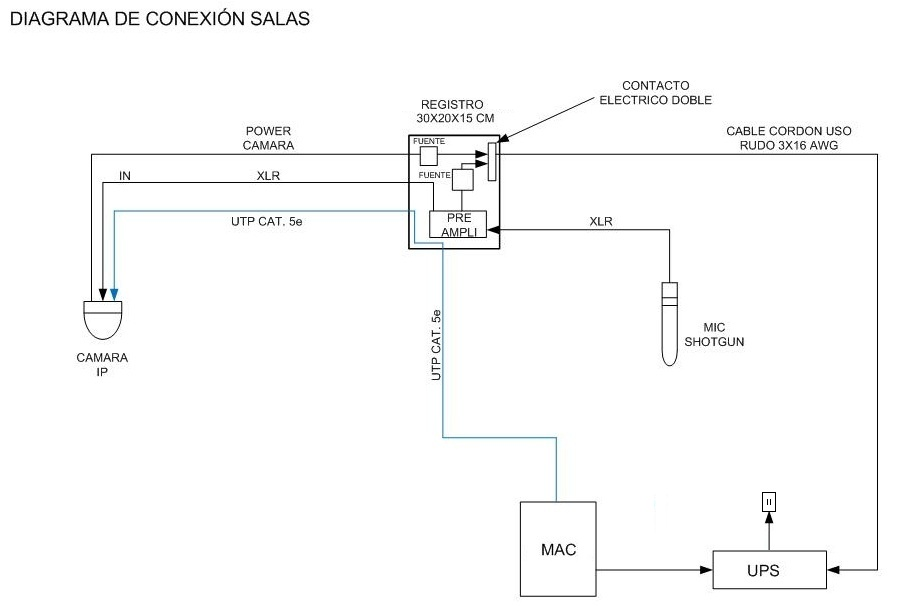 El licitante que resulte adjudicado, deberá entregar las medias de instalación (CD, DVD u otro), los manuales, las garantías, accesorios, entre otros, que vengan empacados de fábrica y no sean utilizados en la instalación.La convocante cuenta con un aplicativo “SPL” del tipo .app, para operar en los equipos iMac, que actualmente funciona en los equipos del CJF, en otras soluciones de videograbación, que integra las siguientes funciones:Iniciar grabación. (Esta función automatiza la instrucción, al programa SecuritySpy, para dar inicio a la grabación, simplificando al usuario su operación, y enviando de igual forma, el contenido del video a la carpeta predefinida).Detener grabación.Grabar a DVD. (Esta función automatiza la instrucción de grabado del video en DVD, simplificando al usuario su operación). El ofertante se comprometerá a adaptar el aplicativo, para que la solución que proponga, realice las mismas funciones, con el aplicativo adaptado, entendiéndose que deberá quedar funcionando al 100% a satisfacción de la convocante, para tal efecto se proporcionara a la empresa que resulte adjudicada el archivo de ejecución, para que ajuste las configuraciones que se requieren.F.5.2 GARANTÍA DE MANTENIMIENTO PREVENTIVONo se solicita servicio de mantenimiento preventivo.F.5.3 GARANTÍA DE MANTENIMIENTO CORRECTIVO DE LOS BIENES MATERIA DE LA PRESENTE LICITACIÓN.Para la partida 1 señalada en las presentes bases de licitación, los participantes deberán:Prestar los servicios de garantía a través de su mesa de ayuda, para la administración de los servicios que se generen, ofreciendo también por este medio, la retroalimentación en línea, para conocer el estado de cada reporte por medio telefónico y mediante acceso por Internet, que permita análisis históricos del comportamiento de cada bien, reportes por clasificación de fallas, por ciudad y por fechas.Proporcionar un número telefónico nacional a diez dígitos o servicio “01-800”, (sin cargo para el Consejo de la Judicatura Federal), –Deberá ser entregado en la Sección III “Garantías y servicios de los bienes solicitados”, -subíndice III.3, con el objeto de brindar tanto soporte técnico, como levantamiento de los reportes de servicio de garantía.De no especificar en su propuesta el número telefónico referido, deberá manifestar por escrito el compromiso de que, en caso de resultar adjudicado, el número estará disponible al inicio de la instalación de los equipos para el reporte y seguimiento del servicio de mantenimiento correctivo.Presentar carta compromiso en la que manifieste que en caso de resultar adjudicado contará con una herramienta que permita levantar reportes de fallas vía correo electrónico con protocolos SMTP, POP3, IMAP4 o MAPI, o mediante Web Services (con la capacidad de controlar tecnologías XML, SOAP, WSDL o http), dicha herramienta deberá ser capaz de proporcionar a la convocante un número de control del reporte que se genere de manera automática. - Deberá ser entregada en la Sección III “Garantías y servicios de los bienes solicitados”, -subíndice III.7Esta herramienta deberá estar disponible y debidamente sincronizada al inicio de la instalación de los equipos para el reporte y seguimiento del servicio de mantenimiento correctivo, por lo que el participante que resulte adjudicado deberá realizar, en coordinación con la Dirección General de Tecnologías de la Información, las pruebas necesarias para garantizar su funcionamiento y la correcta comunicación con la herramienta con la que cuenta la convocante (CA Service Desk Manager release 14.1).El ofertante que resulte adjudicado, deberá:Proporcionar un archivo en formato de Excel que contenga las características de los bienes informáticos adquiridos o soportados, las cuales son:Tipo de Equipo.Modelo.Marca.Número de Inventario / Número de Control.Número de Serie.Número de licitación.Este archivo deberá ser entregado a la Dirección General de Tecnologías de la Información, al momento que la empresa adjudicada lo tenga disponible para el embarque de los bienes, con el fin de iniciar el proceso de seguimiento de atención de reportes de mantenimiento correctivo, con independencia de la información que solicita la DAL.El servicio de soporte técnico incluye el apoyo a los usuarios o a los ingenieros del Consejo de la Judicatura Federal, con dudas o problemas suscitados en la instalación y operación del equipo adquirido (armado, configuración del equipo, configuración de controladores, etc.)Cumplir con la prestación del mantenimiento correctivo como servicio de garantía para la partida 1, de acuerdo a los siguientes rubros:Ante la falla de cualquiera de los equipos objeto de la presente licitación, los servicios de garantía serán proporcionados en sitio, excepto en los casos que expresamente se señale.El participante que resulte adjudicado, ante cualquier reporte de falla, deberá proporcionar un número de control para el seguimiento de la garantía, registrando la fecha y hora del mismo.Al reporte de la falla, para la partida 1, el equipo deberá ser reparado dentro de las siguientes 16 hrs. hábiles para la Ciudad de México y su área metropolitana y 32 hrs. hábiles para el resto del país. En caso de ser necesario retirar el equipo para su reparación, el participante que resulte adjudicado deberá proporcionar un equipo de respaldo de la misma marca, de características iguales o superiores invariablemente dentro de los límites de tiempo anteriormente señalados, configurado con las mismas características de hardware y software al originalmente instalado. El equipo reparado deberá restituirse a la misma unidad de asignación original.Para la reparación de los equipos deberán utilizarse partes nuevas y originales de la misma marca, de características iguales o superiores, totalmente compatibles.En caso de sustitución definitiva de equipos y accesorios/componentes, el participante que resulte adjudicado considerará que: el equipo o accesorio/componente de sustitución deberá ser nuevo, de la misma marca, de características iguales o superiores al sustituido, debiendo proporcionarse invariablemente dentro de los límites de tiempo anteriormente señalados, configurado con las mismas características de hardware y software al originalmente instalado; también será el responsable de identificar el nuevo equipo y/o componente/accesorio para lo cual deberá entregar mediante escrito la etiqueta del equipo dañado y solicitar su reposición a la DAL. Así mismo, el participante que resulte adjudicado deberá presentar una carta donde conste el cambio, indicando claramente los números de serie y demás características, así como los datos del órgano jurisdiccional o área administrativa a la que estuviera asignado el equipo a sustituir.Los servicios de garantía para la partida 1 se prestarán por el periodo que se solicita  (acorde a la descripción de los requerimientos establecidos en el apartado D. “Características técnicas”), de lunes a viernes en un horario de 9:00 a 18:00 hrs., iniciando tales servicios a partir de la instalación de cada uno de los equipos y tomando como referencia  para su terminación de la totalidad de los bienes, la fecha de presentación ante el Consejo de la Judicatura Federal, de la última remisión-resguardo con la que se concluye el proceso de entrega/instalación de los bienes.F.5.4 COBERTURA NACIONAL PARA PRESTACIÓN DE LA GARANTÍA Y ENTREGA DE LOS BIENES MATERIA DE LA PRESENTE LICITACIÓNAdemás de la carta compromiso “cumplimiento de términos y condiciones de las garantías y servicios” que –Deberá ser entregada en la Sección III “Garantías y servicios de los bienes solicitados”, -subíndice III.1-, el participante a la licitación entregará una relación que indique la ubicación, señalando domicilio y teléfonos	nacionales a diez dígitos o servicio “01-800” (sin cargo para el Consejo de la Judicatura Federal), de los centros de servicio, que estarán a cargo de la prestación de las garantías –Deberá ser entregado en la Sección III “Garantías y  servicios de los bienes solicitados”, -subíndice III.4–, los cuales deberán ubicarse, como mínimo, en las localidades que se relacionan en el cuadro siguiente y mantener cobertura en el resto de las ciudades relacionadas en el apartado G. (“Cuadro de distribución”). Para este último caso, el servicio se prestará desde otra(s) localidad(es), bajo las mismas condiciones de tiempo y calidad.Además de la relación anterior, el participante a la licitación presentará una carta por cada centro de servicio que prestará la asistencia, cumpliendo las garantías, de acuerdo a la partida 1, en cada carta, se deberá indicar claramente que dicho centro, tiene conocimiento de la licitación y que otorgará los servicios conforme a lo estipulado en las presentes bases. Estas cartas deberán ser firmadas por el representante legal de cada Centro. -Deberán ser entregadas en la Sección III “Garantías y servicios de los bienes solicitados”, -subíndice III.5-.Lo anterior, independientemente de que la responsabilidad en la prestación de los servicios estará a cargo del participante que resulte adjudicado.Adicionalmente, el participante a la licitación deberá presentar una relación donde indique claramente la forma en que dará la cobertura de los servicios incluidos en la garantía para las ciudades restantes, en donde no se solicita centro de servicio, indicando desde qué ciudad y centro de servicio dará el apoyo, y que cumplirá con los tiempos y condiciones estipulados –Deberá ser entregado en la Sección III “Garantías y servicios de los bienes solicitados”, -subíndice III.6.En el caso de que algún centro de servicio llegase a cambiar de domicilio o de teléfono, o que se cambie un centro de servicio por otro, el participante que resulte adjudicado deberá comunicar oportunamente tal situación a la Dirección General de Tecnologías de la Información y a las Administraciones Regionales y/o Delegaciones Administrativas afectadas, a efectos de mantener actualizados los directorios correspondientes.G. Cuadro de distribuciónGeneralesLos equipos solicitados están destinados para Tribunales Colegiados de nueva creación.Todos los equipos deberán ser distribuidos e instalados de acuerdo a lo descrito en el presente anexo y conforme a las necesidades del Consejo.Todos los bienes serán distribuidos e instalados por el participante que resulte adjudicado, considerando lo especificado en el apartado F.5.1 “Entrega e instalación de los bienes materia de la presente licitación”.Para efectos de distribución, instalación y garantía en sitio solicitada, los datos completos de los destinatarios (órgano jurisdiccional o área del CJF, con nombres de funcionarios, teléfonos y domicilios completos) serán proporcionados en medio electrónico por la convocante.Las cantidades por destino y los destinos podrán variar, conforme a las necesidades de la convocante.Plazos de entrega de los bienesSe notificará por escrito de acuerdo a lo siguiente:Para la primera entrega, la notificación de las cantidades y lugares de destino, se dará un día hábil posterior a la firma del contrato, teniendo como plazo máximo para la entrega, veinte días naturales posteriores a la misma.Para las subsecuentes entregas de bienes, la notificación se llevará acabo, mínimo 30 días naturales previos a la entrega, indicando las cantidades y lugares de destino. CUADRO DE DISTRIBUCIÓNLa cantidad de equipos que en su caso podrán adquirirse como máximos, serán distribuidos a nivel nacional, considerando las ciudades mencionadas anteriormente, de acuerdo a las necesidades de la convocante.H. Evaluación técnica de prototiposH.1 PRESENTACIÓN DE MUESTRAS O PROTOTIPOSNo se requiere presentación de muestras, los bienes de la partida 1 serán evaluados mediante:La documentación técnica que el participante deberá adjuntar en su propuesta, de acuerdo a lo indicado en el presente documento.Un diagrama detallado donde indique la interconexión de los elementos, indicando las marcas y modelos que deberán coincidir con los propuestos, dicho diagrama deberá ser integrado por  el oferente en su propuesta.I. Modelos de cartas(Papel membretado de la empresa participante)Ciudad de México, a __ de ________ de 20__CONSEJO DE LA JUDICATURA FEDERALP R E S E N T E Carta No. 1Entrega de bienes idénticosEl que suscribe C. _______________________________ en mi carácter de representante legal, en relación con la Licitación Pública Nacional No. ______________, para la partida # ___, manifiesto que los equipos ofertados se entregarán, en caso de resultar adjudicado, de la marca ofertada y con características idénticas a los equipos presentados para evaluación.(Razón social)_____________________________________Nombre, Firma y Cargo.(Papel membretado de la empresa participante)Ciudad de México, a __ de ________ de 20__CONSEJO DE LA JUDICATURA FEDERALP R E S E N T E Carta No. 2Componentes y partes originales. El que suscribe C. _______________________________ en mi carácter de representante legal, en relación con la Licitación Pública Nacional No. ______________, para la partida # ___, manifiesto que, en caso de ser adjudicado, los bienes ofertados se entregarán con todos y cada uno de sus componentes y partes, originales de fábrica, nuevos y certificados por el fabricante.Así mismo, garantizamos a ustedes la existencia y surtimiento, por un período mínimo de tres años, de todas las partes y refacciones originales y certificadas por el fabricante que sean requeridas para que los equipos ofertados, en caso necesario, puedan ser reparados debidamente.(Razón social)_____________________________________Nombre, Firma y Cargo. (Papel membretado de la empresa participante o del fabricante)Ciudad de México, a __ de ________ de 20__CONSEJO DE LA JUDICATURA FEDERALP R E S E N T E Carta No. 3Certificación de calidadEl que suscribe C. _______________________________ en mi carácter de representante legal, en relación con la Licitación Pública Nacional No. ______________, para la partida # ___, manifiesto que los bienes ofertados cumplen con las normas de calidad ISO 9001:2000 o ISO 9001:2008 o NMX-CC-9001-IMNC-2000, anexando a la presente copia simple del certificado vigente correspondiente.(Razón social)_____________________________________Nombre, Firma y Cargo.(Papel membretado del FABRICANTE)Ciudad de México, a __ de ________ de 20__CONSEJO DE LA JUDICATURA FEDERALP R E S E N T E Carta No. 4Distribuidor AutorizadoPor medio de la presente y en relación con la Licitación Pública Nacional No. _____________, para la partida # ___, confirmamos que la empresa ___________________________, es “Distribuidor Autorizado” de nuestros Productos y servicios, encontrándose capacitada para proporcionar asistencia técnica, así como los servicios relacionados con tales productos.En virtud de lo anterior, le otorgamos a nuestro distribuidor el más amplio respaldo para que en su caso, esté en aptitud de entregarles el número de equipos licitados, así como respecto a la asistencia técnica que les deberá proporcionar, reiterando las garantías con que cuentan de fábrica, entrega y prestación de los servicios correspondientes a los equipos de que se trata o las que dicho distribuidor se haya comprometido a otorgar en su propuesta técnica. Lo anterior conforme a lo establecido en las bases de licitación y su Anexo 2.Así mismo, manifestamos a ustedes nuestro compromiso de mantener en el mercado, por un mínimo de cinco años a partir de la fecha, las partes y refacciones necesarias para que los equipos ofertados puedan ser, en caso necesario, debidamente reparados.(Razón social del fabricante)_____________________________________Nombre, Firma y Cargo.(Papel membretado de la empresa participante)Ciudad de México, a __ de ________ de 20__CONSEJO DE LA JUDICATURA FEDERALP R E S E N T E Carta No. 5InstalaciónEl que suscribe C. _______________________________ en mi carácter de representante legal, en relación con la Licitación Pública Nacional No. ______________, para la partida # ___, manifiesto que en caso de ser adjudicado, la instalación y puesta a punto de los bienes ofertados se realizará a satisfacción del Consejo de la Judicatura Federal.(Razón social)_____________________________________Nombre, Firma y Cargo.(Papel membretado de la empresa participante)Ciudad de México, a __ de ________ de 20__CONSEJO DE LA JUDICATURA FEDERALP R E S E N T E Carta No. 6 Carta de cumplimiento de términos y condiciones de las garantías y serviciosEl que suscribe C. ____________________________ en mi carácter de representante legal, en relación con la Licitación Pública Nacional No. ______________, para la partida No.___(_______ descripción_______):Manifiesto que he leído, entendido y estoy de acuerdo en cumplir con los términos y condiciones solicitados para las garantías y servicios, conforme a lo establecido en estas bases de licitación.Así mismo, en caso de aplicación de la garantía, seré responsable del retiro, traslado y seguimiento de la reparación o sustitución de dichos bienes, todo esto sin que represente costo adicional alguno para el Consejo de la Judicatura Federal.A t e n t a m e n t e(Razón social)_____________________________________Nombre, Firma y Cargo.(Papel membretado de la empresa participante)Ciudad de México, a __ de ________ de 20__CONSEJO DE LA JUDICATURA FEDERALP R E S E N T E Carta No. 7Carta de cumplimiento de términos y condiciones de entrega de bienesEl que suscribe C. _______________________________ en mi carácter de representante legal, en relación con la Licitación Pública Nacional No. ______________, para la partida # __, manifiesto que he leído, entendido y estoy de acuerdo en prestar los servicios de entrega de bienes, conforme a lo establecido en el presente Anexo 2.(Razón social)_____________________________________Nombre, Firma y Cargo.(Papel membretado del Centro de Servicio)Ciudad de México, a __ de ________ de 20__CONSEJO DE LA JUDICATURA FEDERALP R E S E N T E Carta No. 8Carta del Centro de Servicio que apoyará para brindar los servicios de garantíaEl que suscribe C. _______________________________ en mi carácter de representante legal, en relación con la Licitación Pública Nacional No. ______________, manifiesto que en caso de adjudicación a la empresa ___________________________________ participante en la licitación, la apoyaremos y brindaremos los servicios de garantía a los equipos de la partida # ___ (__________descripción_______________) a través de nuestro centro de servicio ubicado en (___________domicilio completo, ciudad y teléfonos____________). Así mismo reitero que tenemos conocimiento de la licitación antes mencionada y que brindaremos los servicios señalados conforme a lo estipulado en las correspondientes bases de licitación.(Representante legal)___________________________________Nombre, Firma(Papel membretado de la empresa participante)Ciudad de México, a __ de ________ de 20__CONSEJO DE LA JUDICATURA FEDERALP R E S E N T E Carta No. 9Herramienta para levantar reportes de fallas mediante SMTP o Web Services.Por medio de la presente y en relación a la Licitación Pública Nacional No. ______________, para la partida No.___(_______ descripción_______), informamos, bajo protesta de decir verdad, que de resultar adjudicado contaremos con una herramienta que permita levantar reportes de fallas de forma automática, vía correo electrónico con protocolos SMTP, POP3, IMAP4 o MAPI, o mediante Web Services (con la capacidad de controlar tecnologías XML, SOAP, WSDL o http).Nuestra herramienta de control estará debidamente sincronizada con la del convocante (CA Service Desk Manager 14.1) al finalizar la entrega de los equipos para el levantamiento de reportes de manera automática y seguimiento del servicio de mantenimiento correctivo. A t e n t a m e n t e(Razón social)_____________________________________Nombre, Firma y Cargo.J. FormatosFORMATO 1Descripción detallada de los bienes ofertados(Papel membretado de la empresa participante)Ciudad de México, a __ de ________ de 20__CONSEJO DE LA JUDICATURA FEDERALP R E S E N T E Se presenta la propuesta de bienes ofertados por la empresa __________________________ de acuerdo a lo solicitado en las bases de la Licitación Pública Nacional No. ______________, para la Partida No. _____ (Descripción) ____________________________________________________.Marca: (La marca ofertada) _____________________________Modelo: (El modelo ofertado) ____________________________Cantidad de bienes ofertados: _________Para estos bienes, acorde con lo señalado en bases de licitación, se proveerán los siguientes servicios:El Representante Legal (Razón social)_____________________________________ Nombre y FirmaFORMATO 2Relación de centros de servicioINSTRUCTIVO: Completar la Razón Social, Domicilio (deberá contar con todos los datos de la ubicación del centro de servicio, incluyendo ciudad y estado invariablemente) y teléfonos del centro de servicio a diez dígitos, nacional o “01-800” correspondiente. Anexar en la Sección III de la propuesta subíndice III.5,  UNA CARTA POR CADA CENTRO DE SERVICIO.FORMATO 3Relación de centros de servicio para las ciudades restantes (“Cuadro de distribución”)INSTRUCTIVO: Completar la Razón Social, Domicilio (deberá contar con todos los datos de la ubicación del centro de servicio, incluyendo ciudad y estado invariablemente) y teléfonos del centro de servicio, a diez dígitos, nacional o su servicio “01-800” correspondiente, desde el cual dará cobertura a las ciudades donde no se cuenta con ellos.K. Penas y deductivas.K.1. PENAS Y DEDUCTIVAS.Para la presente licitación (Anexo 2), la pena convencional se aplicará de conformidad con lo dispuesto en el artículo 410 del “Acuerdo General del Pleno del Consejo de la Judicatura Federal, que establece las disposiciones en materia de actividad administrativa del propio Consejo”.La pena convencional se calculará tomando como base el importe de los bienes y servicios que únicamente se encuentren pendientes de entrega, en la fecha fijada para el cumplimiento. Esta base se multiplicará por el diez al millar diario hasta el cumplimiento total. El importe resultante de la base será ajustado de manera proporcional al cumplimiento pendiente aplicando la misma fórmula.L. Validación, control y seguimiento.L.1. SUPERVISIÓN Y SEGUIMIENTO.Los rubros sujetos a supervisión, para los bienes solicitados serán:•	Plazo de entrega.•	Validación de las características de los productos entregados.•	Validación de instalación y funcionamiento.Los mecanismos de supervisión y medios documentales para acreditar el cumplimiento de las obligaciones contractuales y la validación para efectos de pago se realizarán de la siguiente forma:Una vez adjudicados los bienes, el proveedor deberá ajustarse a los procedimientos que defina la DAL, para la entrega de los bienes, la validación, la generación de documentos y pago, de acuerdo a los lineamientos establecidos por la DAL.La DAL deberá solicitar a la Dirección de Servicios Informáticos (DSI) adscrita a la Dirección General de Tecnologías de la Información (DGTI), que se realice una revisión conjunta, para validar que los bienes a entregar, cumplan con las características requeridas del anexo técnico.Realizada la revisión, el personal de la DAL integrará una cédula que acredite que el área técnica validó los productos. El Proveedor adjudicado enviará los bienes correspondientes a la partida 1, en donde haya sido adjudicado a las áreas usuarias, de acuerdo al apartado G. “Cuadro de Distribución”, en coordinación con la DAL.La Administración Regional de cada inmueble ó Administración Central recibirá los bienes, de acuerdo a la logística de entrega definida por la DAL.Personal de la Dirección de Servicios Informáticos (DSI), validará la instalación de los bienes. La empresa que resulte adjudicada, remitirá copia de los resguardos correspondientes a la DAL.Supervisión y seguimiento de garantías.Los rubros sujetos a supervisión y seguimiento serán:Una vez que la empresa que resulte adjudicada instale los bienes, deberá cumplir con los términos y condiciones establecidas en el apartado F. Características de las garantías y servicios.Los mecanismos de supervisión y medios documentales para acreditar el cumplimiento de las obligaciones contractuales se realizarán de la siguiente forma:La empresa que resulte adjudicada para cada partida entregará a DGTI la relación de equipos entregados, con sus correspondientes inventarios, con la finalidad de que esta información pueda ser registrada en la herramienta tecnológica instalada en el Escritorio de Soporte de la DGTI.A través de la herramienta tecnológica instalada en el Escritorio de Soporte de la DGTI, la DSI validará (de forma automática) que se cumplan con los niveles de servicio solicitados, registrando aquellas incidencias que incumplan o rebasen los niveles de servicio contratados.De acuerdo a lo descrito en el apartado F., la empresa que resulte adjudicada en cada partida deberá entregar a la DGTI, los informes y ordenes de servicios que reflejen los eventos de garantía prestados, los cuales serán validados por el personal de la DSI, debiendo compararse con la información registrada en el Escritorio de Soporte de la DGTI, en caso de incumplimiento, se le notificará de manera oficial (correo electrónico o en su caso vía oficio) a la empresa adjudicada, para que subsane la incidencia, de no atender la solicitud, la DSI notificará la situación por oficio a la DGRM, para que procedan las sanciones que correspondan (penalizaciones).“Anexo técnico 3”Kit para videoconferencias de alta definición para Órganos de Nueva Creación 2016 y CEFERESOS, de marca CISCO.IntroducciónEn su oferta técnica, los participantes a la licitación, deberán incluir los bienes, garantías y servicios informáticos que más adelante se indican.El presente documento se divide en once apartados:A.	PartidasLa partida solicitada es la siguiente:B.	Lineamientos generalesLos participantes deberán sujetarse a los siguientes lineamientos de carácter general:B.1	Los apartados del presente documento, forman parte integral del Anexo 3 y, en consecuencia, de estas bases de licitación.B.2	Las propuestas deberán presentarse por partida completa, debiendo los participantes ofertar la totalidad de los bienes, servicios y características mínimas que se solicitan para cada una de ellas; el incumplimiento con lo descrito en este párrafo, será motivo de descalificación.B.3	Los participantes deberán integrar su propuesta técnica por partida completa que se oferte, separando la documentación de acuerdo a la estructura indicada en el apartado C (“Estructura de la propuesta”).B.4	Todas las cartas y formatos solicitados deberán presentarse con firma autógrafa por la(s) persona(s) legalmente facultada(s) para ello, acorde a lo establecido en cada modelo de carta.B.5	Los participantes deberán subrayar o marcar en la documentación técnica, folletos, páginas de Internet o cualquier documento comprobatorio que presenten, las características solicitadas con su numeral correspondiente para la partida 1 del Anexo 3, el incumplimiento con lo descrito en este párrafo, será motivo de descalificación.En caso de que alguna especificación técnica solicitada en el Anexo 3, no sea descrita en los catálogos, la folletería o en los manuales, se puede presentar carta del fabricante bajo protesta de decir verdad firmada por el representante legal de la misma, donde manifieste que el equipo ofertado cumple con la característica solicitada, siempre y cuando no contradiga algún dato ya publicado.B.6 Los participantes deberán presentar sus propuestas con las cantidades de bienes requeridos en el presente Anexo 3. C. Estructura de la propuestaLa oferta técnica presentada por los participantes, contendrá las siguientes secciones:A continuación, se describe el contenido de cada una de las secciones.D.	Características técnicasD.1 CARACTERÍSTICAS TÉCNICAS.El presente apartado tiene por objeto proporcionar a las empresas participantes en la licitación, las características técnicas “mínimas” que deberán cumplir los bienes a ofertarse.La propuesta técnica deberá incluir, para la partida 1, todos los componentes, accesorios y características detalladas en el presente Anexo 3. La omisión de cualquiera de ellos, podrá ser motivo para desechar su propuesta.La convocante requiere un contrato abierto, basado en mínimos y máximos de equipamiento de cada subpartida, conforme se presente la necesidad institucional. Se le notificará al proveedor de manera oficial el correspondiente suministro, instalación y configuración de equipos con los plazos de entrega señalados en el presente Anexo 3.LA VIGENCIA DEL CONTRATO SERÁ A PARTIR DE LA FIRMA, HASTA EL 31 DE DICIEMBRE DE DOS MIL DIECISEIS.Adicionalmente a lo señalado en estas bases (Anexo 3), para esta partida se proveerán los siguientes servicios:Adicionalmente a lo señalado, para estos equipos se proveerán los siguientes servicios:Mecánica de operación:De manera oficial, se solicitará al proveedor adjudicado con al menos 30 días hábiles de anticipación, un requerimiento con el número de equipos que corresponden a cada subpartida y la localidad con domicilio dentro del territorio nacional para la entrega, instalación y configuración del equipo.El precio unitario por equipo en la propuesta económica, será fijo durante todo el contrato, no importando el mes en que se solicite.En caso que, por situaciones ajenas al área técnica administradora del contrato, no se puedan instalar en sitio los equipos, se documentará la desviación en el calendario de actividades establecido en la solicitud, sin menoscabo hacia el CJF.Solicitud inicialEl proveedor como parte de su propuesta técnica debe considerar la solicitud inicial del siguiente paquete de equipamiento con entrega, instalación y configuración, a más tardar 30 días hábiles a partir de la fecha de adjudicación.El domicilio preciso se notificará al proveedor adjudicado de manera oficial, en la reunión de planeación que se realizará posterior a la conclusión del proceso de adquisición.E. 	Cartas compromiso, documentos comprobatorios y documentación técnica del fabricante.E.1 CARTAS COMPROMISO Y DOCUMENTOS COMPROBATORIOSDe conformidad con lo establecido en el cuerpo del presente Anexo 3 y según corresponda, los participantes deberán anexar a su oferta técnica la siguiente documentación y cartas compromiso por cada partida en que participe:E.1.1 NORMA OFICIAL MEXICANA Todos los equipos deberán cumplir con la(s) Norma(s) Oficial(es) Mexicana(s) que cubre(n) o satisface(n) [conforme lo establece(n) la(s) dependencia(s) gubernamental(es) responsable(s) de su emisión y vigilancia], y a falta de éstas, con las Normas Internacionales, de conformidad con lo dispuesto por los artículos 53 y 55 de la Ley Federal sobre Metrología y Normalización.E.2 DOCUMENTACIÓN TÉCNICA DEL FABRICANTELa propuesta técnica deberá incluir la documentación técnica del fabricante en donde se pueda comprobar que todas las características que ofrece el participante a la licitación sean iguales o superiores a las características solicitadas por el Consejo de la Judicatura Federal, debiendo ser catálogos, folletos y documentos impresos de páginas de Internet, donde aparezca la dirección URL (Uniform Resource Locator) y la fecha de impresión en este último caso. La omisión de la documentación técnica del fabricante podrá ser motivo para desechar su propuesta, en caso de que no se puedan comprobar dichas características. Las propuestas y todo lo relacionado con las mismas deberán presentarse en idioma español. Los anexos técnicos y folletos podrán presentarse en el idioma del país de origen de los bienes, acompañados de una traducción simple al español, subrayando o marcando las características técnicas solicitadas con su numeral correspondiente de cada una de las partidas en las que participe, la omisión de la referida traducción, será motivo de descalificación de la propuesta.Cabe mencionar que en caso de que existan dudas acerca de la información presentada en la propuesta técnica antes mencionada, la convocante podrá consultar las páginas en internet de los fabricantes o proveedores de los bienes con la finalidad de comprobar las características de los bienes.La documentación técnica del fabricante mencionada en el párrafo anterior, deberá incluirse en la sección II “Cartas compromiso, documentos comprobatorios y documentación técnica del fabricante” -subíndice II.5 “Documentación técnica del fabricante”-F.	 Características de las garantías y serviciosF.1	Carta de cumplimiento de términos y condiciones de las garantías y servicios.- Se deberá presentar carta compromiso en la que se manifieste que ha leído, entendido y está de acuerdo en prestar las garantías y servicios solicitados, conforme a lo establecido en el presente apartado. –Deberá ser entregada en la Sección III “Garantías y servicios de los bienes solicitados”, -subíndice III.1.F.2	De acuerdo a lo que se establece en el presente Anexo 3, los concursantes deberán considerar en su oferta para el Consejo de la Judicatura Federal lo siguiente:Entrega.Garantía de mantenimiento preventivo y correctivo.Cobertura para la entrega y prestación de la garantía.Instalación.Los servicios y garantías contemplados en el subíndice F.2 numerales “1.”, “2.”, “3.” y “4.”, se proporcionarán en sitio, coordinados y bajo los procedimientos que establezca la Dirección General de Tecnologías de la Información del Consejo de la Judicatura Federal. En los siguientes rubros se establecen de manera particular los lineamientos a los que se sujetará la prestación de los diversos servicios y garantías, así como los requisitos mínimos que deberán cumplirse.F.2.1	 Carta de cumplimiento de términos y condiciones de entrega de bienes.- El participante deberá presentar carta compromiso en la que manifieste que ha leído, entendido y está de acuerdo en prestar los servicios de entrega de bienes, conforme a lo establecido en el presente Anexo 3. – Deberá ser entregada en la Sección III “Garantías y servicios de los bienes solicitados”, -subíndice III.2.F.3	BITÁCORA DE SEGUIMIENTO DE GARANTÍASLa aplicación de garantías deberá registrarse por el participante y éste se encargará de elaborar los reportes diarios de servicio y atención de fallas. Así mismo, será su responsabilidad el seguimiento de todos y cada uno de los eventos de garantía.F.4	INFORMESEl participante deberá entregar a la Dirección General de Tecnologías de la Información del Consejo de la Judicatura Federal, los siguientes documentos o informes que reflejen todos los eventos de garantía prestados, con la periodicidad que se requiera:Un informe de eventos de garantía, donde se describa el tipo de falla que se atendió durante el periodo que establezca la convocante para la partida 1 y de acuerdo a los requerimientos de ésta. Se deberán anexar los reportes o cédulas de eventos de garantías debidamente requisitados como comprobantes de la atención proporcionada.En cada reporte o cédula de evento de garantía se deberán especificar claramente las series, modelos y números de inventario, de todos los equipos a los que se haya aplicado la garantía, así como la ubicación física de los mismos; se deberá recabar la firma de conformidad del personal de la Dirección de Servicios de Videoconferencia y Telefonía IP, entregándose una copia de la cédula formulada.F.5	GARANTÍA DE SATISFACCIÓN TOTALDe conformidad con lo establecido en el presente Anexo 3, se deberá:Cumplir con las condiciones y tiempos establecidos para la garantía y servicios.Generar los diversos reportes asociados a las garantías que se solicitan.F.5.1	ENTREGA E INSTALACIÓN DE LOS BIENESLa convocante proporcionará en medio electrónico u óptico, el “Programa de distribución e instalación de los bienes”.Para efectos de control en la prestación de garantías y servicios a los bienes informáticos adquiridos, previamente a su entrega, todos los bienes serán debidamente identificados con una etiqueta indeleble y polimetalizada que contenga los datos del licitante adjudicado, número telefónico nacional a diez dígitos o servicio “01-800” (Sin costo para el Consejo de la Judicatura Federal), número del proceso de Adjudicación, así como el periodo de garantía, considerando mes y año de inicio, y mes y año de conclusión; dicha etiqueta deberá ser suministrada por el licitante adjudicado y la deberá colocar o pegar en cada bien o componente, definiéndose el lugar exacto de su colocación con el participante.Para el caso en el que, el periodo entre la fecha de adjudicación y el plazo de entrega de los bienes a entera satisfacción del Consejo de la Judicatura Federal, el equipo ofertado tuviera alguna variación en sus características técnicas, dicho licitante deberá presentar una carta suscrita por el fabricante donde se justifique el cambio de características y anexar un cuadro comparativo de éstas, con el equipo ofertado inicialmente. El equipo deberá ser de la misma marca, de características iguales o superiores al inicialmente ofertado y será evaluado por la convocante.  F.5.2 GARANTÍA DE MANTENIMIENTO PREVENTIVOEl servicio de mantenimiento preventivo a los equipos se llevará a cabo en sitio, al menos una vez al año durante la vigencia de la garantía, y comenzará a los 8 meses posteriores a la entrega/instalación en las unidades del Consejo de la Judicatura Federal. El servicio se prestará a satisfacción de la Dirección General de Tecnologías de la Información y consistirá en:Limpieza de los contactos eléctricos, interruptores y conectores de cada uno de los equipos y/o dispositivos.Limpieza interna y externa de los elementos de los equipos que así lo requieran de acuerdo a sus características de fabricación.Aspirado y ajuste de los componentes que así lo requieran.Verificación del correcto funcionamiento del equipo y del software preinstalado una vez concluido el mantenimiento. Para el control de las actividades del mantenimiento los equipos deberán identificarse con una etiqueta con los datos que indicará la Dirección General de Tecnologías de la Información.El mantenimiento será programado de común acuerdo entre la Dirección General de Tecnologías de la Información y el licitante adjudicado.Tiempo de ejecución: El mantenimiento se debe efectuar en un máximo de tres meses a todos los equipos.Duración: El servicio se prestará durante un período de tres años.F.5.3 GARANTÍA DE MANTENIMIENTO CORRECTIVO DE LOS BIENES.Para la partida 1 que se señala en el Anexo 3, los participantes prestarán los servicios de garantía a través de su mesa de ayuda, para la administración de los servicios que se generen, ofreciendo también por este medio, la retroalimentación en línea, para conocer el estado de cada reporte por medio telefónico y mediante acceso por Internet, que permita análisis históricos del comportamiento de cada bien, reportes por clasificación de fallas, por ciudad y por fechas.El participante deberá proporcionar un número telefónico nacional a diez dígitos, “01-800” o equivalente –Deberá ser entregado en la Sección III “Garantías y servicios de los bienes solicitados”, -subíndice III.3, sin costo para el Consejo de la Judicatura Federal, con el objeto de brindar el soporte técnico y asistencia para levantar reportes de servicio de garantía.De no especificar en su propuesta el número telefónico referido, deberá manifestar por escrito el compromiso de que, en caso de resultar adjudicado en la partida 1 donde se solicita este servicio, el número estará disponible al inicio de la instalación de los equipos para el reporte y seguimiento del servicio de mantenimiento correctivo.El participante deberá presentar carta compromiso en la que manifieste que, en caso de resultar adjudicado, contará con una herramienta que permita levantar reportes de fallas vía correo electrónico, con protocolo SMTP o mediante Web Services (con la capacidad de controlar tecnologías XML, SOAP, WSDL o http), dicha herramienta deberá ser capaz de proporcionar a la convocante, un número de control del reporte que se genere de manera automática. - Deberá ser entregada en la Sección III “Garantías y servicios de los bienes solicitados”, -subíndice III.6.Esta herramienta deberá estar disponible y debidamente sincronizada a la instalación de los equipos, para el reporte y seguimiento del servicio de mantenimiento correctivo, por lo que el participante deberá realizar, en coordinación con la Dirección General de Tecnologías de la Información, las pruebas necesarias para garantizar su funcionamiento y la correcta comunicación con la herramienta con la que cuenta la convocante (CA Service Desk Manager versión 14.1). El servicio de soporte técnico debe incluir el apoyo a los ingenieros del Consejo de la Judicatura Federal, con dudas o problemas suscitados en la instalación y operación del equipo adquirido (armado, configuración del equipo y controladores, etc.).El licitante que resulte adjudicado deberá cumplir con la prestación del mantenimiento correctivo, como del servicio de garantía, de acuerdo a los siguientes rubros:Ante la falla de software y hardware, objeto del presente Anexo 3, los servicios de garantía serán proporcionados en sitio, excepto en los casos que expresamente se señale, a solicitud de la convocante.El licitante adjudicado, ante cualquier reporte de falla, deberá proporcionar un número de control para el seguimiento de la garantía, registrando la fecha y hora del mismo.Al reporte de la falla, el equipo (componente de la solución) o software, deberá ser reparado a más tardar al siguiente día hábil del incidente. En caso de ser necesario el retiro del equipo para su reparación, se deberá proporcionar uno de respaldo de la misma marca, de características iguales o superiores, 100% compatibles con la solución instalada, invariablemente dentro de los límites de tiempo anteriormente señalados, y configurado de manera idéntica al originalmente instalado. El equipo reparado deberá restituirse a la misma unidad de asignación original.Cuando la aplicación de la garantía exceda del tiempo señalado, el licitante que resulte adjudicado deberá sustituir el equipo dentro de las siguientes 8 horas hábiles.Para la reparación de los equipos, deberán utilizarse partes nuevas y originales de la misma marca, de características iguales o superiores, totalmente compatibles.En caso de sustitución definitiva de equipos y accesorios/componentes, el participante que resulte adjudicado considerará que: el equipo o accesorio/componente de sustitución deberá ser nuevo, de la misma marca, de características iguales o superiores al sustituido, debiendo proporcionarse invariablemente dentro de los límites de tiempo anteriormente señalados, configurado con las mismas características de hardware y software al originalmente instalado; también será el responsable de identificar el nuevo equipo y/o componente/accesorio para lo cual deberá entregar mediante escrito la etiqueta del equipo dañado y solicitar su reposición a la DAL. Así mismo, el participante que resulte adjudicado deberá presentar una carta donde conste el cambio, indicando claramente los números de serie y demás características, así como los datos del órgano jurisdiccional o área administrativa a la que estuviera asignado el equipo a sustituir.Los servicios de garantía se prestarán por el periodo que se solicita (acorde a la descripción de los requerimientos establecidos en el apartado D, Características técnicas), de lunes a viernes en un horario de 9:00 a 18:00 horas, iniciando tales servicios a partir de la fecha de instalación y puesta a punto, tomando como referencia para su terminación, el reporte de aceptación y recepción firmado por el personal autorizado de la convocante.F.5.4	 COBERTURA NACIONAL PARA PRESTACIÓN DE LA GARANTÍA Y ENTREGA DE LOS BIENES.Además de la carta compromiso “cumplimiento de términos y condiciones de las garantías y servicios” que –Deberá ser entregada en la Sección III “Garantías y servicios de los bienes solicitados”, -subíndice III.1-, el participante a la licitación entregará una relación que indique la ubicación, señalando domicilio y teléfonos nacionales a diez dígitos o servicio “01-800”, sin cargo para el Consejo de la Judicatura Federal, de los centros de servicio, que estarán a cargo de la prestación de las garantías –Deberá ser entregado en la Sección III “Garantías y  servicios de los bienes solicitados”, -subíndice III.4–, los cuales deberán ubicarse, como mínimo, en las localidades que se indican en el cuadro siguiente y mantener cobertura en el resto relacionadas en el apartado G (“Cuadro de distribución”). Para este último caso, el servicio se prestará desde otra(s) localidad(es), bajo las mismas condiciones de tiempo y calidad.Además de la relación anterior, el participante a la licitación presentará una carta por cada centro de servicio que prestará la asistencia, cumpliendo las garantías, de acuerdo a la partida 1, en cada carta, se deberá indicar claramente que dicho centro, tiene conocimiento de la licitación y que otorgará los servicios conforme a lo estipulado en el presente Anexo 3. Estas cartas deberán ser firmadas por el representante legal de cada Centro. -Deberán ser entregadas en la Sección III “Garantías y servicios de los bienes solicitados”, -subíndice III.5-.Lo anterior, independientemente de que la responsabilidad en la prestación de los servicios estará a cargo del licitante adjudicado.En el caso de que el centro de servicio llegase a cambiar de domicilio, teléfono, o que se cambie un centro de servicio por otro, el participante deberá comunicar oportunamente tal situación a la Dirección General de Tecnologías de la Información, a efectos de mantener actualizados los directorios correspondientes.G.	 Cuadro de distribuciónG.1 CUADRO DE DISTRIBUCIÓNEl proveedor, como parte de su propuesta técnica, debe considerar la solicitud inicial del siguiente paquete de equipamiento con entrega, instalación y configuración, a más tardar 30 días hábiles a partir de la fecha de adjudicación.El domicilio preciso, se notificará al proveedor adjudicado de manera oficial, en la reunión de planeación que se realizará posterior a la conclusión del proceso de adquisición.Para el resto de los equipos, el proveedor adjudicado se sujetará a las condiciones establecidas en el presente Anexo 3, apartado D. Características técnicas, en el rubro “Mecánica de operación”.H. 	PenalizacionesH.1 PENALIZACIONESPara la presente licitación, la pena convencional se aplicará de conformidad con lo dispuesto en el artículo 410 del “Acuerdo General del Pleno del Consejo de la Judicatura Federal, que establece las disposiciones en materia de actividad administrativa del propio Consejo”.Se aplicará una pena convencional por atraso en la entrega de los bienes y los servicios en mención, la pena convencional se calculará tomando como base el importe de los bienes y los servicios que únicamente se encuentren pendientes de entrega, en la fecha fijada para el cumplimiento, esta base se multiplicará por el diez al millar diario hasta el cumplimiento total. El importe resultante de la base será ajustado de manera proporcional al cumplimiento pendiente aplicando la misma fórmula.I.	Modelos de cartas(Papel membretado de la empresa participante)Ciudad de México, a __ de ________ de 20__CONSEJO DE LA JUDICATURA FEDERALP R E S E N T E Carta No. 1Entrega de bienes idénticosEl que suscribe C. _______________________________ en mi carácter de representante legal, en relación con el proceso de Adjudicación No. ______________, para la partida # ___, manifiesto que los equipos ofertados se entregarán, en caso de resultar adjudicado, de la marca y con características idénticas o superiores, en caso de entregar características superiores se deberá acompañar de una carta del fabricante de los equipos indicando que el equipamiento entregado es de características superiores y actuales, a aquellas contempladas tanto en nuestra propuesta como en las especificaciones técnicas establecidas en el presente Anexo 3.(Razón social)Nombre, Firma y Cargo.(Papel membretado de la empresa participante)Ciudad de México, a __ de ________ de 20__CONSEJO DE LA JUDICATURA FEDERALP R E S E N T E Carta No. 2Componentes y partes originales. El que suscribe C. _______________________________ en mi carácter de representante legal, en relación con el proceso de Adjudicación No. ______________, para la partida # ___, manifiesto que, en caso de ser adjudicado, los bienes ofertados se entregarán con todos y cada uno de sus componentes y partes, originales de fábrica, nuevos y certificados por el fabricante.Así mismo, garantizamos a ustedes la existencia y surtimiento, por un período mínimo de tres años, de todas las partes y refacciones originales y certificadas por el fabricante que sean requeridas para que los equipos ofertados, en caso necesario, puedan ser reparados debidamente.(Razón social)Nombre, Firma y Cargo.(Papel membretado de la empresa participante o del fabricante)Ciudad de México, a __ de ________ de 20__CONSEJO DE LA JUDICATURA FEDERALP R E S E N T E Carta No. 3Certificación de calidadEl que suscribe C. _______________________________ en mi carácter de representante legal, en relación con el proceso de Adjudicación No. ______________, para la partida # ___, manifiesto que los bienes ofertados cumplen con las normas de calidad de la industria.(Razón social)Nombre, Firma y Cargo.(Papel membretado de la empresa participante)Ciudad de México, a __ de ________ de 20__CONSEJO DE LA JUDICATURA FEDERALP R E S E N T E Carta No. 4InstalaciónEl que suscribe C. _______________________________ en mi carácter de representante legal, en relación con el proceso de Adjudicación No. ______________, para la partida # ___, manifiesto que en caso de ser adjudicado, la instalación, configuración y puesta a punto de los bienes ofertados se realizará a satisfacción del Consejo de la Judicatura Federal.(Razón social)Nombre, Firma y Cargo.(Papel membretado de la empresa participante)Ciudad de México, a __ de ________ de 20__CONSEJO DE LA JUDICATURA FEDERALP R E S E N T E Carta No. 5 Carta de cumplimiento de términos y condiciones de las garantías y serviciosEl que suscribe C. ____________________________ en mi carácter de representante legal, en relación con el proceso de Adjudicación No. ______________, para la partida #:1.	Manifiesto que he leído, entendido y estoy de acuerdo en cumplir con los términos y condiciones solicitados para las garantías y servicios, conforme a lo establecido en el presente Anexo 3.Así mismo, en caso de aplicación de la garantía, seré responsable del retiro, traslado y seguimiento de la reparación o sustitución de dichos bienes, todo esto sin que represente costo adicional alguno para el Consejo de la Judicatura Federal.En caso de contingencia el proveedor deberá de asegurar la continuidad de la operación del CJF en todo momento, por lo que el licitante deberá realizar el respaldo de los equipos, configuración y en su caso de la operación por lo que este respaldo deberá realizarse en infraestructura propia del licitante y deberá ser alcanzado vía internet, esto no deberá generar costos adicionales para el CJF. A t e n t a m e n t e(Razón social)Nombre, Firma y Cargo.(Papel membretado de la empresa participante)Ciudad de México, a __ de ________ de 20__CONSEJO DE LA JUDICATURA FEDERALP R E S E N T E Carta No. 6Carta de cumplimiento de términos y condiciones de entrega de bienesEl que suscribe C. _______________________________ en mi carácter de representante legal, en relación con el proceso de Adjudicación No. ______________, para la partida # ___, manifiesto que he leído, entendido y estoy de acuerdo en prestar los servicios de entrega de bienes, conforme a lo establecido en el presente Anexo 3.(Razón social)Nombre, Firma y Cargo.(Papel membretado del Centro de Servicio)Ciudad de México, a __ de ________ de 20__CONSEJO DE LA JUDICATURA FEDERALP R E S E N T E Carta No. 7Carta del Centro de Servicio que apoyará para brindar los servicios de garantíaEl que suscribe C. _______________________________ en mi carácter de representante legal, en relación con el proceso de Adjudicación No. ______________, manifiesto que en caso de adjudicación a la empresa ___________________________________ participante, la apoyaremos y brindaremos los servicios de garantía a los equipos de la partida # a través de nuestro centro de servicio ubicado en  (___________domicilio completo, ciudad y teléfonos____________). Así mismo reitero que tenemos conocimiento del proceso de Adjudicación antes mencionado y que brindaremos los servicios señalados conforme a lo estipulado en el presente Anexo 3.(Papel membretado de la empresa participante)Ciudad de México, a __ de ________ de 20__CONSEJO DE LA JUDICATURA FEDERALP R E S E N T E Carta No. 8Herramienta para levantar reportes de fallas mediante SMTP o Web Services.Por medio de la presente y en relación a la Licitación Pública Nacional No. ______________, para la partida No.___(_______ descripción_______), informamos, bajo protesta de decir verdad, que de resultar adjudicado contaremos con una herramienta que permita levantar reportes de fallas de forma automática, vía correo electrónico con protocolos SMTP, POP3, IMAP4 o MAPI, o mediante Web Services (con la capacidad de controlar tecnologías XML, SOAP, WSDL o http).Nuestra herramienta de control estará debidamente sincronizada con la del convocante (CA Service Desk Manager 14.1) al finalizar la entrega de los equipos para el levantamiento de reportes de manera automática y seguimiento del servicio de mantenimiento correctivo. A t e n t a m e n t e(Razón social)Nombre, Firma y Cargo.(Papel membretado del FABRICANTE)Ciudad de México, a __ de ________ de 20__CONSEJO DE LA JUDICATURA FEDERALP R E S E N T E Carta No. 9Distribuidor AutorizadoPor medio de la presente y en relación con el proceso de Adjudicación No. _____________, para la partida # ___,  confirmamos que la empresa ___________________________, es “Distribuidor Autorizado” de nuestros Productos y servicios, encontrándose capacitada para proporcionar asistencia técnica, así como los servicios relacionados con tales productos.Así mismo, manifestamos a ustedes nuestro compromiso de mantener en el mercado, por un mínimo de cinco años a partir de la fecha, las partes y refacciones necesarias para que los equipos ofertados puedan ser, en caso necesario, debidamente reparados.(Razón social del fabricante)Nombre, Firma y Cargo.Esta carta deberá ser presentada en papel membretado del FABRICANTE y podrá modificarla conforme a sus políticas, recalcando que el texto habrá de indicar que el licitante es distribuidor de su marca y que será necesario mantener por un periodo de al menos cinco años, las refacciones de los equipos propuestos.J.	FormatosFORMATO 1Descripción detallada de los bienes ofertados(Papel membretado de la empresa participante)Ciudad de México, a __ de ________ de 20__CONSEJO DE LA JUDICATURA FEDERALP R E S E N T E Se presenta la propuesta de bienes ofertados por la empresa __________________________ de acuerdo a lo solicitado en el proceso de Adjudicación No. ______________, para la partida # ____ (Descripción) ______________________________________________________.Marca: (La marca ofertada) _____________________________Modelo: (El modelo ofertado) ____________________________Cantidad de bienes ofertados: _________Para estos bienes, acorde con lo señalado en el presente Anexo 3, se proveerán los siguientes servicios:El Representante Legal(Razón social)_____________________________________Nombre y FirmaFORMATO 2Relación de centros de servicioINSTRUCTIVO: Completar la Razón Social, Domicilio (deberá contar con todos los datos de la ubicación del centro de servicio, incluyendo ciudad y estado invariablemente) y teléfonos de los centros de servicio, a diez dígitos, nacional o su servicio 01-800 correspondiente. Anexar en la Sección III de la propuesta subíndice III.5, UNA CARTA POR CADA CENTRO DE SERVICIO que adicione en este formato.K. Validación, control y seguimiento.K.1. SUPERVISIÓN Y SEGUIMIENTO.Los rubros sujetos a supervisión, para los bienes solicitados serán:•	Plazo de entrega.•	Validación de las características de los bienes de acuerdo al Anexo 3.•	Validación de instalación y funcionamiento.Los mecanismos de supervisión y medios documentales para acreditar el cumplimiento de las obligaciones contractuales y la validación de los bienes para efectos de pago, se realizarán de la siguiente forma:Una vez realizada la adjudicación, el proveedor deberá ajustarse a los procedimientos que, de acuerdo a los lineamientos establecidos por la DAL, se definan para la entrega de los bienes, la validación, la generación de documentos y pago.La DAL deberá solicitar a la Dirección de Servicios de Videoconferencia y Telefonía IP, adscrita a la Dirección General de Tecnologías de la Información, que se realice una revisión conjunta, para validar que los bienes a entregar, cumplan con las características requeridas del Anexo 3.Una vez realizada la revisión, el personal de la DAL integrará el acta correspondiente, para acreditar que el área técnica, validó que los productos cumplen a entera satisfacción con los requerimientos especificados con el Anexo 4.El Proveedor adjudicado, en coordinación con la DAL, distribuirá los bienes correspondientes a la partida 1, de acuerdo al apartado G. Cuadro de Distribución, La Administración Regional de cada inmueble o Administración Central recibirá los bienes, de acuerdo a la logística de entrega definida por la DAL.Personal de la Dirección de Servicios de Videoconferencia y Telefonía, realizará la supervisión de la instalación y el correcto funcionamiento de los bienes instalados por el proveedor adjudicado, quien remitirá copia de los resguardos correspondientes a la DAL.K.2. SUPERVISIÓN Y SEGUIMIENTO DE GARANTÍAS.Los rubros sujetos a supervisión y seguimiento serán:Cumplimiento de los términos y condiciones establecidas en el apartado F. Características de las garantías y servicios.Los mecanismos de supervisión y medios documentales para acreditar el cumplimiento de las obligaciones contractuales se realizarán de la siguiente forma:De acuerdo a lo descrito en el apartado F., la empresa que resulte adjudicada en cada partida deberá entregar a la Dirección de Servicios de Videoconferencia y Telefonía IP, los informes y órdenes de servicios que reflejen los eventos de garantía prestados, los cuales serán validados por el personal de la Dirección de Servicios de Videoconferencia y Telefonía IP adscrita a la Dirección General de Tecnologías de la Información. En caso de incumplimiento, se le notificará de manera oficial (correo electrónico o en su caso vía oficio) a la empresa adjudicada, para que subsane la incidencia y de no atender la solicitud, la Dirección de Servicios de Videoconferencia y Telefonía IP notificará la situación por oficio a la Dirección General de Recursos Materiales, para que procedan las sanciones que en su caso correspondan.A través de la herramienta de escritorio de soporte (CA Service Desk Manager) la Dirección de Servicios de Videoconferencia y Telefonía IP validará que se cumplan con los niveles de servicio solicitados, en caso de incumplimiento, se le notificará de manera oficial (correo electrónico o en su caso vía oficio) a la empresa adjudicada, para que subsane la incidencia, en caso de que la empresa no atienda la solicitud, la Dirección de Servicios de Videoconferencia y Telefonía IP notificará la situación por oficio a la Dirección General de Recursos Materiales, para que procedan las sanciones que correspondan.“Anexo técnico 4”Sistema Portátil para videoconferencias de alta definición para uso extremo en campo.IntroducciónEn su oferta técnica, los participantes a la licitación, deberán incluir los bienes, garantías y servicios informáticos que más adelante se indican.El presente documento se divide en once apartados:A.	PartidasLa partida solicitada es la siguiente:B.	Lineamientos generalesLos participantes deberán sujetarse a los siguientes lineamientos de carácter general:B.1	Los apartados del presente documento, forman parte integral del Anexo 4 y, en consecuencia, de estas bases de licitación.B.2	Las propuestas deberán presentarse por partida completa, debiendo los participantes ofertar la totalidad de los bienes, servicios y características mínimas que se solicitan para cada una de ellas; el incumplimiento con lo descrito en este párrafo, será motivo de descalificación.B.3	Los participantes deberán integrar su propuesta técnica por partida completa que se oferte, separando la documentación de acuerdo a la estructura indicada en el apartado C (“Estructura de la propuesta”).B.4	Todas las cartas y formatos solicitados deberán presentarse con firma autógrafa por la(s) persona(s) legalmente facultada(s) para ello, acorde a lo establecido en cada modelo de carta.B.5	Los participantes deberán subrayar o marcar en la documentación técnica, folletos, páginas de Internet o cualquier documento comprobatorio que presenten, las características solicitadas con su numeral correspondiente para la partida 1 del Anexo 4, el incumplimiento con lo descrito en este párrafo, será motivo de descalificación.En caso de que alguna especificación técnica solicitada en el Anexo 4, no sea descrita en los catálogos, la folletería o en los manuales, se puede presentar carta del fabricante bajo protesta de decir verdad firmada por el representante legal de la misma, donde manifieste que el equipo ofertado cumple con la característica solicitada, siempre y cuando no contradiga algún dato ya publicado.B.6 Los participantes deberán presentar sus propuestas con las cantidades de bienes requeridos en el presente Anexo 4. C. Estructura de la propuestaLa oferta técnica presentada por los participantes, contendrá las siguientes secciones:A continuación, se describe el contenido de cada una de las secciones.D.	Características técnicasD.1 CARACTERÍSTICAS TÉCNICAS.El presente apartado tiene por objeto proporcionar a las empresas participantes en la licitación, las características técnicas “mínimas” que deberán cumplir los bienes a ofertarse.La propuesta técnica deberá incluir, para la partida 1, todos los componentes, accesorios y características detalladas en el presente Anexo 4 La omisión de cualquiera de ellos, podrá ser motivo para desechar su propuesta.Adicionalmente a lo señalado en estas bases, para estos equipos se proveerán los siguientes servicios:E. 	Cartas compromiso, documentos comprobatorios y documentación técnica del fabricante.E.1 CARTAS COMPROMISO Y DOCUMENTOS COMPROBATORIOSDe conformidad con lo establecido en el cuerpo del presente Anexo 4 y según corresponda, los participantes deberán anexar a su oferta técnica la siguiente documentación y cartas compromiso por cada partida en que participe:E.2 DOCUMENTACIÓN TÉCNICA DEL FABRICANTELa propuesta técnica deberá incluir la documentación técnica del fabricante en donde se pueda comprobar que todas las características que ofrece el participante a la licitación sean iguales o superiores a las características solicitadas por el Consejo de la Judicatura Federal, debiendo ser catálogos, folletos y documentos impresos de páginas de Internet, donde aparezca la dirección URL (Uniform Resource Locator) y la fecha de impresión en este último caso. La omisión de la documentación técnica del fabricante podrá ser motivo para desechar su propuesta, en caso de que no se puedan comprobar dichas características. Las propuestas y todo lo relacionado con las mismas deberán presentarse en idioma español. Los anexos técnicos y folletos podrán presentarse en el idioma del país de origen de los bienes, acompañados de una traducción simple al español, subrayando o marcando las características técnicas solicitadas con su numeral correspondiente de cada una de las partidas en las que participe, la omisión de la referida traducción, será motivo de descalificación de la propuesta.Cabe mencionar que en caso de que existan dudas acerca de la información presentada en la propuesta técnica antes mencionada, la convocante podrá consultar las páginas en internet de los fabricantes o proveedores de los bienes con la finalidad de comprobar las características de los bienes.La documentación técnica del fabricante mencionada en el párrafo anterior, deberá incluirse en la sección II “Cartas compromiso, documentos comprobatorios y documentación técnica del fabricante” -subíndice II.5 “Documentación técnica del fabricante”-F.	 Características de las garantías y serviciosF.1	Carta de cumplimiento de términos y condiciones de las garantías y servicios.- Se deberá presentar carta compromiso en la que se manifieste que ha leído, entendido y está de acuerdo en prestar las garantías y servicios solicitados, conforme a lo establecido en el presente apartado. –Deberá ser entregada en la Sección III “Garantías y servicios de los bienes solicitados”, -subíndice III.1.F.2	De acuerdo a lo que se establece en el presente Anexo 4, los concursantes deberán considerar en su oferta para el Consejo de la Judicatura Federal lo siguiente:Entrega.Garantía de mantenimiento preventivo y correctivo.Cobertura para la entrega y prestación de la garantía.Instalación.Los servicios y garantías contemplados en el subíndice F.2 numerales “1.”, “2.”, “3.” y “4.”, se proporcionarán en sitio, coordinados y bajo los procedimientos que establezca la Dirección General de Tecnologías de la Información del Consejo de la Judicatura Federal. En los siguientes rubros se establecen de manera particular los lineamientos a los que se sujetará la prestación de los diversos servicios y garantías, así como los requisitos mínimos que deberán cumplirse.F.2.1	 Carta de cumplimiento de términos y condiciones de entrega de bienes.- El participante deberá presentar carta compromiso en la que manifieste que ha leído, entendido y está de acuerdo en prestar los servicios de entrega de bienes, conforme a lo establecido en el presente Anexo 4. – Deberá ser entregada en la Sección III “Garantías y servicios de los bienes solicitados”, -subíndice III.2.F.3	BITÁCORA DE SEGUIMIENTO DE GARANTÍASLa aplicación de garantías deberá registrarse por el participante y éste se encargará de elaborar los reportes diarios de servicio y atención de fallas. Así mismo, será su responsabilidad el seguimiento de todos y cada uno de los eventos de garantía.F.4	INFORMESEl participante deberá entregar a la Dirección General de Tecnologías de la Información del Consejo de la Judicatura Federal, los siguientes documentos o informes que reflejen todos los eventos de garantía prestados, con la periodicidad que se requiera:Un informe de eventos de garantía, donde se describa el tipo de falla que se atendió durante el periodo que establezca la convocante para la partida 1 y de acuerdo a los requerimientos de ésta. Se deberán anexar los reportes o cédulas de eventos de garantías debidamente requisitados como comprobantes de la atención proporcionada.En cada reporte o cédula de evento de garantía se deberán especificar claramente las series, modelos y números de inventario, de todos los equipos a los que se haya aplicado la garantía, así como la ubicación física de los mismos; se deberá recabar la firma de conformidad del personal de la Dirección de Servicios de Videoconferencia y Telefonía IP, entregándose una copia de la cédula formulada.F.5	GARANTÍA DE SATISFACCIÓN TOTALDe conformidad con lo establecido en el presente Anexo 4, se deberá:Cumplir con las condiciones y tiempos establecidos para la garantía y servicios.Generar los diversos reportes asociados a las garantías que se solicitan.F.5.1	ENTREGA E INSTALACIÓN DE LOS BIENESLa convocante proporcionará en medio electrónico u óptico, el “Programa de distribución e instalación de los bienes”.Para efectos de control en la prestación de garantías y servicios a los bienes informáticos adquiridos, previamente a su entrega, todos los bienes serán debidamente identificados con una etiqueta indeleble y polimetalizada que contenga los datos del licitante adjudicado, número telefónico nacional a diez dígitos o servicio “01-800” (Sin costo para el Consejo de la Judicatura Federal), número del proceso de Adjudicación, así como el periodo de garantía, considerando mes y año de inicio, y mes y año de conclusión; dicha etiqueta deberá ser suministrada por el licitante adjudicado y la deberá colocar o pegar en cada bien o componente, definiéndose el lugar exacto de su colocación con el participante.Para el caso en el que, el periodo entre la fecha de adjudicación y el plazo de entrega de los bienes a entera satisfacción del Consejo de la Judicatura Federal, el equipo ofertado tuviera alguna variación en sus características técnicas, dicho licitante deberá presentar una carta suscrita por el fabricante donde se justifique el cambio de características y anexar un cuadro comparativo de éstas, con el equipo ofertado inicialmente. El equipo deberá ser de la misma marca, de características iguales o superiores al inicialmente ofertado y será evaluado por la convocante.  F.5.2 GARANTÍA DE MANTENIMIENTO PREVENTIVOEl servicio de mantenimiento preventivo a los equipos se llevará a cabo en sitio, al menos una vez al año durante la vigencia de la garantía, y comenzará a los 8 meses posteriores a la entrega/instalación en las unidades del Consejo de la Judicatura Federal. El servicio se prestará a satisfacción de la Dirección General de Tecnologías de la Información y consistirá en:Limpieza de los contactos eléctricos, interruptores y conectores de cada uno de los equipos y/o dispositivos.Limpieza interna y externa de los elementos de los equipos que así lo requieran de acuerdo a sus características de fabricación.Aspirado y ajuste de los componentes que así lo requieran.Verificación del correcto funcionamiento del equipo y del software preinstalado una vez concluido el mantenimiento. Para el control de las actividades del mantenimiento los equipos deberán identificarse con una etiqueta con los datos que indicará la Dirección General de Tecnologías de la Información.El mantenimiento será programado de común acuerdo entre la Dirección General de Tecnologías de la Información y el licitante adjudicado.Tiempo de ejecución: El mantenimiento se debe efectuar en un máximo de tres meses a todos los equipos.Duración: El servicio se prestará durante un período de tres años.F.5.3 GARANTÍA DE MANTENIMIENTO CORRECTIVO DE LOS BIENES.Para la partida 1 que se señala en el Anexo 4, los participantes prestarán los servicios de garantía a través de su mesa de ayuda, para la administración de los servicios que se generen, ofreciendo también por este medio, la retroalimentación en línea, para conocer el estado de cada reporte por medio telefónico y mediante acceso por Internet, que permita análisis históricos del comportamiento de cada bien, reportes por clasificación de fallas, por ciudad y por fechas.El participante deberá proporcionar un número telefónico nacional a diez dígitos, “01-800” o equivalente –Deberá ser entregado en la Sección III “Garantías y servicios de los bienes solicitados”, -subíndice III.3, sin costo para el Consejo de la Judicatura Federal, con el objeto de brindar el soporte técnico y asistencia para levantar reportes de servicio de garantía.De no especificar en su propuesta el número telefónico referido, deberá manifestar por escrito el compromiso de que, en caso de resultar adjudicado en la partida 1 donde se solicita este servicio, el número estará disponible al inicio de la instalación de los equipos para el reporte y seguimiento del servicio de mantenimiento correctivo.El participante deberá presentar carta compromiso en la que manifieste que, en caso de resultar adjudicado, contará con una herramienta que permita levantar reportes de fallas vía correo electrónico, con protocolo SMTP o mediante Web Services (con la capacidad de controlar tecnologías XML, SOAP, WSDL o http), dicha herramienta deberá ser capaz de proporcionar a la convocante, un número de control del reporte que se genere de manera automática. - Deberá ser entregada en la Sección III “Garantías y servicios de los bienes solicitados”, -subíndice III.6.Esta herramienta deberá estar disponible y debidamente sincronizada a la instalación de los equipos, para el reporte y seguimiento del servicio de mantenimiento correctivo, por lo que el participante deberá realizar, en coordinación con la Dirección General de Tecnologías de la Información, las pruebas necesarias para garantizar su funcionamiento y la correcta comunicación con la herramienta con la que cuenta la convocante (CA Service Desk Manager versión 14.1). El servicio de soporte técnico debe incluir el apoyo a los ingenieros del Consejo de la Judicatura Federal, con dudas o problemas suscitados en la instalación y operación del equipo adquirido (armado, configuración del equipo y controladores, etc.).El licitante que resulte adjudicado deberá cumplir con la prestación del mantenimiento correctivo, como del servicio de garantía, de acuerdo a los siguientes rubros:Ante la falla de software y hardware, objeto del presente Anexo 4, los servicios de garantía serán proporcionados en sitio, excepto en los casos que expresamente se señale, a solicitud de la convocante.El licitante adjudicado, ante cualquier reporte de falla, deberá proporcionar un número de control para el seguimiento de la garantía, registrando la fecha y hora del mismo.Al reporte de la falla, el equipo (componente de la solución) o software, deberá ser reparado a más tardar al siguiente día hábil del incidente. En caso de ser necesario el retiro del equipo para su reparación, se deberá proporcionar uno de respaldo de la misma marca, de características iguales o superiores, 100% compatibles con la solución instalada, invariablemente dentro de los límites de tiempo anteriormente señalados, y configurado de manera idéntica al originalmente instalado. El equipo reparado deberá restituirse a la misma unidad de asignación original.Cuando la aplicación de la garantía exceda del tiempo señalado, el licitante que resulte adjudicado deberá sustituir el equipo dentro de las siguientes 8 horas hábiles.Para la reparación de los equipos, deberán utilizarse partes nuevas y originales de la misma marca, de características iguales o superiores, totalmente compatibles.En caso de sustitución definitiva de equipos y accesorios/componentes, el participante que resulte adjudicado considerará que: el equipo o accesorio/componente de sustitución deberá ser nuevo, de la misma marca, de características iguales o superiores al sustituido, debiendo proporcionarse invariablemente dentro de los límites de tiempo anteriormente señalados, configurado con las mismas características de hardware y software al originalmente instalado; también será el responsable de identificar el nuevo equipo y/o componente/accesorio para lo cual deberá entregar mediante escrito la etiqueta del equipo dañado y solicitar su reposición a la DAL. Así mismo, el participante que resulte adjudicado deberá presentar una carta donde conste el cambio, indicando claramente los números de serie y demás características, así como los datos del órgano jurisdiccional o área administrativa a la que estuviera asignado el equipo a sustituir.Los servicios de garantía se prestarán por el periodo que se solicita (acorde a la descripción de los requerimientos establecidos en el apartado D, Características técnicas), de lunes a viernes en un horario de 9:00 a 18:00 horas, iniciando tales servicios a partir de la fecha de instalación y puesta a punto, tomando como referencia para su terminación, el reporte de aceptación y recepción firmado por el personal autorizado de la convocante.F.5.4	 COBERTURA NACIONAL PARA PRESTACIÓN DE LA GARANTÍA Y ENTREGA DE LOS BIENES.Además de la carta compromiso “cumplimiento de términos y condiciones de las garantías y servicios” que –Deberá ser entregada en la Sección III “Garantías y servicios de los bienes solicitados”, -subíndice III.1-, el participante a la licitación entregará una relación que indique la ubicación, señalando domicilio y teléfonos nacionales a diez dígitos o servicio “01-800”, sin cargo para el Consejo de la Judicatura Federal, de los centros de servicio, que estarán a cargo de la prestación de las garantías –Deberá ser entregado en la Sección III “Garantías y  servicios de los bienes solicitados”, -subíndice III.4–, los cuales deberán ubicarse, como mínimo, en las localidades que se indican en el cuadro siguiente y mantener cobertura en el resto relacionadas en el apartado G (“Cuadro de distribución”). Para este último caso, el servicio se prestará desde otra(s) localidad(es), bajo las mismas condiciones de tiempo y calidad.Además de la relación anterior, el participante a la licitación presentará una carta por cada centro de servicio que prestará la asistencia, cumpliendo las garantías, de acuerdo a la partida 1, en cada carta, se deberá indicar claramente que dicho centro, tiene conocimiento de la licitación y que otorgará los servicios conforme a lo estipulado en el presente Anexo 4. Estas cartas deberán ser firmadas por el representante legal de cada Centro. -Deberán ser entregadas en la Sección III “Garantías y servicios de los bienes solicitados”, -subíndice III.5-.Lo anterior, independientemente de que la responsabilidad en la prestación de los servicios estará a cargo del licitante adjudicado.En el caso de que el centro de servicio llegase a cambiar de domicilio, teléfono, o que se cambie un centro de servicio por otro, el participante deberá comunicar oportunamente tal situación a la Dirección General de Tecnologías de la Información, a efectos de mantener actualizados los directorios correspondientes.G.	 Cuadro de distribuciónG.1 CUADRO DE DISTRIBUCIÓNEl proveedor, como parte de su propuesta técnica, debe considerar la solicitud inicial del siguiente paquete de equipamiento con entrega, instalación y configuración, a más tardar 30 días hábiles a partir de la fecha de adjudicación.El domicilio preciso, se notificará al proveedor adjudicado de manera oficial, en la reunión de planeación que se realizará posterior a la conclusión del proceso de adquisición.H. 	PenalizacionesH.1 PENALIZACIONESPara la presente licitación, la pena convencional se aplicará de conformidad con lo dispuesto en el artículo 410 del “Acuerdo General del Pleno del Consejo de la Judicatura Federal, que establece las disposiciones en materia de actividad administrativa del propio Consejo”.Se aplicará una pena convencional por atraso en la entrega de los bienes y los servicios en mención, la pena convencional se calculará tomando como base el importe de los bienes y los servicios que únicamente se encuentren pendientes de entrega, en la fecha fijada para el cumplimiento, esta base se multiplicará por el diez al millar diario hasta el cumplimiento total. El importe resultante de la base será ajustado de manera proporcional al cumplimiento pendiente aplicando la misma fórmula.I.	Modelos de cartas(Papel membretado de la empresa participante)Ciudad de México, a __ de ________ de 20__CONSEJO DE LA JUDICATURA FEDERALP R E S E N T E Carta No. 1Entrega de bienes idénticosEl que suscribe C. _______________________________ en mi carácter de representante legal, en relación con el proceso de Adjudicación No. ______________, para la partida # ___, manifiesto que los equipos ofertados se entregarán, en caso de resultar adjudicado, de la marca y con características idénticas o superiores, en caso de entregar características superiores se deberá acompañar de una carta del fabricante de los equipos indicando que el equipamiento entregado es de características superiores y actuales, a aquellas contempladas tanto en nuestra propuesta como en las especificaciones técnicas establecidas en el presente Anexo 4.(Razón social)Nombre, Firma y Cargo.(Papel membretado de la empresa participante)Ciudad de México, a __ de ________ de 20__CONSEJO DE LA JUDICATURA FEDERALP R E S E N T E Carta No. 2Componentes y partes originales. El que suscribe C. _______________________________ en mi carácter de representante legal, en relación con el proceso de Adjudicación No. ______________, para la partida # ___, manifiesto que, en caso de ser adjudicado, los bienes ofertados se entregarán con todos y cada uno de sus componentes y partes, originales de fábrica, nuevos y certificados por el fabricante.Así mismo, garantizamos a ustedes la existencia y surtimiento, por un período mínimo de tres años, de todas las partes y refacciones originales y certificadas por el fabricante que sean requeridas para que los equipos ofertados, en caso necesario, puedan ser reparados debidamente.(Razón social)Nombre, Firma y Cargo.(Papel membretado de la empresa participante o del fabricante)Ciudad de México, a __ de ________ de 20__CONSEJO DE LA JUDICATURA FEDERALP R E S E N T E Carta No. 3Certificación de calidadEl que suscribe C. _______________________________ en mi carácter de representante legal, en relación con el proceso de Adjudicación No. ______________, para la partida # ___, manifiesto que los bienes ofertados cumplen con las normas de calidad de la industria.(Razón social)Nombre, Firma y Cargo.(Papel membretado de la empresa participante)Ciudad de México, a __ de ________ de 20__CONSEJO DE LA JUDICATURA FEDERALP R E S E N T E Carta No. 4InstalaciónEl que suscribe C. _______________________________ en mi carácter de representante legal, en relación con el proceso de Adjudicación No. ______________, para la partida # ___, manifiesto que en caso de ser adjudicado, la instalación, configuración y puesta a punto de los bienes ofertados se realizará a satisfacción del Consejo de la Judicatura Federal.(Razón social)Nombre, Firma y Cargo.(Papel membretado de la empresa participante)Ciudad de México, a __ de ________ de 20__CONSEJO DE LA JUDICATURA FEDERALP R E S E N T E Carta No. 5 Carta de cumplimiento de términos y condiciones de las garantías y serviciosEl que suscribe C. ____________________________ en mi carácter de representante legal, en relación con el proceso de Adjudicación No. ______________, para la partida #:1.	Manifiesto que he leído, entendido y estoy de acuerdo en cumplir con los términos y condiciones solicitados para las garantías y servicios, conforme a lo establecido en el presente Anexo 4.Así mismo, en caso de aplicación de la garantía, seré responsable del retiro, traslado y seguimiento de la reparación o sustitución de dichos bienes, todo esto sin que represente costo adicional alguno para el Consejo de la Judicatura Federal.En caso de contingencia el proveedor deberá de asegurar la continuidad de la operación del CJF en todo momento, por lo que el licitante deberá realizar el respaldo de los equipos, configuración y en su caso de la operación por lo que este respaldo deberá realizarse en infraestructura propia del licitante y deberá ser alcanzado vía internet, esto no deberá generar costos adicionales para el CJF. A t e n t a m e n t e(Razón social)Nombre, Firma y Cargo.(Papel membretado de la empresa participante)Ciudad de México, a __ de ________ de 20__CONSEJO DE LA JUDICATURA FEDERALP R E S E N T E Carta No. 6Carta de cumplimiento de términos y condiciones de entrega de bienesEl que suscribe C. _______________________________ en mi carácter de representante legal, en relación con el proceso de Adjudicación No. ______________, para la partida # ___, manifiesto que he leído, entendido y estoy de acuerdo en prestar los servicios de entrega de bienes, conforme a lo establecido en el presente Anexo 4.(Razón social)Nombre, Firma y Cargo.(Papel membretado del Centro de Servicio)Ciudad de México, a __ de ________ de 20__CONSEJO DE LA JUDICATURA FEDERALP R E S E N T E Carta No. 7Carta del Centro de Servicio que apoyará para brindar los servicios de garantíaEl que suscribe C. _______________________________ en mi carácter de representante legal, en relación con el proceso de Adjudicación No. ______________, manifiesto que en caso de adjudicación a la empresa ___________________________________ participante, la apoyaremos y brindaremos los servicios de garantía a los equipos de la partida # a través de nuestro centro de servicio ubicado en  (___________domicilio completo, ciudad y teléfonos____________). Así mismo reitero que tenemos conocimiento del proceso de Adjudicación antes mencionado y que brindaremos los servicios señalados conforme a lo estipulado en el presente Anexo 4.(Papel membretado de la empresa participante)Ciudad de México, a __ de ________ de 20__CONSEJO DE LA JUDICATURA FEDERALP R E S E N T E Carta No. 8Herramienta para levantar reportes de fallas mediante SMTP o Web Services.Por medio de la presente y en relación a la Licitación Pública Nacional No. ______________, para la partida No.___(_______ descripción_______), informamos, bajo protesta de decir verdad, que de resultar adjudicado contaremos con una herramienta que permita levantar reportes de fallas de forma automática, vía correo electrónico con protocolos SMTP, POP3, IMAP4 o MAPI, o mediante Web Services (con la capacidad de controlar tecnologías XML, SOAP, WSDL o http).Nuestra herramienta de control estará debidamente sincronizada con la del convocante (CA Service Desk Manager 14.1) al finalizar la entrega de los equipos para el levantamiento de reportes de manera automática y seguimiento del servicio de mantenimiento correctivo. A t e n t a m e n t e(Razón social)Nombre, Firma y Cargo.(Papel membretado del FABRICANTE)Ciudad de México, a __ de ________ de 20__CONSEJO DE LA JUDICATURA FEDERALP R E S E N T E Carta No. 9Distribuidor AutorizadoPor medio de la presente y en relación con el proceso de Adjudicación No. _____________, para la partida # ___,  confirmamos que la empresa ___________________________, es “Distribuidor Autorizado” de nuestros Productos y servicios, encontrándose capacitada para proporcionar asistencia técnica, así como los servicios relacionados con tales productos.Así mismo, manifestamos a ustedes nuestro compromiso de mantener en el mercado, por un mínimo de cinco años a partir de la fecha, las partes y refacciones necesarias para que los equipos ofertados puedan ser, en caso necesario, debidamente reparados.(Razón social del fabricante)Nombre, Firma y Cargo.Esta carta deberá ser presentada en papel membretado del FABRICANTE y podrá modificarla conforme a sus políticas, recalcando que el texto habrá de indicar que el licitante es distribuidor de su marca y que será necesario mantener por un periodo de al menos cinco años, las refacciones de los equipos propuestos.J.	FormatosFORMATO 1Descripción detallada de los bienes ofertados(Papel membretado de la empresa participante)Ciudad de México, a __ de ________ de 20__CONSEJO DE LA JUDICATURA FEDERALP R E S E N T E Se presenta la propuesta de bienes ofertados por la empresa __________________________ de acuerdo a lo solicitado en el proceso de Adjudicación No. ______________, para la partida # ____ (Descripción) ______________________________________________________.Marca: (La marca ofertada) _____________________________Modelo: (El modelo ofertado) ____________________________Cantidad de bienes ofertados: _________Para estos bienes, acorde con lo señalado en el presente Anexo 4, se proveerán los siguientes servicios:El Representante Legal(Razón social)_____________________________________Nombre y FirmaFORMATO 2Relación de centros de servicioINSTRUCTIVO: Completar la Razón Social, Domicilio (deberá contar con todos los datos de la ubicación del centro de servicio, incluyendo ciudad y estado invariablemente) y teléfonos de los centros de servicio, a diez dígitos, nacional o su servicio 01-800 correspondiente. Anexar en la Sección III de la propuesta subíndice III.5, UNA CARTA POR CADA CENTRO DE SERVICIO que adicione en este formato.K. Validación, control y seguimiento.K.1. SUPERVISIÓN Y SEGUIMIENTO.Los rubros sujetos a supervisión, para los bienes solicitados serán:•	Plazo de entrega.•	Validación de las características de los bienes de acuerdo al Anexo 4.•	Validación de instalación y funcionamiento.Los mecanismos de supervisión y medios documentales para acreditar el cumplimiento de las obligaciones contractuales y la validación de los bienes para efectos de pago, se realizarán de la siguiente forma:Una vez realizada la adjudicación, el proveedor deberá ajustarse a los procedimientos que, de acuerdo a los lineamientos establecidos por la DAL, se definan para la entrega de los bienes, la validación, la generación de documentos y pago.La DAL deberá solicitar a la Dirección de Servicios de Videoconferencia y Telefonía IP, adscrita a la Dirección General de Tecnologías de la Información, que se realice una revisión conjunta, para validar que los bienes a entregar, cumplan con las características requeridas del Anexo 4.Una vez realizada la revisión, el personal de la DAL integrará el acta correspondiente, para acreditar que el área técnica, validó que los productos cumplen a entera satisfacción con los requerimientos especificados con el Anexo 4.El Proveedor adjudicado, en coordinación con la DAL, distribuirá los bienes correspondientes a la partida 1, de acuerdo al apartado G. Cuadro de Distribución, La Administración Regional de cada inmueble o Administración Central recibirá los bienes, de acuerdo a la logística de entrega definida por la DAL.Personal de la Dirección de Servicios de Videoconferencia y Telefonía, realizará la supervisión de la instalación y el correcto funcionamiento de los bienes instalados por el proveedor adjudicado, quien remitirá copia de los resguardos correspondientes a la DAL.K.2. SUPERVISIÓN Y SEGUIMIENTO DE GARANTÍAS.Los rubros sujetos a supervisión y seguimiento serán:Cumplimiento de los términos y condiciones establecidas en el apartado F. Características de las garantías y servicios.Los mecanismos de supervisión y medios documentales para acreditar el cumplimiento de las obligaciones contractuales se realizarán de la siguiente forma:De acuerdo a lo descrito en el apartado F., la empresa que resulte adjudicada en cada partida deberá entregar a la Dirección de Servicios de Videoconferencia y Telefonía IP, los informes y órdenes de servicios que reflejen los eventos de garantía prestados, los cuales serán validados por el personal de la Dirección de Servicios de Videoconferencia y Telefonía IP adscrita a la Dirección General de Tecnologías de la Información. En caso de incumplimiento, se le notificará de manera oficial (correo electrónico o en su caso vía oficio) a la empresa adjudicada, para que subsane la incidencia y de no atender la solicitud, la Dirección de Servicios de Videoconferencia y Telefonía IP notificará la situación por oficio a la Dirección General de Recursos Materiales, para que procedan las sanciones que en su caso correspondan.A través de la herramienta de escritorio de soporte (CA Service Desk Manager) la Dirección de Servicios de Videoconferencia y Telefonía IP validará que se cumplan con los niveles de servicio solicitados, en caso de incumplimiento, se le notificará de manera oficial (correo electrónico o en su caso vía oficio) a la empresa adjudicada, para que subsane la incidencia, en caso de que la empresa no atienda la solicitud, la Dirección de Servicios de Videoconferencia y Telefonía IP notificará la situación por oficio a la Dirección General de Recursos Materiales, para que procedan las sanciones que correspondan.APARTADONOMBREAPartidas.BLineamientos generales.CEstructura de la propuesta.DCaracterísticas técnicas.ECartas compromiso, documentos comprobatorios y documentación técnica del fabricante.FCaracterísticas de las garantías y servicios.GCuadro de distribución.HEvaluación técnica de prototipos.IModelos de cartas.JFormatos.KPenas y deductivas.LValidación, control y seguimiento.PARTIDASUBPARTIDANOMBREPartida 11.1Computadora de escritorio.1.2Unidad de energía ininterrumpible 1 KVA.Partida 2---Computadora portátil “Laptop”.Partida 3---Digitalizador de documentos “Scanner” de red.Partida 4---Impresora láser color.Partida 5---Impresora láser blanco y negro.Partida 6---Adaptador USB con funcionalidad de Bluetooth 3.0 más WifiSECCIÓNNOMBRESección IDescripción de los bienes objeto de su ofertaSección IICartas compromiso, documentos comprobatorios y documentación técnica del fabricanteSección IIIGarantías y servicios de los bienes solicitadosSECCIÓN IDescripción de los bienes objeto de su ofertaSECCIÓN IDescripción de los bienes objeto de su ofertaSECCIÓN IDescripción de los bienes objeto de su ofertaSECCIÓN IDescripción de los bienes objeto de su ofertaSECCIÓN IDescripción de los bienes objeto de su ofertaSECCIÓN IDescripción de los bienes objeto de su ofertaSECCIÓN IDescripción de los bienes objeto de su ofertaSe deberá(n) llenar la(s) tabla(s) correspondiente(s), con la descripción detallada de las características del bien ofertado, acorde a lo solicitado como mínimo en cada una de las partidas.Se deberá(n) llenar la(s) tabla(s) correspondiente(s), con la descripción detallada de las características del bien ofertado, acorde a lo solicitado como mínimo en cada una de las partidas.Se deberá(n) llenar la(s) tabla(s) correspondiente(s), con la descripción detallada de las características del bien ofertado, acorde a lo solicitado como mínimo en cada una de las partidas.Se deberá(n) llenar la(s) tabla(s) correspondiente(s), con la descripción detallada de las características del bien ofertado, acorde a lo solicitado como mínimo en cada una de las partidas.Se deberá(n) llenar la(s) tabla(s) correspondiente(s), con la descripción detallada de las características del bien ofertado, acorde a lo solicitado como mínimo en cada una de las partidas.Se deberá(n) llenar la(s) tabla(s) correspondiente(s), con la descripción detallada de las características del bien ofertado, acorde a lo solicitado como mínimo en cada una de las partidas.Se deberá(n) llenar la(s) tabla(s) correspondiente(s), con la descripción detallada de las características del bien ofertado, acorde a lo solicitado como mínimo en cada una de las partidas.NÚMERO DE ÍNDICED E S C R I P C I Ó NREFERENCIAPARTIDAS EN LAS QUE APLICAMODELO O FORMATOI.1Descripción de los bienes objeto de su ofertaApartado D (“Características técnicas”), subíndice D.1Todas las partidasFormato No. 1, apartado J (“Formatos”)SECCIÓN IICARTAS COMPROMISO, DOCUMENTOS COMPROBATORIOS Y DOCUMENTACIÓN TÉCNICA DEL FABRICANTESECCIÓN IICARTAS COMPROMISO, DOCUMENTOS COMPROBATORIOS Y DOCUMENTACIÓN TÉCNICA DEL FABRICANTESECCIÓN IICARTAS COMPROMISO, DOCUMENTOS COMPROBATORIOS Y DOCUMENTACIÓN TÉCNICA DEL FABRICANTESECCIÓN IICARTAS COMPROMISO, DOCUMENTOS COMPROBATORIOS Y DOCUMENTACIÓN TÉCNICA DEL FABRICANTESECCIÓN IICARTAS COMPROMISO, DOCUMENTOS COMPROBATORIOS Y DOCUMENTACIÓN TÉCNICA DEL FABRICANTESECCIÓN IICARTAS COMPROMISO, DOCUMENTOS COMPROBATORIOS Y DOCUMENTACIÓN TÉCNICA DEL FABRICANTESECCIÓN IICARTAS COMPROMISO, DOCUMENTOS COMPROBATORIOS Y DOCUMENTACIÓN TÉCNICA DEL FABRICANTECartas compromiso y documentos comprobatorios de acuerdo al orden y en los términos indicados. Las cartas compromiso deberán ser presentadas en los mismos términos que los modelos mostrados en el apartado I (“Modelos de Cartas”). No será motivo de desechamiento de la propuesta, la no observancia de los modelos de cartas sugeridos, siempre y cuando el licitante proporcione de manera clara la información requerida y ésta no cambie el sentido de lo solicitado.Cartas compromiso y documentos comprobatorios de acuerdo al orden y en los términos indicados. Las cartas compromiso deberán ser presentadas en los mismos términos que los modelos mostrados en el apartado I (“Modelos de Cartas”). No será motivo de desechamiento de la propuesta, la no observancia de los modelos de cartas sugeridos, siempre y cuando el licitante proporcione de manera clara la información requerida y ésta no cambie el sentido de lo solicitado.Cartas compromiso y documentos comprobatorios de acuerdo al orden y en los términos indicados. Las cartas compromiso deberán ser presentadas en los mismos términos que los modelos mostrados en el apartado I (“Modelos de Cartas”). No será motivo de desechamiento de la propuesta, la no observancia de los modelos de cartas sugeridos, siempre y cuando el licitante proporcione de manera clara la información requerida y ésta no cambie el sentido de lo solicitado.Cartas compromiso y documentos comprobatorios de acuerdo al orden y en los términos indicados. Las cartas compromiso deberán ser presentadas en los mismos términos que los modelos mostrados en el apartado I (“Modelos de Cartas”). No será motivo de desechamiento de la propuesta, la no observancia de los modelos de cartas sugeridos, siempre y cuando el licitante proporcione de manera clara la información requerida y ésta no cambie el sentido de lo solicitado.Cartas compromiso y documentos comprobatorios de acuerdo al orden y en los términos indicados. Las cartas compromiso deberán ser presentadas en los mismos términos que los modelos mostrados en el apartado I (“Modelos de Cartas”). No será motivo de desechamiento de la propuesta, la no observancia de los modelos de cartas sugeridos, siempre y cuando el licitante proporcione de manera clara la información requerida y ésta no cambie el sentido de lo solicitado.Cartas compromiso y documentos comprobatorios de acuerdo al orden y en los términos indicados. Las cartas compromiso deberán ser presentadas en los mismos términos que los modelos mostrados en el apartado I (“Modelos de Cartas”). No será motivo de desechamiento de la propuesta, la no observancia de los modelos de cartas sugeridos, siempre y cuando el licitante proporcione de manera clara la información requerida y ésta no cambie el sentido de lo solicitado.Cartas compromiso y documentos comprobatorios de acuerdo al orden y en los términos indicados. Las cartas compromiso deberán ser presentadas en los mismos términos que los modelos mostrados en el apartado I (“Modelos de Cartas”). No será motivo de desechamiento de la propuesta, la no observancia de los modelos de cartas sugeridos, siempre y cuando el licitante proporcione de manera clara la información requerida y ésta no cambie el sentido de lo solicitado.NÚMERO DE ÍNDICED E S C R I P C I Ó NREFERENCIAPARTIDAS EN LAS QUE APLICAMODELO O FORMATOII.1Carta de entrega de bienes idénticosApartado E (“Cartas compromiso, documentos comprobatorios y documentación técnica del fabricante”), subíndice E.1Todas las partidasCarta No. 1 apartado I (“Modelos de cartas”)II.2Carta de componentes y partes originalesNota: Deberá garantizar la existencia y surtimiento, por un período mínimo de tres años, de todas las partes y refacciones originales.Apartado E (“Cartas compromiso, documentos comprobatorios y documentación técnica del fabricante”), subíndice E.1Partida 1Partida 2Partida 3Partida 4Partida 5Carta No. 2 apartado I (“Modelos de cartas”)II.3Carta de certificación de calidadApartado E (“Cartas compromiso, documentos comprobatorios y documentación técnica del fabricante”), subíndice E.1Partida 1Partida 2Partida 3Partida 4Partida 5Carta No. 3 apartado I (“Modelos de cartas”II.3.1Copia simple del certificado vigente correspondiente al fabricante (ISO 9001:2000 o ISO 9001:2008 o NMX-CC-9001-IMNC-2000 o NMX-CC-9001-IMNC-2008)Nota: Podrá presentarse certificado en idioma del país de origen, pero deberá ir acompañado de una traducción simple al español.Apartado E (“Cartas compromiso, documentos comprobatorios y documentación técnica del fabricante”), subíndice E.1Partida 1Partida 2Partida 3Partida 4Partida 5No aplica modelo o formato de carta II.4Carta de Distribuidor Autorizado. (Emitida y firmada por el fabricante). Nota: En caso de que el participante sea el fabricante, no se requiere esta carta.Apartado E (“Cartas compromiso, documentos comprobatorios y documentación técnica del fabricante”), subíndice E.1Partida 1Partida 2Partida 3Partida 4Partida 5Carta No. 4 apartado I (“Modelos de cartas”)II.5Carta de compatibilidadApartado E (“Cartas compromiso, documentos comprobatorios y documentación técnica del fabricante”), subíndice E.1Subpartida 1.1Partida 2Partida 3Partida 4Partida 5Carta No. 7 apartado I (“Modelos de cartas”)II.6Documentación técnica del fabricante Nota: Podrá presentarse documentación en idioma del país de origen, pero deberá ir acompañada de una traducción simple al español, subrayando o marcando las características técnicas solicitadas con su numeral correspondiente de cada una de las partidas en las que participe.El incumplimiento de esta condición, será motivo de desechamiento de su propuesta.Apartado E (“Cartas compromiso, documentos comprobatorios y documentación técnica del fabricante”), subíndice E.2Todas las partidasNo aplica modelo o formato de cartaII.7Copia simple del certificado vigente correspondiente al fabricante (NOM-001-SCFI-1993) conforme lo establece(n) la(s) dependencia(s) gubernamental(es) responsable(s) de su emisión y vigilancia. Nota: El certificado debe especificar el producto, marca y modelo ofertado; si se indicará una clave genérica del modelo, se deberá incluir una carta del fabricante, explicando claramente la relación existente entre la clave y el modelo comercial del equipo (Emitida en papel membretado por la empresa participante, bajo protesta de decir verdad, indicando que el producto cumple con esta norma).Apartado E (“Cartas compromiso, documentos comprobatorios y documentación técnica del fabricante”), subíndice E.1Subpartidas 1.2 No aplica modelo o formato de cartaII.8Copia simple del certificado vigente correspondiente al fabricante (NOM-019-SCFI-1998) Nota: El certificado podrá ser emitido a nombre del fabricante o comercializador del producto.Conforme lo establece(n) la(s) dependencia(s) gubernamental(es) responsable(s) de su emisión y vigilancia.No aplica para productos que sean operados por tensiones eléctricas inferiores o iguales a 24 volts. Nota: El certificado debe especificar el producto, marca y modelo ofertado; si se indicará una clave genérica del modelo, se deberá incluir una carta del fabricante, explicando claramente la relación existente entre la clave y el modelo comercial del equipo (Emitida en papel membretado por la empresa participante, bajo protesta de decir verdad, indicando que el producto cumple con esta norma).Apartado E (“Cartas compromiso, documentos comprobatorios y documentación técnica del fabricante”), subíndice E.1Subpartida 1.1Partida 2Partida 3Partida 4Partida 5No aplica modelo o formato de cartaSECCIÓN IIIgarantías Y servicios de los bienes solicitadosSECCIÓN IIIgarantías Y servicios de los bienes solicitadosSECCIÓN IIIgarantías Y servicios de los bienes solicitadosSECCIÓN IIIgarantías Y servicios de los bienes solicitadosSECCIÓN IIIgarantías Y servicios de los bienes solicitadosSECCIÓN IIIgarantías Y servicios de los bienes solicitadosSECCIÓN IIIgarantías Y servicios de los bienes solicitadosDe conformidad a lo solicitado en el apartado “F”.De conformidad a lo solicitado en el apartado “F”.De conformidad a lo solicitado en el apartado “F”.De conformidad a lo solicitado en el apartado “F”.De conformidad a lo solicitado en el apartado “F”.De conformidad a lo solicitado en el apartado “F”.De conformidad a lo solicitado en el apartado “F”.NÚMERO DE ÍNDICED E S C R I P C I Ó NREFERENCIAPARTIDAS EN LAS QUE APLICAMODELO O FORMATOIII.1Carta de cumplimiento de términos y condiciones de las garantías y serviciosApartado F (“Características de las garantías y servicios”), subíndice F.1Todas las partidasCarta No. 5 apartado I (“Modelos de cartas”)III.2Carta de cumplimiento de términos y condiciones de entrega de bienesApartado F (“Características de las garantías y servicios”)subíndice F.2.1Todas las partidasCarta No. 6 apartado I (“Modelos de cartas”)III.3Número telefónico nacional a diez dígitos o servicio “01-800”, sin cargo para el Consejo de la Judicatura FederalApartado F (“Características de las garantías y servicios”), subíndice F.5.3Partida 1Partida 2Partida 3Partida 4Partida 5No aplica modelo o formato de cartaIII.4Relación de centros de servicio Apartado F (“Características de las garantías y servicios”), subíndice F.5.4Partida 1Partida 2Partida 3Partida 4Partida 5Formato No. 2, apartado J (“Formatos”) III.5Cartas de los centros de servicio que apoyarán para brindar los servicios de garantíaApartado F (“Características de las garantías y servicios”), subíndice F.5.4Partida 1Partida 2Partida 3Partida 4Partida 5 Carta No. 8 apartado I (“Modelos de cartas”)III.6Relación de centros de servicio para las ciudades restantesApartado F (“Características de las garantías y servicios”), subíndice F.5.4Partida 1Partida 2Partida 3Partida 4Partida 5Formato No. 3, apartado J (“Formatos”)III.7Herramienta para levantar reportes de fallas mediante SMTP o Web ServicesApartado F (“Características de las garantías y servicios”), subíndice F.5.3Partida 1Partida 2Partida 3Partida 4Partida 5Carta No. 9 apartado I (“Modelos de cartas”)PARTIDA 1Subpartida 1.1Computadora de escritorio.Cantidades estimadasMínimo: 539Máximo: 1137Es indispensable que el equipo sea un producto de “línea”, vigente en el mercado y que las partes que lo integran (incluida la tarjeta principal, en su caso), el monitor, el mouse y el teclado, sean de la misma marca del equipo ofertado; así mismo, es necesario que en la propuesta técnica se detalle de manera específica las características y marca de sus componentes.Núm.REQUERIMIENTO MÍNIMOREQUERIMIENTO MÍNIMOSoftware PreinstaladoSoftware PreinstaladoSoftware PreinstaladoSoftware preinstalado con licencias para el total de equipos solicitados (OEM) de Microsoft Windows 10 Pro 64 bits; versión en español.Software preinstalado con licencias para el total de equipos solicitados (OEM) de Microsoft Windows 10 Pro 64 bits; versión en español.ProcesadorProcesadorProcesadorMarca  y tipo del procesadorIntel Core i5 de 5ta generación, con bus a 3 GHz y 6MB de cache.Memoria RAMMemoria RAMMemoria RAMMemoria RAM base 16 GB; DDR3 (1600 MHz.)AlmacenamientoAlmacenamientoAlmacenamientoDisco duroSerial ATA de 1 TB, sin compresión, 7200 RPM.Unidad ópticaSerial ATA 8X DVD +/- RW.Entrada/SalidaEntrada/SalidaEntrada/SalidaTecladoTeclado extendido de 105 teclas, misma marca del CPU, con distribución de teclas tipo latinoamericano y conector USB.MouseDos botones y rueda de navegación; del tipo óptico, misma marca del CPU, conector USB.MonitorMonitor a color, LCD o LED plano de 19”, resolución de 1600 por 900 pixeles, de la misma marca del CPU, con un conector VGA, base o pedestal que permita la inclinación, regulación manual o digital de: brillantez, contraste y ajuste de imagen; deberá cumplir con: normas de ahorro de energía, certificación ENERGY STAR® qualified (incluyendo el logotipo correspondiente en el monitor, documentación o en su empaque), así como tener calificación “GOLD”, “el estándar IEEE 1680”, el cual se podrá verificar en la siguiente liga: www.epeat.net. Anexar la documentación comprobatoria a su propuesta.Controlador de VideoIntegrado en la tarjeta principal.Puertos 6 puertos USB (al menos 4 USB 3.0); no se acepta tarjeta adicional para cubrirlos.Puertos 1 puerto de salida de audio.Interface de RedControlador de Red Ethernet IEEE 802.3 (10/100/1000 BaseTX) integrado en tarjeta principal.Controlador de sonidoAudio de alta definición, integrado en la tarjeta principal o mediante tarjeta PCI.AudioSpeaker interno.SeguridadSeguridadSeguridadCerradurasControl de acceso al interior del equipo: por medio de chapa o candado (con llave de combinación diferente por cada uno) o cerradura electrónica, que impidan la apertura del gabinete, constituidas desde el diseño del chasis por el fabricante.Contraseñas de seguridadDos niveles.VariosVariosVariosFuente de poderCumplir con la certificación 80 Plus con calificación Gold, la cual se podrá verificar en la liga: www.plugloadsolutions.com/80PlusPowerSuplies.aspx.  Deberá ser de la misma marca del fabricante del equipo y proveer potencia y conectores necesarios al máximo de crecimiento de accesorios internos.BIOS En Flash EPROM, Plug & Play, desarrollado o para uso exclusivo del fabricante (en este último caso, deberá anexar escrito por parte del fabricante del equipo donde explique la relación con el desarrollador del BIOS), que permita actualizarse vía sistema operativo, vía red o USB con actualizaciones de controladores y BIOS disponibles en la página web del fabricante del equipo.El gabinete podrá ser:Tipo Desktop que soporte el peso de un monitor sin deformarse.SFF que soporte el peso de un monitor sin deformarse.Tipo minitorre.Y deberá contar con sistema de apertura tool-less.El gabinete podrá ser:Tipo Desktop que soporte el peso de un monitor sin deformarse.SFF que soporte el peso de un monitor sin deformarse.Tipo minitorre.Y deberá contar con sistema de apertura tool-less.Tarjeta principal (madre o motherboard) desarrollada por el fabricante del equipo (con la marca del fabricante troquelada o grabada en la tarjeta); no se aceptan con calcomanías, etiquetas o engomados; no deberá presentar alteraciones o correcciones de ingeniería.Tarjeta principal (madre o motherboard) desarrollada por el fabricante del equipo (con la marca del fabricante troquelada o grabada en la tarjeta); no se aceptan con calcomanías, etiquetas o engomados; no deberá presentar alteraciones o correcciones de ingeniería.Todos los componentes deberán ser originales y contar con número de parte del fabricante del equipo, incluyendo entre otros: tarjeta madre, gabinete, monitor, teclado y mouse.Todos los componentes deberán ser originales y contar con número de parte del fabricante del equipo, incluyendo entre otros: tarjeta madre, gabinete, monitor, teclado y mouse.Incluirá todos los cables, accesorios y software de controladores necesarios para su puesta en operación (v.g.: cables de alimentación; deberá incluir 1 memoria Flash USB (2.0) de 8 GB por cada equipo).Incluirá todos los cables, accesorios y software de controladores necesarios para su puesta en operación (v.g.: cables de alimentación; deberá incluir 1 memoria Flash USB (2.0) de 8 GB por cada equipo).Incluirá manual de usuario en español para la instalación, configuración y operación, podrán entregarse en forma impresa, en CD/DVD, memoria USB o en el disco duro del equipo.Incluirá manual de usuario en español para la instalación, configuración y operación, podrán entregarse en forma impresa, en CD/DVD, memoria USB o en el disco duro del equipo.El equipo ofertado deberá cumplir con el estándar IEEE 1680 y aparecer con una calificación “GOLD”, la cual se podrá verificar en la siguiente liga: www.epeat.net. Anexar la documentación comprobatoria a su propuesta.El equipo ofertado deberá cumplir con el estándar IEEE 1680 y aparecer con una calificación “GOLD”, la cual se podrá verificar en la siguiente liga: www.epeat.net. Anexar la documentación comprobatoria a su propuesta.Contar con certificación ENERGY STAR® qualified (Deberá incluir el logotipo correspondiente en el gabinete, documentación o en su empaque).Contar con certificación ENERGY STAR® qualified (Deberá incluir el logotipo correspondiente en el gabinete, documentación o en su empaque).El fabricante del equipo ofertado por el licitante, deberá contar con una página web, que tenga por dominio el nombre de la marca de dicho equipo,  que permita consultar y bajar los controladores y parches sin costo para la convocante, referentes al modelo del equipo y con compatibilidad para los sistemas operativos soportados.El fabricante del equipo ofertado por el licitante, deberá contar con una página web, que tenga por dominio el nombre de la marca de dicho equipo,  que permita consultar y bajar los controladores y parches sin costo para la convocante, referentes al modelo del equipo y con compatibilidad para los sistemas operativos soportados.Núm.SERVICIOS1Los equipos que se solicitan deberán contar con una garantía en sitio por un período mínimo de 3 años para todas sus partes.2Los equipos serán distribuidos, acorde a lo señalado en el apartado G. (“Cuadro de Distribución”)PARTIDA 1Subpartida 1.2Unidad de energía ininterrumpible de 1 KVA.Cantidades estimadasMínimo: 539Máximo: 1137Es indispensable que el equipo sea un producto de “línea”, vigente en el mercado, es necesario que en la propuesta técnica se detalle de manera específica sus características.Núm.Núm.REQUERIMIENTO MÍNIMOREQUERIMIENTO MÍNIMOEspecificacionesEspecificacionesEspecificacionesEspecificaciones1Regulador de voltajeRegulador de voltajeIntegrado.2Tiempo de autonomía Tiempo de autonomía Igual o mayor a 15 minutos.3Tiempo máximo de transferenciaTiempo máximo de transferenciaIgual o menor a 6 milisegundos.4BateríasBateríasSelladas libres de mantenimiento.5Tiempo de recarga de las bateríasTiempo de recarga de las bateríasHasta 8 horas al 90 %.6AlarmaAlarmaAudible.7Incluirá panel de control o indicadores luminosos que muestren el estado de operación.Incluirá panel de control o indicadores luminosos que muestren el estado de operación.Incluirá panel de control o indicadores luminosos que muestren el estado de operación.Especificaciones para la entradaEspecificaciones para la entradaEspecificaciones para la entradaEspecificaciones para la entrada8Voltaje Voltaje De 102 a 132 V9FrecuenciaFrecuencia60 HzEspecificaciones para la salidaEspecificaciones para la salidaEspecificaciones para la salidaEspecificaciones para la salida10PotenciaPotencia1 KVA.11VoltajeVoltaje120 V. 12FrecuenciaFrecuencia60 Hz, 13Forma de ondaForma de ondaSenoidal o cuasi-senoidal 14Tomas de corriente Tomas de corriente Mínimo 3 tomas con respaldo de batería y 2 tomas de corriente regulada, todas ellas identificadas, tipo NEMA 5-15R.15Cable de alimentación, así como manual de usuario en español para la instalación, configuración y operación.Cable de alimentación, así como manual de usuario en español para la instalación, configuración y operación.Cable de alimentación, así como manual de usuario en español para la instalación, configuración y operación.16Deberá traer: la marca y modelo del fabricante troquelada o impresa en el chasis, la capacidad claramente indicada y visible en el equipo y en su empaque. No se acepta que dichos datos se presenten en calcomanías, etiquetas o engomados; no se aceptarán alteraciones o correcciones de ingeniería.Deberá traer: la marca y modelo del fabricante troquelada o impresa en el chasis, la capacidad claramente indicada y visible en el equipo y en su empaque. No se acepta que dichos datos se presenten en calcomanías, etiquetas o engomados; no se aceptarán alteraciones o correcciones de ingeniería.Deberá traer: la marca y modelo del fabricante troquelada o impresa en el chasis, la capacidad claramente indicada y visible en el equipo y en su empaque. No se acepta que dichos datos se presenten en calcomanías, etiquetas o engomados; no se aceptarán alteraciones o correcciones de ingeniería.Núm.SERVICIOS1Los equipos que se solicitan deberán contar con una garantía en sitio por un período mínimo de 3 años para todas sus partes.2Los equipos serán distribuidos, acorde a lo señalado en el apartado G. (“Cuadro de Distribución”).PARTIDA 2Computadora portátil “Laptop”.Cantidades estimadasMínimo: 294Máximo: 557Es indispensable que el equipo sea un producto de “línea”, vigente en el mercado, es necesario que en la propuesta técnica se detalle de manera específica sus características. Núm.REQUERIMIENTO MÍNIMOREQUERIMIENTO MÍNIMOSoftware PreinstaladoSoftware PreinstaladoSoftware PreinstaladoSoftware preinstalado con licencias para el total de equipos solicitados (OEM) de Windows 10 Pro a 64 bits; versión en español.Software preinstalado con licencias para el total de equipos solicitados (OEM) de Windows 10 Pro a 64 bits; versión en español.ProcesadorProcesadorProcesadorMarca  y tipo del microprocesadorIntel Core i5 de quinta generación , 3 MB  de Cache, Frecuencia de bus a  2.2 GHz.Memoria RAMMemoria RAMMemoria RAMMemoria RAM base  16 GB; DDR3(1600 MHz.)AlmacenamientoAlmacenamientoAlmacenamientoDisco duroSerial ATA de 1 TB, sin compresión, 5400 RPM.Unidad óptica8X DVD  +/- RW, interna o externa.Entrada/SalidaEntrada/SalidaEntrada/SalidaTecladoTeclado de 84 teclas, distribución tipo latinoamericano.MouseTouchpad integrado.PantallaPantalla a color de 15.6”, anti-reflejo con retroiluminación LED. Resolución mínima de 1366x768.Controlador de video1GB que podrá ser utilizado de la memoria RAM del equipo.Puertos 1 Puerto DB15 para monitor externo o  en su caso deberá incluir adaptador que permita conectar dispositivos con puerto DB15.Puertos 2 puertos USB 3.0, 1 puerto USB 2.0.Puertos 1 puerto de salida de audio.Interface de Red10/100/1000 BaseTX UTP integrado.Interface de RedIEEE 802.11 b/g/n wireless-LAN integrado.Controlador de sonidoTarjeta de audio integrada.Cámara WEBCámara WEB HD con micrófono integrado. SeguridadSeguridadSeguridadContraseñas de seguridadDos niveles.VariosVariosVariosBatería4 o 6 celdas o con autonomía mínima aproximada de 6 horas.BIOS en Flash EPROM, Plug & Play, desarrollado por el fabricante o para uso exclusivo del fabricante (en este último caso, deberá anexar escrito por parte del fabricante del equipo donde explique la relación con el desarrollador del BIOS), que permita actualizarse vía sistema operativo,  vía red o USB con actualizaciones de controladores y BIOS disponibles en la página web del fabricante del equipo.BIOS en Flash EPROM, Plug & Play, desarrollado por el fabricante o para uso exclusivo del fabricante (en este último caso, deberá anexar escrito por parte del fabricante del equipo donde explique la relación con el desarrollador del BIOS), que permita actualizarse vía sistema operativo,  vía red o USB con actualizaciones de controladores y BIOS disponibles en la página web del fabricante del equipo.Maletín o backpack apropiado a las dimensiones del equipo ofertado para su trasporte, de nylon color negro, con compartimiento para batería y accesorios.Maletín o backpack apropiado a las dimensiones del equipo ofertado para su trasporte, de nylon color negro, con compartimiento para batería y accesorios.El equipo ofertado deberá cumplir con el estándar IEEE 1680, el cual se podrá verificar en la siguiente liga: www.epeat.net, en donde el equipo ofertado deberá aparecer con una calificación “GOLD”, deberá anexar la documentación comprobatoria a su propuesta.El equipo ofertado deberá cumplir con el estándar IEEE 1680, el cual se podrá verificar en la siguiente liga: www.epeat.net, en donde el equipo ofertado deberá aparecer con una calificación “GOLD”, deberá anexar la documentación comprobatoria a su propuesta.Incluirá todos los cables, accesorios y software de controladores necesarios para su puesta en operación (v.g.: adaptador de corriente alterna con cable de alimentación),  deberá incluir 1 memoria Flash USB (2.0) de 8 GB por cada equipo.Incluirá todos los cables, accesorios y software de controladores necesarios para su puesta en operación (v.g.: adaptador de corriente alterna con cable de alimentación),  deberá incluir 1 memoria Flash USB (2.0) de 8 GB por cada equipo.Incluirá los manuales de usuario en español para la instalación, configuración y operación.Incluirá los manuales de usuario en español para la instalación, configuración y operación.El fabricante del equipo ofertado por el licitante, deberá contar con una página Web, que tenga por dominio el nombre de la marca de dicho equipo. En la página se deberán consultar y bajar los controladores y parches sin costo para la convocante referentes al modelo del equipo y con compatibilidad para los sistemas operativos soportados.El fabricante del equipo ofertado por el licitante, deberá contar con una página Web, que tenga por dominio el nombre de la marca de dicho equipo. En la página se deberán consultar y bajar los controladores y parches sin costo para la convocante referentes al modelo del equipo y con compatibilidad para los sistemas operativos soportados.Núm.SERVICIOS1Los equipos que se solicitan deberán contar con una garantía en sitio por un período mínimo de 3 años para todas sus partes incluyendo batería.3Los equipos serán distribuidos, acorde a lo señalado en el apartado G. (“Cuadro de Distribución”)PARTIDA 3Digitalizador de documentos “Scanner” de red.Cantidades estimadasMínimo: 84Máximo: 166Es indispensable que el equipo sea un producto de “línea”, vigente en el mercado, es necesario que en la propuesta técnica se detalle de manera específica sus características.Núm.Núm.REQUERIMIENTO MÍNIMOREQUERIMIENTO MÍNIMOCaracterísticasCaracterísticasCaracterísticasCaracterísticasCon alimentador automático de documentos (ADF), con capacidad para manejar 75 hojas (papel bond).Con alimentador automático de documentos (ADF), con capacidad para manejar 75 hojas (papel bond).Con alimentador automático de documentos (ADF), con capacidad para manejar 75 hojas (papel bond).Trayectoria recta o rotatoria de escaneo.Trayectoria recta o rotatoria de escaneo.Trayectoria recta o rotatoria de escaneo.Equipo con capacidad para digitalizar ambos lados de un documento, digitalización a doble cara o dúplex.Equipo con capacidad para digitalizar ambos lados de un documento, digitalización a doble cara o dúplex.Equipo con capacidad para digitalizar ambos lados de un documento, digitalización a doble cara o dúplex.Con capacidad para detectar alimentación múltiple de hojas (documentos a digitalizar).Con capacidad para detectar alimentación múltiple de hojas (documentos a digitalizar).Con capacidad para detectar alimentación múltiple de hojas (documentos a digitalizar).Área de digitalizaciónÁrea de digitalizaciónTamaño carta y tamaño oficio México Velocidad de digitalizaciónVelocidad de digitalización60 páginas por minuto (en modo simplex, tamaño carta, landscape, a 200 dpi en blanco y negro).Ciclo de trabajoCiclo de trabajoDigitalización de 5,000 documentos diarios.Resolución ópticaResolución óptica600 dpi.Profundidad de digitalizaciónProfundidad de digitalización24 bits (16.7 millones de colores); 8 bits (256 escalas o tonos de grises); 1 bit b&w.Elemento de la exploraciónElemento de la exploraciónCCD o CISConectividadConectividadEthernet 10/100/1000.Protocolos de redProtocolos de redTCP/IP, DHCP, FTP,  HTTP, Apple Bonjour o Compatible (Mac OS 10.2.4 and higher), SNMP, WINSSoftwareSoftwareSoftwareSoftware13El equipo y su software deberán ser plenamente compatibles con los sistemas operativos Windows 7 (32 y 64 bits), Windows 8 (32 y 64 bits) y Windows 10 (32 y 64 bits).El equipo incluirá controladores y software de administración en español, con capacidad para:Permitir administrar con un mínimo de eficiencia, los diferentes productos que resultan de la captura, ya sean imágenes o documentos.Perfiles de escaneo de configuración rápida que permitan enviar a: Carpeta en red, FTP, Correo electrónico, Impresión, Unidad flash USB.Reconocimiento de caracteres (OCR) en idioma español para el alfabeto español, incluyendo diccionarios y tablas de reconocimiento, compatible con el procesador de textos Microsoft Word.Salida de los documentos digitalizados en formato PDF con capacidad de búsqueda.Nota: No se aceptarán productos freeware o shareware. Se requiere que la versión de software cuente con licencia por cada equipo, sea la más reciente en el mercado y completamente funcional. El equipo y su software deberán ser plenamente compatibles con los sistemas operativos Windows 7 (32 y 64 bits), Windows 8 (32 y 64 bits) y Windows 10 (32 y 64 bits).El equipo incluirá controladores y software de administración en español, con capacidad para:Permitir administrar con un mínimo de eficiencia, los diferentes productos que resultan de la captura, ya sean imágenes o documentos.Perfiles de escaneo de configuración rápida que permitan enviar a: Carpeta en red, FTP, Correo electrónico, Impresión, Unidad flash USB.Reconocimiento de caracteres (OCR) en idioma español para el alfabeto español, incluyendo diccionarios y tablas de reconocimiento, compatible con el procesador de textos Microsoft Word.Salida de los documentos digitalizados en formato PDF con capacidad de búsqueda.Nota: No se aceptarán productos freeware o shareware. Se requiere que la versión de software cuente con licencia por cada equipo, sea la más reciente en el mercado y completamente funcional. El equipo y su software deberán ser plenamente compatibles con los sistemas operativos Windows 7 (32 y 64 bits), Windows 8 (32 y 64 bits) y Windows 10 (32 y 64 bits).El equipo incluirá controladores y software de administración en español, con capacidad para:Permitir administrar con un mínimo de eficiencia, los diferentes productos que resultan de la captura, ya sean imágenes o documentos.Perfiles de escaneo de configuración rápida que permitan enviar a: Carpeta en red, FTP, Correo electrónico, Impresión, Unidad flash USB.Reconocimiento de caracteres (OCR) en idioma español para el alfabeto español, incluyendo diccionarios y tablas de reconocimiento, compatible con el procesador de textos Microsoft Word.Salida de los documentos digitalizados en formato PDF con capacidad de búsqueda.Nota: No se aceptarán productos freeware o shareware. Se requiere que la versión de software cuente con licencia por cada equipo, sea la más reciente en el mercado y completamente funcional. VariosVariosVariosVarios14Contar con certificación ENERGY STAR® qualified.Contar con certificación ENERGY STAR® qualified.Contar con certificación ENERGY STAR® qualified.15Incluirá todos los cables y accesorios necesarios para su puesta en operación (v.g.: cables de alimentación).Incluirá todos los cables y accesorios necesarios para su puesta en operación (v.g.: cables de alimentación).Incluirá todos los cables y accesorios necesarios para su puesta en operación (v.g.: cables de alimentación).16Incluirá manual de usuario en español para la instalación, configuración y operación, podrán entregarse en forma impresa, en CD/DVD o memoria USB.Incluirá manual de usuario en español para la instalación, configuración y operación, podrán entregarse en forma impresa, en CD/DVD o memoria USB.Incluirá manual de usuario en español para la instalación, configuración y operación, podrán entregarse en forma impresa, en CD/DVD o memoria USB.Núm.Núm.SERVICIOS1Los equipos que se solicitan deberán contar con una garantía en sitio por un período mínimo de 3 años para todas sus partes, incluyendo aquellas que puedan considerarse como consumibles.Los equipos que se solicitan deberán contar con una garantía en sitio por un período mínimo de 3 años para todas sus partes, incluyendo aquellas que puedan considerarse como consumibles.2Los equipos serán distribuidos, acorde a lo señalado en el apartado G. (“Cuadro de Distribución”)Los equipos serán distribuidos, acorde a lo señalado en el apartado G. (“Cuadro de Distribución”)Partida 4Impresora láser color. Cantidades estimadasMínimo: 18Máximo: 35Es indispensable que el equipo sea un producto de “línea”, vigente en el mercado, es necesario que en la propuesta técnica se detalle de manera específica sus características.Núm.Núm.REQUERIMIENTO MÍNIMOREQUERIMIENTO MÍNIMOEspecificacionesEspecificacionesEspecificacionesEspecificaciones1Velocidad de impresión Velocidad de impresión 45 p.p.m. en tamaño carta, para color, y B/N.Tecnología de impresiónTecnología de impresiónLáser.2ResoluciónResolución1200 x 1200 p.p.p.3Puerto para REDPuerto para REDEthernet 10/100/1000 Base T, con conector RJ-45, Protocolo TCP/IP.4Puerto USBPuerto USBUSB 2.0 con cable de 3 Mts. de longitud.5Bandeja de uso múltipleBandeja de uso múltipleCon características de robustez, tamaño  y resistencia que permitan el uso rudo continuo de al menos 100 hojas de papel bond, sin que dichas hojas sufran deformación, ya sea al momento de alimentar y al momento de operación constante del equipo, para hojas tamaño carta y oficio (216 x 340 mm).Impresión a doble caraImpresión a doble caraUnidad para impresión automática a doble cara o dúplex 6Charola alimentadora de papelCharola alimentadora de papelUna de 500 hojas de papel bond, con capacidad para tamaño carta y oficio (216 x ).7Sistemas operativos soportadosSistemas operativos soportadosWindows 7, Windows 8, Windows 10 con controladores en español.8Ciclo de trabajo mensualCiclo de trabajo mensual120,000 páginas.9Memoria RAMMemoria RAM512 MB.10Lenguaje de impresiónLenguaje de impresiónPCL 5c o PCL 6 y PostScript 3. (Nativos o emulación).11Software del controladorSoftware del controladorNecesario para la instalación, configuración y operación.12Cables y accesoriosCables y accesoriosTodos los necesarios para su puesta en operación (v.g.: cartuchos de tóner  de  fábrica (de inicio), originales, de la misma marca, no remanufacturados, ni reconstruidos, ni rellenados,  cables de alimentación y USB, controladores y software de administración).13ManualesManualesDe usuario en español para la instalación, configuración y operación del equipo.14TónerTónerLos cartuchos de tóner utilizados por el equipo ofertado, incluirán la “unidad de cilindro”, “tambor” o “drum” dentro de sí mismos; para el caso de que los componentes estén separados, las empresas deberán considerar todos sus componentes con excepción del tóner, como parte de las refacciones con garantía para efectos de los mantenimientos preventivos y correctivos incluidos.15Certificación de ahorro de energíaCertificación de ahorro de energíaContar con certificación ENERGY STAR® qualified (Deberá incluir el logotipo correspondiente en el gabinete, documentación o en su empaque).Núm.SERVICIOS1Los equipos que se solicitan deberán contar con una garantía en sitio por un período mínimo de 3 años para todas sus partes, incluyendo aquellas que puedan considerarse como consumibles (con excepción del tóner).2Los equipos serán distribuidos, acorde a lo señalado en el apartado G. (“Cuadro de Distribución”).PARTIDA 5 Impresora láser blanco y negroCantidades estimadasMínimo: 233Máximo: 517Es indispensable que el equipo sea un producto de “línea”, vigente en el mercado, es necesario que en la propuesta técnica se detalle de manera específica sus características.Núm.Núm.REQUERIMIENTO MÍNIMOREQUERIMIENTO MÍNIMOEspecificacionesEspecificacionesEspecificacionesEspecificacionesVelocidad de impresión Velocidad de impresión 50 p.p.m. en tamaño carta B/N.Tecnología de impresión Tecnología de impresión Láser. ResoluciónResolución1200 x 1200 p.p.p.Velocidad de primera páginaVelocidad de primera página8.5 segundos o menor.Procesador Procesador 700 MHz o superior.Puerto para REDPuerto para REDEthernet 10/100/1000 Base T, con conector RJ-45, Protocolo TCP/IP.Puerto USBPuerto USBUSB 2.0 con cable de 3 mts de longitud.Bandeja de uso múltipleBandeja de uso múltipleCon características de robustez, tamaño  y resistencia, que permitan el uso rudo continuo de al menos 100 hojas de papel bond, sin que dichas hojas sufran deformación, ya sea al momento de alimentar y al momento de operación constante del equipo, para hojas tamaño carta y oficio (216 x 340 mm).Impresión a doble caraImpresión a doble caraUnidad para impresión automática a doble cara o dúplex. Charola alimentadora de papelCharola alimentadora de papelUna de 500 hojas de papel bond, con capacidad para tamaño carta y oficio (216 x ).Bandeja de salidaBandeja de salida500 hojas de papel bond.Sistemas operativos soportadosSistemas operativos soportadosWindows 7, Windows 8, Windows 10, con controladores en español.Ciclo de trabajo mensualCiclo de trabajo mensual200,000 páginas.Volumen recomendado mensualVolumen recomendado mensual15,000 páginas.Memoria RAMMemoria RAM512 MB. Lenguaje de impresiónLenguaje de impresiónPCL 5c o PCL 6 y PostScript 3. (Nativos o emulación).Software del controladorSoftware del controladorNecesario para la instalación, configuración y operación.Cables y accesoriosCables y accesoriosTodos los necesarios para su puesta en operación (v.g.: cartuchos de tóner  de  fábrica (de inicio), originales, de la misma marca, no remanufacturados, ni reconstruidos, ni rellenados,  cables de alimentación y USB, controladores y software de administración).TónerTónerLos cartuchos de tóner utilizados por el equipo ofertado incluirán la “unidad de cilindro”, “tambor” o “drum” dentro de sí mismos; para el caso de que los componentes estén separados, las empresas deberán considerar todos sus componentes con excepción del tóner, como parte de las refacciones con garantía para efectos de los mantenimientos preventivos y correctivos incluidos.ManualesManualesDe usuario en español para la instalación, configuración y operación del equipo.Certificación de ahorro de energíaCertificación de ahorro de energíaContar con certificación ENERGY STAR® qualified (Deberá incluir el logotipo correspondiente en el gabinete, documentación o en su empaque).Núm.SERVICIOS1Los equipos que se solicitan deberán contar con una garantía en sitio por un período mínimo de 3 años para todas sus partes, incluyendo aquellas que puedan considerarse como consumibles (con excepción del tóner).2Los equipos serán distribuidos e instalados  acorde a lo señalado en apartado “F”, numeral F.5.1 “Entrega e instalación de los bienes materia de la presente licitación” y el  G. (“Cuadro de Distribución”).PARTIDA 6Adaptador USB con funcionalidad de Bluetooth 3.0 más WifiCantidad: 69Es indispensable que los dispositivos sean un producto de “línea”, nuevos y vigentes en el mercado,  es necesario que en la propuesta técnica se detalle de manera específica las características y marca de sus componentes.Núm.REQUERIMIENTO MÍNIMOCaracterísticasCaracterísticasAdaptador USB con funcionalidad de Bluetooth 3.0 más Wifi (en un solo adaptador), con soporte para Windows 7, 8 y 10, preferentemente color negro.VariosVariosIncluirá todos los accesorios y software de controladores necesarios para su puesta en operación. Incluirá manual de usuario en español para la instalación, configuración y operación, podrán entregarse en forma impresa, en CD/DVD, memoria USB.Núm.SERVICIOS1Los bienes que se solicitan deberán contar con una garantía de un año contra defectos de fabricación, para el caso de aplicación de la garantía, el participante que resulte adjudicado deberá proporcionar un número telefónico, sin costo para la Convocante, para que puedan reportarse las incidencias, de requerirse sustitución de los bienes el oferente que resulte adjudicado deberá entregarlos en el Almacén General del Consejo de la Judicatura Federal, ubicado en Antiguo Camino a Culhuacán No. 202, Col. Santa Isabel Industrial, Delegación Iztapalapa, C.P. 09820, donde serán validados por el personal de la Dirección General de Tecnologías de la Información y personal del Almacén General.2Los bienes serán distribuidos, acorde a lo señalado en el apartado G. (“Cuadro de Distribución”)PartidasModelo de carta (apartado I)DescripciónTodas las partidasFormato 1Descripción de los bienes objeto de su oferta.Todas las partidas1Carta de entrega de bienes idénticos.Partida 1Partida 2Partida 3Partida 4Partida 52Carta de componentes y partes originales. Nota: Deberá garantizar la existencia y surtimiento, por un período mínimo de tres años, de todas las partes y refacciones originales.Partida 1Partida 2Partida 3Partida 4Partida 53Carta de certificación de calidad.Partida 1Partida 2Partida 3Partida 4Partida 5No aplica modelo o formato de carta Copia simple del certificado vigente correspondiente al fabricante (ISO 9001:2000 o ISO 9001:2008 o NMX-CC-9001-IMNC-2000 o NMX-CC-9001-IMNC-2008).Nota: Podrá presentarse certificado en idioma del país de origen, pero deberá ir acompañado de una traducción simple al español.Partida 1Partida 2Partida 3Partida 4Partida 54Carta de Distribuidor Autorizado.(Emitida y firmada por el fabricante). Nota: En caso de que el participante sea el fabricante, no se requiere esta carta.Todas las partidas5Carta de cumplimiento de términos y condiciones de las garantías y servicios.Todas las partidas6Carta de cumplimiento de términos y condiciones de entrega de bienes.Partida 1Partida 2Partida 3Partida 4Partida 5No aplica modelo o formato de cartaNúmero telefónico nacional a diez dígitos o servicio “01-800”, sin cargo para el Consejo de la Judicatura Federal.Partida 1Partida 2Partida 3Partida 4Partida 5Formato 2Relación de centros de servicio.Partida 1Partida 2Partida 3Partida 4Partida 5Formato 3Relación de centros de servicio para las ciudades restantes.Subpartida 1.1Partida 2Partida 3Partida 4Partida 57Carta de Compatibilidad.Todas las partidasNo aplica modelo o formato de cartaDocumentación técnica del fabricante Nota: Podrá presentarse documentación en idioma del país de origen, pero deberá ir acompañada de una traducción simple al español, subrayando o marcando las características técnicas solicitadas con su numeral correspondiente de cada una de las partidas en las que participe.El incumplimiento de esta condición será motivo de desechamiento de su propuesta.Partida 1Partida 2Partida 3Partida 4Partida 58Cartas de los centros de servicio que apoyarán para brindar los servicios de garantía.Partida 1Partida 2Partida 3Partida 4Partida 59Herramienta para levantar reportes de fallas mediante SMTP o Web Services.Subpartidas 1.2 No aplica modelo o formato de cartaCopia simple del certificado vigente correspondiente al fabricante (NOM-001-SCFI-1993). El certificado debe especificar el producto, marca y modelo ofertado; si se indicará una clave genérica del modelo, se deberá incluir una carta del fabricante, explicando claramente la relación existente entre la clave y el modelo comercial del equipo (Emitida en papel membretado por la empresa participante, bajo protesta de decir verdad, indicando que el producto cumple con esta norma).Subpartida 1.1Partida 2Partida 3Partida 4Partida 5No aplica modelo o formato de cartaCopia simple del certificado vigente correspondiente al fabricante (NOM-019-SCFI-1998). Nota: El certificado podrá ser emitido a nombre del fabricante o comercializador del producto.Conforme lo establece(n) la(s) dependencia(s) gubernamental(es) responsable(s) de su emisión y vigilancia.No aplica para productos que sean operados por tensiones eléctricas inferiores o iguales a 24 volts. Nota: El certificado debe especificar el producto, marca y modelo ofertado; si se indicará una clave genérica del modelo, se deberá incluir una carta del fabricante, explicando claramente la relación existente entre la clave y el modelo comercial del equipo (Emitida en papel membretado por la empresa participante, bajo protesta de decir verdad, indicando que el producto cumple con esta norma).PartidaLocalidades donde deben contar con centros de servicio TodasCIUDAD DE MÉXICO Y ÁREA METROPOLITANA; ZAPOPAN, JAL.; MONTERREY, N.L.; MÉRIDA, YUC.PartidaCantidadPartida 1. Computadora de escritorio y Unidad de energía ininterrumpible 1 KVA.252Partida 2. Computadora portátil “Laptop”.146Partida 3. Digitalizador de documentos “Scanner” de red.32Partida 4. Impresora láser color.24Partida 5. Impresora láser blanco y negro.79Partida 6. Adaptador USB con funcionalidad de Bluetooth 3.0 más Wifi69CVO.CircuitoEstadoCiudadCVO.CircuitoEstadoCiudad11Ciudad de MéxicoCiudad de México2519TamaulipasMatamoros22Estado de MéxicoCd. Nezahualcóyotl2619TamaulipasCD. Madero32Estado de MéxicoNaucalpan2719TamaulipasCD. Victoria42Estado de MéxicoToluca2820ChiapasTapachula53JaliscoZapopan2920ChiapasTuxtla Gutiérrez63JaliscoPuente Grande3021GuerreroAcapulco74Nuevo LeónCadereyta3122QuerétaroQuerétaro84Nuevo LeónTopochico3227Quintana RooCancún95SonoraHermosillo3328TlaxcalaApizaco105SonoraNogales3429HidalgoPachuca de Soto117VeracruzCoatzacoalcos3530AguascalientesAguascalientes127VeracruzBoca del Río3631CampecheCampeche137VeracruzXalapa3732ColimaColima148CoahuilaTorreón1510TabascoVillahermosa1611MichoacánMorelia1712SinaloaComplementario (Mazatlán o los Mochis)1813OaxacaOaxaca1915Baja california norteTijuana2015Baja california norteMexicali2115Baja california norteEnsenada2217ChihuahuaChihuahua2317ChihuahuaCiudad Juárez2418MorelosCuernavacaNúm.Núm.DESCRIPCIÓN DEL BIEN OFERTADO POR EL PROVEEDOR123…NNúm.Núm.SERVICIOS OFERTADOS POR EL PROVEEDOR12…NPartidaCiudades que deben contar con centros de servicioCENTRO DE SERVICIO OFERTADO POR EL PARTICIPANTEPartidaCiudades que deben contar con centros de servicioCENTRO DE SERVICIO OFERTADO POR EL PARTICIPANTEPartida NRazón social:Domicilio:Teléfono(s) a 10 dígitos, nacional o servicio 01-800:Partida NRazón social:Domicilio:Teléfono(s) a 10 dígitos, nacional o servicio 01-800:Partida NRazón social:Domicilio:Teléfono(s) a 10 dígitos, nacional o servicio 01-800:Partida NRazón social:Domicilio:Teléfono(s) a 10 dígitos, nacional o servicio 01-800:Partida NRazón social:Domicilio:Teléfono(s) a 10 dígitos, nacional o servicio 01-800:Partida NRazón social:Domicilio:Teléfono(s) a 10 dígitos, nacional o servicio 01-800:Partida NRazón social:Domicilio:Teléfono(s) a 10 dígitos, nacional o servicio 01-800:Partida NRazón social:Domicilio:Teléfono(s) a 10 dígitos, nacional o servicio 01-800:Partida NRazón social:Domicilio:Teléfono(s) a 10 dígitos, nacional o servicio 01-800:Partida NRazón social:Domicilio:Teléfono(s) a 10 dígitos, nacional o servicio 01-800:Partida NRazón social:Domicilio:Teléfono(s) a 10 dígitos, nacional o servicio 01-800:Partida NRazón social:Domicilio:Teléfono(s) a 10 dígitos, nacional o servicio 01-800:Partida NRazón social:Domicilio:Teléfono(s) a 10 dígitos, nacional o servicio 01-800:Partida NRazón social:Domicilio:Teléfono(s) a 10 dígitos, nacional o servicio 01-800:Partida NRazón social:Domicilio:Teléfono(s) a 10 dígitos, nacional o servicio 01-800:PartidaCiudades restantes del apartado GATENDIDA DESDEPartida NRazón social:Dirección:Teléfono(s) a 10 dígitos, nacional o servicio 01-800:Partida NRazón social:Dirección:Teléfono(s) a 10 dígitos, nacional o servicio 01-800:Partida NRazón social:Dirección:Teléfono(s) a 10 dígitos, nacional o servicio 01-800:Partida NRazón social:Dirección:Teléfono(s) a 10 dígitos, nacional o servicio 01-800:Partida NRazón social:Dirección:Teléfono(s) a 10 dígitos, nacional o servicio 01-800:Partida NRazón social:Dirección:Teléfono(s) a 10 dígitos, nacional o servicio 01-800:Partida NRazón social:Dirección:Teléfono(s) a 10 dígitos, nacional o servicio 01-800:Partida NRazón social:Dirección:Teléfono(s) a 10 dígitos, nacional o servicio 01-800:Partida NRazón social:Dirección:Teléfono(s) a 10 dígitos, nacional o servicio 01-800:Partida NRazón social:Dirección:Teléfono(s) a 10 dígitos, nacional o servicio 01-800:Partida NRazón social:Dirección:Teléfono(s) a 10 dígitos, nacional o servicio 01-800:Partida NRazón social:Dirección:Teléfono(s) a 10 dígitos, nacional o servicio 01-800:Partida NRazón social:Dirección:Teléfono(s) a 10 dígitos, nacional o servicio 01-800:Partida NRazón social:Dirección:Teléfono(s) a 10 dígitos, nacional o servicio 01-800:PARTIDANOMBREPartida 1Cartucho de tóner negro para un mínimo de 20,000 impresiones o su equivalente en impresiones.Partida 2Cartucho de tóner cyan para un mínimo de 20,000 impresiones o su equivalente en impresiones.Partida 3Cartucho de tóner magenta para un mínimo de 20,000 impresiones o su equivalente en impresiones.Partida 4Cartucho de tóner amarillo para un mínimo de 20,000 impresiones o su equivalente en impresiones.Partida 5Cartucho de tóner para impresora láser blanco y negro con un mínimo de 20,000 impresiones o su equivalente en impresiones.No.DESCRIPCIÓNUNIDAD DE MEDIDAMARCAPRESENTACIÓNETIQUETADOCANTIDAD MÍNIMA A COMPRAR NÚMERO DE IMPRESIONES CANTIDAD MÍNIMACANTIDAD MÁXIMA A COMPRAR NÚMERO DE IMPRESIONES CANTIDAD MÁXIMA1CARTUCHO DE TÓNER NEGRO PARA UN MÍNIMO DE 20,000 IMPRESIONES O               SU EQUIVALENTE EN IMPRESIONESPIEZAS/MCAJA CON UNA PIEZAETIQUETADO POR PIEZA22440,00030600,0002CARTUCHO DE TÓNER CYAN PARA UN MÍNIMO DE 20,000 IMPRESIONES O               SU EQUIVALENTE EN IMPRESIONESPIEZAS/MCAJA CON UNA PIEZAETIQUETADO POR PIEZA19380,00030600,0003CARTUCHO DE TÓNER MAGENTA PARA UN MÍNIMO DE 20,000 IMPRESIONES O               SU EQUIVALENTE EN IMPRESIONESPIEZAS/MCAJA CON UNA PIEZAETIQUETADO POR PIEZA20400,00030600,0004CARTUCHO DE TÓNER AMARILLO PARA UN MÍNIMO DE 20,000 IMPRESIONES O               SU EQUIVALENTE EN IMPRESIONESPIEZAS/MCAJA CON UNA PIEZAETIQUETADO POR PIEZA19380,00030600,0005CARTUCHO DE TÓNER PARA IMPRESORA LÁSER BLANCO Y NEGRO CON UN MÍNIMO DE 20,000 IMPRESIONES O               SU EQUIVALENTE EN IMPRESIONESPIEZA          S/MCAJA CON 1 PIEZAETIQUETADO POR CORRUGADO Y POR PIEZA3226,440,00071714,340,000ACTIVIDADCANTIDADFECHA DE ENTREGAEntrega para la cantidad mínima Total de partidas (1,2,3, 4 y 5)20 días  hábiles a partir de la formalización del contrato-pedido correspondienteEntrega para la cantidad máximaSolicitada en notificación de máximosEn caso de requerir cantidades máximas, la entrega se hará 20 días hábiles, a partir de la notificación al proveedor.ANEXO 1-AANEXO 1-AANEXO 1-BANEXO 1-BPARTIDA No.DESCRIPCIÓNPARTIDA No.DESCRIPCIÓN4IMPRESORA LÁSER A COLOR1CARTUCHO DE TÓNER NEGRO PARA UN MÍNIMO DE 20,000 IMPRESIONES O SU EQUIVALENTE EN IMPRESIONES4IMPRESORA LÁSER A COLOR2CARTUCHO DE TÓNER CYAN PARA UN MÍNIMO DE 20,000 IMPRESIONES O SU EQUIVALENTE EN IMPRESIONES4IMPRESORA LÁSER A COLOR3CARTUCHO DE TÓNER MAGENTA PARA UN MÍNIMO DE 20,000 IMPRESIONES O SU EQUIVALENTE EN IMPRESIONES4IMPRESORA LÁSER A COLOR4CARTUCHO DE TÓNER AMARILLO PARA UN MÍNIMO DE 20,000 IMPRESIONES O SU EQUIVALENTE EN IMPRESIONES5IMPRESORA LÁSER BLANCO Y NEGRO5CARTUCHO DE TÓNER PARA IMPRESORA LÁSER BLANCO Y NEGRO CON UN MÍNIMO DE 20,000 IMPRESIONES O  SU EQUIVALENTE EN IMPRESIONESPartidasModelo de carta (apartado I)DescripciónPartida 1Partida 2Partida 3Partida 4Partida 5carta 10Carta de manifestación de grado de contenido nacional.Partida 1Partida 2Partida 3Partida 4Partida 5carta 11Carta de entrega de Bienes Originales.Partida 1Partida 2Partida 3Partida 4Partida 5carta 12Carta de garantía de los tóner.Elaboró.Supervisó. __________________________________________________________Lic. Alfredo Grajales MartínezJefe del Departamento de Bienes de Consumo.Lic. Juan Guillermo García SaldañaSubdirector de Bienes de Consumo.Validó_____________________________Ranulfo Hugo Rivera HernándezDirector de Almacenes.APARTADONOMBREAPartidas.BLineamientos generales.CEstructura de la propuesta.DCaracterísticas técnicas.ECartas compromiso, documentos comprobatorios y documentación técnica del fabricante.FCaracterísticas de las garantías y servicios.GCuadro de distribución.HEvaluación técnica de prototipos.IModelos de cartas.JFormatos.KPenas y deductivas.LValidación, control y seguimiento.PARTIDASUBPARTIDANOMBREPartida 11.1Kit de videograbación HDPartida 11.2Unidad de energía ininterrumpible 1 KVAPartida 11.3Licencia de software SecuritySpySECCIÓNNOMBRESección IDescripción de los bienes objeto de su ofertaSección IICartas compromiso, documentos comprobatorios y documentación técnica del fabricanteSección IIIGarantías y servicios de los bienes solicitadosSECCIÓN IDescripción de los bienes objeto de su ofertaSECCIÓN IDescripción de los bienes objeto de su ofertaSECCIÓN IDescripción de los bienes objeto de su ofertaSECCIÓN IDescripción de los bienes objeto de su ofertaSECCIÓN IDescripción de los bienes objeto de su ofertaSECCIÓN IDescripción de los bienes objeto de su ofertaSECCIÓN IDescripción de los bienes objeto de su ofertaSe deberá(n) llenar la(s) tabla(s) correspondiente(s), con la descripción detallada de las características del bien ofertado, acorde a lo solicitado como mínimo en la partida.Se deberá(n) llenar la(s) tabla(s) correspondiente(s), con la descripción detallada de las características del bien ofertado, acorde a lo solicitado como mínimo en la partida.Se deberá(n) llenar la(s) tabla(s) correspondiente(s), con la descripción detallada de las características del bien ofertado, acorde a lo solicitado como mínimo en la partida.Se deberá(n) llenar la(s) tabla(s) correspondiente(s), con la descripción detallada de las características del bien ofertado, acorde a lo solicitado como mínimo en la partida.Se deberá(n) llenar la(s) tabla(s) correspondiente(s), con la descripción detallada de las características del bien ofertado, acorde a lo solicitado como mínimo en la partida.Se deberá(n) llenar la(s) tabla(s) correspondiente(s), con la descripción detallada de las características del bien ofertado, acorde a lo solicitado como mínimo en la partida.Se deberá(n) llenar la(s) tabla(s) correspondiente(s), con la descripción detallada de las características del bien ofertado, acorde a lo solicitado como mínimo en la partida.NÚMERO DE ÍNDICED E S C R I P C I Ó NREFERENCIAPARTIDAS EN LAS QUE APLICAMODELO O FORMATOI.1Descripción de los bienes objeto de su ofertaApartado D (“Características técnicas”), subíndice D.1Partida 1Formato No. 1, apartado J (“Formatos”)SECCIÓN IICARTAS COMPROMISO, DOCUMENTOS COMPROBATORIOS Y DOCUMENTACIÓN TÉCNICA DEL FABRICANTESECCIÓN IICARTAS COMPROMISO, DOCUMENTOS COMPROBATORIOS Y DOCUMENTACIÓN TÉCNICA DEL FABRICANTESECCIÓN IICARTAS COMPROMISO, DOCUMENTOS COMPROBATORIOS Y DOCUMENTACIÓN TÉCNICA DEL FABRICANTESECCIÓN IICARTAS COMPROMISO, DOCUMENTOS COMPROBATORIOS Y DOCUMENTACIÓN TÉCNICA DEL FABRICANTESECCIÓN IICARTAS COMPROMISO, DOCUMENTOS COMPROBATORIOS Y DOCUMENTACIÓN TÉCNICA DEL FABRICANTESECCIÓN IICARTAS COMPROMISO, DOCUMENTOS COMPROBATORIOS Y DOCUMENTACIÓN TÉCNICA DEL FABRICANTESECCIÓN IICARTAS COMPROMISO, DOCUMENTOS COMPROBATORIOS Y DOCUMENTACIÓN TÉCNICA DEL FABRICANTECartas compromiso y documentos comprobatorios de acuerdo al orden y en los términos indicados. Las cartas compromiso deberán ser presentadas en los mismos términos que los modelos mostrados en el apartado I (“Modelos de Cartas”). No será motivo de desechamiento de la propuesta, la no observancia de los modelos de cartas sugeridos, siempre y cuando el licitante proporcione de manera clara la información requerida y ésta no cambie el sentido de lo solicitado.Cartas compromiso y documentos comprobatorios de acuerdo al orden y en los términos indicados. Las cartas compromiso deberán ser presentadas en los mismos términos que los modelos mostrados en el apartado I (“Modelos de Cartas”). No será motivo de desechamiento de la propuesta, la no observancia de los modelos de cartas sugeridos, siempre y cuando el licitante proporcione de manera clara la información requerida y ésta no cambie el sentido de lo solicitado.Cartas compromiso y documentos comprobatorios de acuerdo al orden y en los términos indicados. Las cartas compromiso deberán ser presentadas en los mismos términos que los modelos mostrados en el apartado I (“Modelos de Cartas”). No será motivo de desechamiento de la propuesta, la no observancia de los modelos de cartas sugeridos, siempre y cuando el licitante proporcione de manera clara la información requerida y ésta no cambie el sentido de lo solicitado.Cartas compromiso y documentos comprobatorios de acuerdo al orden y en los términos indicados. Las cartas compromiso deberán ser presentadas en los mismos términos que los modelos mostrados en el apartado I (“Modelos de Cartas”). No será motivo de desechamiento de la propuesta, la no observancia de los modelos de cartas sugeridos, siempre y cuando el licitante proporcione de manera clara la información requerida y ésta no cambie el sentido de lo solicitado.Cartas compromiso y documentos comprobatorios de acuerdo al orden y en los términos indicados. Las cartas compromiso deberán ser presentadas en los mismos términos que los modelos mostrados en el apartado I (“Modelos de Cartas”). No será motivo de desechamiento de la propuesta, la no observancia de los modelos de cartas sugeridos, siempre y cuando el licitante proporcione de manera clara la información requerida y ésta no cambie el sentido de lo solicitado.Cartas compromiso y documentos comprobatorios de acuerdo al orden y en los términos indicados. Las cartas compromiso deberán ser presentadas en los mismos términos que los modelos mostrados en el apartado I (“Modelos de Cartas”). No será motivo de desechamiento de la propuesta, la no observancia de los modelos de cartas sugeridos, siempre y cuando el licitante proporcione de manera clara la información requerida y ésta no cambie el sentido de lo solicitado.Cartas compromiso y documentos comprobatorios de acuerdo al orden y en los términos indicados. Las cartas compromiso deberán ser presentadas en los mismos términos que los modelos mostrados en el apartado I (“Modelos de Cartas”). No será motivo de desechamiento de la propuesta, la no observancia de los modelos de cartas sugeridos, siempre y cuando el licitante proporcione de manera clara la información requerida y ésta no cambie el sentido de lo solicitado.NÚMERO DE ÍNDICED E S C R I P C I Ó NREFERENCIAPARTIDAS EN LAS QUE APLICAMODELO O FORMATOII.1Carta de entrega de bienes idénticosApartado E (“Cartas compromiso, documentos comprobatorios y documentación técnica del fabricante”), subíndice E.1Partida 1Carta No. 1 apartado I (“Modelos de cartas”)II.2Carta de componentes y partes originalesNota: Deberá garantizar la existencia y surtimiento, por un período mínimo de tres años, de todas las partes y refacciones originales.Apartado E (“Cartas compromiso, documentos comprobatorios y documentación técnica del fabricante”), subíndice E.1Partida 1Carta No. 2 apartado I (“Modelos de cartas”)II.3Carta de certificación de calidadApartado E (“Cartas compromiso, documentos comprobatorios y documentación técnica del fabricante”), subíndice E.1Subpartida 1.1(iMac,);
Subpartida 1.2Carta No. 3 apartado I (“Modelos de cartas”II.4Carta de Distribuidor Autorizado.(Emitida y firmada por el fabricante).Nota: En caso de que el participante sea el fabricante, no se requiere esta carta.Apartado E (“Cartas compromiso, documentos comprobatorios y documentación técnica del fabricante”), subíndice E.1Subpartida 1.1 (iMac,);
Subpartida 1.2Carta No. 4 apartado I (“Modelos de cartas”II.5Carta de instalaciónNota: instalación deberá entenderse como el suministro de los bienes y accesorios en el sitio que indique la convocante, considerando su instalación, configuración y puesta a punto.Apartado E (“Cartas compromiso, documentos comprobatorios y documentación técnica del fabricante”), subíndice E.1Partida 1Carta No. 5 apartado I (“Modelos de cartas”)II.6Documentación técnica del fabricante Nota: Podrá presentarse documentación en idioma del país de origen, pero deberá ir acompañada de una traducción simple al español, subrayando o marcando las características técnicas solicitadas con su numeral correspondiente de la partida en la que participe.El incumplimiento de esta condición será motivo de desechamiento de su propuesta.Apartado E (“Cartas compromiso, documentos comprobatorios y documentación técnica del fabricante”), subíndice E.2Partida 1No aplica modelo o formato de cartaII.7Copia simple del certificado vigente correspondiente al fabricante (NOM-001-SCFI-1993) conforme lo establece(n) la(s) dependencia(s) gubernamental(es) responsable(s) de su emisión y vigilancia. Nota: El certificado debe especificar el producto, marca y modelo ofertado; si se indicará una clave genérica del modelo, se deberá incluir una carta del fabricante, explicando claramente la relación existente entre la clave y el modelo comercial del equipo (Emitida en papel membretado por la empresa participante, bajo protesta de decir verdad, indicando que el producto cumple con esta norma).Apartado E (“Cartas compromiso, documentos comprobatorios y documentación técnica del fabricante”), subíndice E.1Subpartida 1.2No aplica modelo o formato de cartaII.8Copia simple del certificado vigente correspondiente al fabricante (NOM-019-SCFI-1998) Nota: El certificado podrá ser emitido a nombre del fabricante o comercializador del producto.Conforme lo establece(n) la(s) dependencia(s) gubernamental(es) responsable(s) de su emisión y vigilancia.No aplica para productos que sean operados por tensiones eléctricas inferiores o iguales a 24 volts. Nota: El certificado debe especificar el producto, marca y modelo ofertado; si se indicará una clave genérica del modelo, se deberá incluir una carta del fabricante, explicando claramente la relación existente entre la clave y el modelo comercial del equipo (Emitida en papel membretado por la empresa participante, bajo protesta de decir verdad, indicando que el producto cumple con esta norma).Apartado E (“Cartas compromiso, documentos comprobatorios y documentación técnica del fabricante”), subíndice E.1Subpartida 1.1(iMac)No aplica modelo o formato de cartaSECCIÓN IIIgarantías Y servicios de los bienes solicitadosSECCIÓN IIIgarantías Y servicios de los bienes solicitadosSECCIÓN IIIgarantías Y servicios de los bienes solicitadosSECCIÓN IIIgarantías Y servicios de los bienes solicitadosSECCIÓN IIIgarantías Y servicios de los bienes solicitadosSECCIÓN IIIgarantías Y servicios de los bienes solicitadosSECCIÓN IIIgarantías Y servicios de los bienes solicitadosDe conformidad a lo solicitado en el apartado “F”.De conformidad a lo solicitado en el apartado “F”.De conformidad a lo solicitado en el apartado “F”.De conformidad a lo solicitado en el apartado “F”.De conformidad a lo solicitado en el apartado “F”.De conformidad a lo solicitado en el apartado “F”.De conformidad a lo solicitado en el apartado “F”.NÚMERO DE ÍNDICED E S C R I P C I Ó NREFERENCIAPARTIDAS EN LAS QUE APLICAMODELO O FORMATOIII.1Carta de cumplimiento de términos y condiciones de las garantías y serviciosApartado F (“Características de las garantías y servicios”), subíndice F.1Partida 1Carta No. 6 apartado I (“Modelos de cartas”)III.2Carta de cumplimiento de términos y condiciones de entrega de bienesApartado F (“Características de las garantías y servicios”), subíndice F.2.1Partida 1Carta No. 7 apartado I (“Modelos de cartas”)III.3Número telefónico nacional a diez dígitos o servicio “01-800”, sin cargo para el Consejo de la Judicatura FederalApartado F (“Características de las garantías y servicios”), subíndice F.5.3Subpartida 1.1; Subpartida  1.2No aplica modelo o formato de cartaIII.4Relación de centros de servicio Apartado F (“Características de las garantías y servicios”), subíndice F.5.4Subpartida 1.1; Subpartida  1.2Formato No. 2, apartado J (“Formatos”) III.5Cartas de los centros de servicio que apoyarán para brindar los servicios de garantíaApartado F (“Características de las garantías y servicios”), subíndice F.5.4Subpartida 1.1; Subpartida  1.2 Carta No. 8 apartado I (“Modelos de cartas”)III.6Relación de centros de servicio para las ciudades restantesApartado F (“Características de las garantías y servicios”), subíndice F.5.4Subpartida 1.1; Subpartida  1.2Formato No. 3, apartado J (“Formatos”)III.7Herramienta para levantar reportes de fallas mediante SMTP o Web ServicesApartado F (“Características de las garantías y servicios”), subíndice F.5.3Subpartida 1.1; Subpartida  1.2Carta No. 9 apartado I (“Modelos de cartas”)PARTIDA 1Subpartida 1.1Kit de videograbación HDCantidades estimadasMínimo: 4Máximo: 8Es indispensable que el equipo sea un producto de “línea”, vigente en el mercado y que las partes que lo integran (incluida la tarjeta principal, en su caso), el monitor, el mouse y el teclado, sean de la misma marca del equipo ofertado; así mismo, es necesario que en la propuesta técnica se detalle de manera específica las características.CONFORME A LA NORMATIVIDAD, EL ÁREA TÉCNICA HA JUSTIFICADO LA NECESIDAD POR MARCA DE LOS EQUIPOS PRINCIPALES (PROCESADOR DE AUDIO, PROCESADOR DE VIDEO, GRABADOR HD) PARA ASEGURAR LA COMPATIBILIDAD CON LA PLATAFORMA SOLICITADA, POR SER EQUIPOS EXISTENTES O COMPLETAMENTE COMPATIBLES CON LOS QUE CUENTA EL CJF. POR IDONEIDAD Y COMPATIBILIDAD SE REQUIERE QUE LOS BIENES SEAN DE LA MARCA SOLICITADA.Núm.REQUERIMIENTO MÍNIMOComputadora Apple iMacComputadora Apple iMacComputadora Apple, iMac 21.5 Pulgadas, 2.8 Ghz Intel Core i5Software preinstalado con licencia de Mac OS X 10.11 (El Capitán) o la más reciente, por cada una de las computadorasMemoria RAM base de 8 GB.Disco duro interno Serial ATA de 2 TB.Unidad óptica SuperDrive 8X, USB marca AppleTeclado alámbrico Apple en español con teclado numérico.Apple mouse alámbrico.Por cada equipo se requiere que incluya antivirus instalado (con licencia de 1 año a partir de la firma del contrato, debiendo entregar los certificados que amparen la cantidad de licencias solicitadas).CámaraCámaraCámara Domo IP, 720p (1280 x 720) HDTVDomo fijoCarcasa para interiores con domo de discreción, resistente a la temperatura y a prueba de manipulaciones.Múltiples secuencias de vídeo configurables individualmente en H.264 y Motion JPEG.Sensor de Imagen: CMOS de 1/3” o 1/4” de pulgadaEstándar de video: NTSC Iluminación mínima: 1 LUXLente Varifocal 2.8 – 10 mm, F1.7, Iris tipo DCVelocidad de fotogramas máxima: 25/30 fps en todas las resoluciones (motion JPEG y H.264)Entrada y salida de audioCompresión de audio G711Certificaciones / Homologaciones: EN 55022 Clase B, EN 60950-1, AS/NZS CISPR 22.Deberá incluir fuente de poderProtocolos de comunicación TCP/IP, DHCP, HTTP, Apple Bonjour.Interface de Red Ethernet RJ45MicrofoníaMicrofoníaMicrófono direccional tipo ShotgunMicrófono de condensador con polarización permanentePatrón Polar super-cardioide, altamente direccionalDiscriminación de ruido ambienteRango de frecuencia: 40 - 20,000 hz +/- 2.5 dBImpedancia nominal 200 ohmsDebe incluir módulo de poder por batería interna o por phantom power.Conector de salida balanceada de audio XLR de 3 pines.Debe incluir paraviento de hule espuma de la misma marca del micrófonoDebe incluir accesorio y adaptador para montaje a techo de la misma marcaPreamplificadorPreamplificadorPreamplificador de micrófonoAlimentación phantom power seleccionable de 48 volts para micrófonos de condensadorAjuste preciso de ganancia de entrega de micrófono desde +25 hasta 72dBFiltro de bajo corte seleccionable de 75 HzDeberá incluir fuente de alimentaciónVariosVariosLa versión de software (Sistema Operativo) deberá ser completamente funcional y contar con licencia por cada equipo.Incluirá manual de usuario en español para la instalación, configuración y operación, podrán entregarse en forma impresa, en CD/DVD, memoria USB o en el disco duro del equipo.Incluirá todos los cables, accesorios y software de controladores necesarios para su puesta en operación (v.g.: cables de alimentación, kit de montaje y de conectores)Cable de Audio XLR calibre 20 (Extron Electronics o Kramer Electronics o Liberty) y conectores profesionales (componentes de alta calidad y marcas reconocidas en el mercado, que aseguren el funcionamiento de manera permanente) longitud mínima 12 metros.Cable de red, UTP cat 5e o 6 (Belden o Pandiut o Systimax), longitud mínima 12 metros.Cable eléctrico de uso rudo 3x16AWG para conexión del cámara micrófono y preamplificador al UPS.Registro Himel o caja plástica industrial autoextinguible, en pared o plafón con cerradura o tapa para contener el preamplificador y fuente de cámara.Canalización de tubo flexible galvanizado.Núm.SERVICIOS1Los equipos que se solicitan deberán contar con una garantía en sitio por el período mínimo de tres años para todas sus partes.2Los equipos serán distribuidos e instalados  acorde a lo señalado en apartado “F”, numeral F.5.1 “Entrega e instalación de los bienes materia de la presente licitación” y el  G. (“Cuadro de Distribución”).3Se deberá instalar la versión requerida del cliente de antivirus en cada uno de los equipos solicitados para esta partida.PARTIDA 1Subpartida 1.2Unidad de energía ininterrumpible de 1 KVA.Cantidades estimadasMínimo: 4Máximo: 8Es indispensable que el equipo sea un producto de “línea”, vigente en el mercado, es necesario que en la propuesta técnica se detalle de manera específica sus características.Núm.Núm.REQUERIMIENTO MÍNIMOREQUERIMIENTO MÍNIMOEspecificacionesEspecificacionesEspecificacionesEspecificaciones1Regulador de voltajeRegulador de voltajeIntegrado.2Tiempo de autonomía Tiempo de autonomía Igual o mayor a 15 minutos.3Tiempo máximo de transferenciaTiempo máximo de transferenciaIgual o menor a 6 milisegundos.4BateríasBateríasSelladas libres de mantenimiento.5Tiempo de recarga de las bateríasTiempo de recarga de las bateríasHasta 8 horas al 90 %.6AlarmaAlarmaAudible.7Incluirá panel de control o indicadores luminosos que muestren el estado de operación.Incluirá panel de control o indicadores luminosos que muestren el estado de operación.Incluirá panel de control o indicadores luminosos que muestren el estado de operación.Especificaciones para la entradaEspecificaciones para la entradaEspecificaciones para la entradaEspecificaciones para la entrada8Voltaje Voltaje De 102 a 132 V9FrecuenciaFrecuencia60 HzEspecificaciones para la salidaEspecificaciones para la salidaEspecificaciones para la salidaEspecificaciones para la salida10PotenciaPotencia1 KVA.11VoltajeVoltaje120 V. 12FrecuenciaFrecuencia60 Hz, 13Forma de ondaForma de ondaSenoidal o cuasi-senoidal 14Tomas de corriente Tomas de corriente Mínimo 3 tomas con respaldo de batería y 2 tomas de corriente regulada, todas ellas identificadas, tipo NEMA 5-15R.15Cable de alimentación así como manual de usuario en español para la instalación, configuración y operación.Cable de alimentación así como manual de usuario en español para la instalación, configuración y operación.Cable de alimentación así como manual de usuario en español para la instalación, configuración y operación.16Deberá traer: la marca y modelo del fabricante troquelada o impresa en el chasis, la capacidad claramente indicada y visible en el equipo y en su empaque. No se acepta que dichos datos se presenten en calcomanías, etiquetas o engomados; no se aceptarán alteraciones o correcciones de ingeniería.Deberá traer: la marca y modelo del fabricante troquelada o impresa en el chasis, la capacidad claramente indicada y visible en el equipo y en su empaque. No se acepta que dichos datos se presenten en calcomanías, etiquetas o engomados; no se aceptarán alteraciones o correcciones de ingeniería.Deberá traer: la marca y modelo del fabricante troquelada o impresa en el chasis, la capacidad claramente indicada y visible en el equipo y en su empaque. No se acepta que dichos datos se presenten en calcomanías, etiquetas o engomados; no se aceptarán alteraciones o correcciones de ingeniería.Núm.SERVICIOS1Los equipos que se solicitan deberán contar con una garantía en sitio por un período mínimo de 3 años para todas sus partes.2Los equipos serán distribuidos e instalados  acorde a lo señalado en apartado “F”, numeral F.5.1 “Entrega e instalación de los bienes materia de la presente licitación” y el  G. (“Cuadro de Distribución”)PARTIDA 1Subpartida 1.3Licencia de software SecuritySpyCantidades estimadasMínimo: 4Máximo: 8Núm.Núm.REQUERIMIENTO MÍNIMOREQUERIMIENTO MÍNIMOEspecificacionesEspecificacionesEspecificacionesEspecificaciones1MarcaMarcaBen Software2VersiónVersiónSecuritySpy 2.2.2 – 1 cámaraVariosVariosVariosVarios1La empresa que resulte adjudicada, deberá entregar las medias de instalación (CD, DVD u otro).La empresa que resulte adjudicada, deberá entregar las medias de instalación (CD, DVD u otro).La empresa que resulte adjudicada, deberá entregar las medias de instalación (CD, DVD u otro).2Manuales en español. Podrá presentarse certificado en idioma del país de origen, pero deberá ir acompañado de una traducción simple al español. Manuales en español. Podrá presentarse certificado en idioma del país de origen, pero deberá ir acompañado de una traducción simple al español. Manuales en español. Podrá presentarse certificado en idioma del país de origen, pero deberá ir acompañado de una traducción simple al español. 3Licencias (impresas), para el total de equipos solicitados, debiendo entregar los certificados que amparen la cantidad de licencias solicitadas.Licencias (impresas), para el total de equipos solicitados, debiendo entregar los certificados que amparen la cantidad de licencias solicitadas.Licencias (impresas), para el total de equipos solicitados, debiendo entregar los certificados que amparen la cantidad de licencias solicitadas.Núm.SERVICIOS1Se deberá instalar la versión requerida del cliente en cada uno de los equipos solicitados.Partidas (sub)Modelo de carta (apartado I)D e s c r i p c i ó nPartida 1Formato 1Descripción de los bienes objeto de su oferta.Partida 11Carta de entrega de bienes idénticos.Partida 12Carta de componentes y partes originales.Nota: Deberá garantizar la existencia y surtimiento, por un período mínimo de tres años, de todas las partes y refacciones originales.Subpartida 1.1(iMac,);
Subpartida 1.23Carta de certificación de calidad.Subpartida 1.1(iMac,);
Subpartida 1.24Carta de Distribuidor Autorizado.(Emitida y firmada por el fabricante). Nota: En caso de que el participante sea el fabricante no se requiere esta carta.Partida 15Carta de Instalación.Nota: instalación deberá entenderse como el suministro de los bienes y accesorios en el sitio que indique la convocante, considerando su instalación, configuración y puesta a punto.Partida 16Carta de cumplimiento de términos y condiciones de las garantías y serviciosPartida 17Carta de cumplimiento de términos y condiciones de entrega de bienes.Subpartida 1.1(iMac,);
Subpartida 1.2No aplica modelo o formato de cartaNúmero telefónico nacional a diez dígitos o servicio “01-800”, sin cargo para el Consejo de la Judicatura FederalSubpartida 1.1(iMac,);
Subpartida 1.2Formato 2Relación de centros de servicio.Subpartida 1.1(iMac,);
Subpartida 1.2Formato 3Relación de centros de servicio para las ciudades restantes.Partida 1No aplica modelo o formato de cartaDocumentación técnica del fabricante. Nota: Podrá presentarse documentación en idioma del país de origen, pero deberá ir acompañada de una traducción simple al español, subrayando o marcando las características técnicas solicitadas con su numeral correspondiente a la partida 1.El incumplimiento de esta condición será motivo de desechamiento de su propuesta.Subpartida 1.1(iMac,);
Subpartida 1.28Cartas de los centros de servicio que apoyarán para brindar los servicios de garantía.Subpartida 1.1(iMac,);
Subpartida 1.29Herramienta para levantar reportes de fallas mediante SMTP o Web Services.Subpartida 1.2No aplica modelo o formato de cartaCopia simple del certificado vigente correspondiente al fabricante (NOM-001-SCFI-1993). El certificado debe especificar el producto, marca y modelo ofertado; si se indicará una clave genérica del modelo, se deberá incluir una carta del fabricante, explicando claramente la relación existente entre la clave y el modelo comercial del equipo (Emitida en papel membretado por la empresa participante, bajo protesta de decir verdad, indicando que el producto cumple con esta norma).Subpartida 1.1No aplica modelo o formato de cartaCopia simple del certificado vigente correspondiente al fabricante (NOM-019-SCFI-1998). Nota: El certificado podrá ser emitido a nombre del fabricante o comercializador del producto.Conforme lo establece(n) la(s) dependencia(s) gubernamental(es) responsable(s) de su emisión y vigilancia.No aplica para productos que sean operados por tensiones eléctricas inferiores o iguales a 24 volts. Nota: El certificado debe especificar el producto, marca y modelo ofertado; si se indicará una clave genérica del modelo, se deberá incluir una carta del fabricante, explicando claramente la relación existente entre la clave y el modelo comercial del equipo (Emitida en papel membretado por la empresa participante, bajo protesta de decir verdad, indicando que el producto cumple con esta norma).PartidaLocalidades donde deben contar con centros de servicio Partida 1Ciudad de México y Área MetropolitanaCVO.CircuitoEstadoCiudad11Ciudad de MéxicoCiudad de México22Estado de MéxicoNaucalpan33JaliscoZapopan417ChihuahuaCiudad Juárez519CD. VictoriaTamaulipas628TlaxcalaTlaxcalaNúm.Núm.DESCRIPCIÓN DEL BIEN OFERTADO POR EL PROVEEDOR123…NNúm.Núm.SERVICIOS OFERTADOS POR EL PROVEEDOR12…NPartidaCiudades que deben contar con centros de servicioCENTRO DE SERVICIO OFERTADO POR EL PARTICIPANTEPartidaCiudades que deben contar con centros de servicioCENTRO DE SERVICIO OFERTADO POR EL PARTICIPANTEPartida NRazón social:Domicilio:Teléfono(s) a 10 dígitos, nacional o servicio 01-800:PartidaCiudades restantes del apartado GATENDIDA DESDEPartida NRazón social:Dirección:Teléfono(s) a 10 dígitos, nacional o servicio 01-800:Partida NRazón social:Dirección:Teléfono(s) a 10 dígitos, nacional o servicio 01-800:Partida NRazón social:Dirección:Teléfono(s) a 10 dígitos, nacional o servicio 01-800:Partida NRazón social:Dirección:Teléfono(s) a 10 dígitos, nacional o servicio 01-800:Partida NRazón social:Dirección:Teléfono(s) a 10 dígitos, nacional o servicio 01-800:Partida NRazón social:Dirección:Teléfono(s) a 10 dígitos, nacional o servicio 01-800:Partida NRazón social:Dirección:Teléfono(s) a 10 dígitos, nacional o servicio 01-800:Partida NRazón social:Dirección:Teléfono(s) a 10 dígitos, nacional o servicio 01-800:Partida NRazón social:Dirección:Teléfono(s) a 10 dígitos, nacional o servicio 01-800:Partida NRazón social:Dirección:Teléfono(s) a 10 dígitos, nacional o servicio 01-800:Partida NRazón social:Dirección:Teléfono(s) a 10 dígitos, nacional o servicio 01-800:Partida NRazón social:Dirección:Teléfono(s) a 10 dígitos, nacional o servicio 01-800:Partida NRazón social:Dirección:Teléfono(s) a 10 dígitos, nacional o servicio 01-800:Partida NRazón social:Dirección:Teléfono(s) a 10 dígitos, nacional o servicio 01-800:APARTADONOMBREAPartidas.BLineamientos generales.CEstructura de la propuesta.DCaracterísticas técnicas.ECartas compromiso, documentos comprobatorios y documentación técnica del fabricante.FCaracterísticas de las garantías y servicios.GCuadro de distribución.HPenalizaciones.IModelos de cartas.JFormatos.KValidación, control y seguimiento.PARTIDASUBPARTIDANOMBRE11.1Kit para videoconferencias de alta definición para órganos de nueva creación 2016 y CEFERESOS, de marca CISCO.11.2Unidad de energía ininterrumpible de 1 KVA para órganos de nueva creación 2016 y CEFERESOS.SECCIÓNNOMBRESección IDescripción de los bienes objeto de su oferta.Sección IICartas compromiso, documentos comprobatorios y documentación técnica del fabricante.Sección IIIGarantías y servicios de los bienes solicitados.SECCIÓN IDescripción de los BIENES Y servicios objeto de su ofertaSECCIÓN IDescripción de los BIENES Y servicios objeto de su ofertaSECCIÓN IDescripción de los BIENES Y servicios objeto de su ofertaSECCIÓN IDescripción de los BIENES Y servicios objeto de su ofertaSECCIÓN IDescripción de los BIENES Y servicios objeto de su ofertaSECCIÓN IDescripción de los BIENES Y servicios objeto de su ofertaSe deberá(n) llenar la(s) tabla(s) correspondiente(s), con la descripción detallada de las características de los bienes y servicios ofertados, acorde a lo solicitado como mínimo en la partida definida.Se deberá(n) llenar la(s) tabla(s) correspondiente(s), con la descripción detallada de las características de los bienes y servicios ofertados, acorde a lo solicitado como mínimo en la partida definida.Se deberá(n) llenar la(s) tabla(s) correspondiente(s), con la descripción detallada de las características de los bienes y servicios ofertados, acorde a lo solicitado como mínimo en la partida definida.Se deberá(n) llenar la(s) tabla(s) correspondiente(s), con la descripción detallada de las características de los bienes y servicios ofertados, acorde a lo solicitado como mínimo en la partida definida.Se deberá(n) llenar la(s) tabla(s) correspondiente(s), con la descripción detallada de las características de los bienes y servicios ofertados, acorde a lo solicitado como mínimo en la partida definida.Se deberá(n) llenar la(s) tabla(s) correspondiente(s), con la descripción detallada de las características de los bienes y servicios ofertados, acorde a lo solicitado como mínimo en la partida definida.NÚMERO DE ÍNDICENÚMERO DE ÍNDICED E S C R I P C I Ó NREFERENCIAPARTIDAS EN LAS QUE APLICAMODELO O FORMATOI.1Descripción de los bienes y servicios objeto de su ofertaApartado D (“Características técnicas”), subíndice D.1Partida 1Formato No. 1, apartado J (“Formatos”)SECCIÓN IICARTAS COMPROMISO, DOCUMENTOS COMPROBATORIOS Y DOCUMENTACIÓN TÉCNICA DEL FABRICANTESECCIÓN IICARTAS COMPROMISO, DOCUMENTOS COMPROBATORIOS Y DOCUMENTACIÓN TÉCNICA DEL FABRICANTESECCIÓN IICARTAS COMPROMISO, DOCUMENTOS COMPROBATORIOS Y DOCUMENTACIÓN TÉCNICA DEL FABRICANTESECCIÓN IICARTAS COMPROMISO, DOCUMENTOS COMPROBATORIOS Y DOCUMENTACIÓN TÉCNICA DEL FABRICANTESECCIÓN IICARTAS COMPROMISO, DOCUMENTOS COMPROBATORIOS Y DOCUMENTACIÓN TÉCNICA DEL FABRICANTESECCIÓN IICARTAS COMPROMISO, DOCUMENTOS COMPROBATORIOS Y DOCUMENTACIÓN TÉCNICA DEL FABRICANTESECCIÓN IICARTAS COMPROMISO, DOCUMENTOS COMPROBATORIOS Y DOCUMENTACIÓN TÉCNICA DEL FABRICANTESECCIÓN IICARTAS COMPROMISO, DOCUMENTOS COMPROBATORIOS Y DOCUMENTACIÓN TÉCNICA DEL FABRICANTESECCIÓN IICARTAS COMPROMISO, DOCUMENTOS COMPROBATORIOS Y DOCUMENTACIÓN TÉCNICA DEL FABRICANTESECCIÓN IICARTAS COMPROMISO, DOCUMENTOS COMPROBATORIOS Y DOCUMENTACIÓN TÉCNICA DEL FABRICANTESECCIÓN IICARTAS COMPROMISO, DOCUMENTOS COMPROBATORIOS Y DOCUMENTACIÓN TÉCNICA DEL FABRICANTECartas compromiso y documentos comprobatorios de acuerdo al orden y en los términos indicados. Las cartas compromiso deberán ser presentadas en los mismos términos que los modelos mostrados en el apartado I (“Modelos de Cartas”). No será motivo de descalificación de la propuesta, la no observancia de los modelos de cartas sugeridos, siempre y cuando se proporcione de manera clara, toda la información requerida y ésta no cambie el sentido de lo solicitado.Cartas compromiso y documentos comprobatorios de acuerdo al orden y en los términos indicados. Las cartas compromiso deberán ser presentadas en los mismos términos que los modelos mostrados en el apartado I (“Modelos de Cartas”). No será motivo de descalificación de la propuesta, la no observancia de los modelos de cartas sugeridos, siempre y cuando se proporcione de manera clara, toda la información requerida y ésta no cambie el sentido de lo solicitado.Cartas compromiso y documentos comprobatorios de acuerdo al orden y en los términos indicados. Las cartas compromiso deberán ser presentadas en los mismos términos que los modelos mostrados en el apartado I (“Modelos de Cartas”). No será motivo de descalificación de la propuesta, la no observancia de los modelos de cartas sugeridos, siempre y cuando se proporcione de manera clara, toda la información requerida y ésta no cambie el sentido de lo solicitado.Cartas compromiso y documentos comprobatorios de acuerdo al orden y en los términos indicados. Las cartas compromiso deberán ser presentadas en los mismos términos que los modelos mostrados en el apartado I (“Modelos de Cartas”). No será motivo de descalificación de la propuesta, la no observancia de los modelos de cartas sugeridos, siempre y cuando se proporcione de manera clara, toda la información requerida y ésta no cambie el sentido de lo solicitado.Cartas compromiso y documentos comprobatorios de acuerdo al orden y en los términos indicados. Las cartas compromiso deberán ser presentadas en los mismos términos que los modelos mostrados en el apartado I (“Modelos de Cartas”). No será motivo de descalificación de la propuesta, la no observancia de los modelos de cartas sugeridos, siempre y cuando se proporcione de manera clara, toda la información requerida y ésta no cambie el sentido de lo solicitado.Cartas compromiso y documentos comprobatorios de acuerdo al orden y en los términos indicados. Las cartas compromiso deberán ser presentadas en los mismos términos que los modelos mostrados en el apartado I (“Modelos de Cartas”). No será motivo de descalificación de la propuesta, la no observancia de los modelos de cartas sugeridos, siempre y cuando se proporcione de manera clara, toda la información requerida y ésta no cambie el sentido de lo solicitado.Cartas compromiso y documentos comprobatorios de acuerdo al orden y en los términos indicados. Las cartas compromiso deberán ser presentadas en los mismos términos que los modelos mostrados en el apartado I (“Modelos de Cartas”). No será motivo de descalificación de la propuesta, la no observancia de los modelos de cartas sugeridos, siempre y cuando se proporcione de manera clara, toda la información requerida y ésta no cambie el sentido de lo solicitado.Cartas compromiso y documentos comprobatorios de acuerdo al orden y en los términos indicados. Las cartas compromiso deberán ser presentadas en los mismos términos que los modelos mostrados en el apartado I (“Modelos de Cartas”). No será motivo de descalificación de la propuesta, la no observancia de los modelos de cartas sugeridos, siempre y cuando se proporcione de manera clara, toda la información requerida y ésta no cambie el sentido de lo solicitado.Cartas compromiso y documentos comprobatorios de acuerdo al orden y en los términos indicados. Las cartas compromiso deberán ser presentadas en los mismos términos que los modelos mostrados en el apartado I (“Modelos de Cartas”). No será motivo de descalificación de la propuesta, la no observancia de los modelos de cartas sugeridos, siempre y cuando se proporcione de manera clara, toda la información requerida y ésta no cambie el sentido de lo solicitado.Cartas compromiso y documentos comprobatorios de acuerdo al orden y en los términos indicados. Las cartas compromiso deberán ser presentadas en los mismos términos que los modelos mostrados en el apartado I (“Modelos de Cartas”). No será motivo de descalificación de la propuesta, la no observancia de los modelos de cartas sugeridos, siempre y cuando se proporcione de manera clara, toda la información requerida y ésta no cambie el sentido de lo solicitado.Cartas compromiso y documentos comprobatorios de acuerdo al orden y en los términos indicados. Las cartas compromiso deberán ser presentadas en los mismos términos que los modelos mostrados en el apartado I (“Modelos de Cartas”). No será motivo de descalificación de la propuesta, la no observancia de los modelos de cartas sugeridos, siempre y cuando se proporcione de manera clara, toda la información requerida y ésta no cambie el sentido de lo solicitado.NÚMERO DE ÍNDICENÚMERO DE ÍNDICED E S C R I P C I Ó NREFERENCIAREFERENCIAPARTIDAS EN LAS QUE APLICAPARTIDAS EN LAS QUE APLICAPARTIDAS EN LAS QUE APLICAMODELO O FORMATOMODELO O FORMATOMODELO O FORMATOII.1II.1Carta de entrega de bienes idénticosApartado E (“Cartas compromiso, documentos comprobatorios y documentación técnica del fabricante”), subíndice E.1Apartado E (“Cartas compromiso, documentos comprobatorios y documentación técnica del fabricante”), subíndice E.1Partida 1Partida 1Partida 1Carta No. 1 apartado I (“Modelos de cartas”)II.2II.2Carta de componentes y partes originalesApartado E (“Cartas compromiso, documentos comprobatorios y documentación técnica del fabricante”), subíndice E.1Apartado E (“Cartas compromiso, documentos comprobatorios y documentación técnica del fabricante”), subíndice E.1Partida 1Partida 1Partida 1Carta No. 2 apartado I (“Modelos de cartas”)II.3II.3Carta de certificación de calidadApartado E (“Cartas compromiso, documentos comprobatorios y documentación técnica del fabricante”), subíndice E.1Apartado E (“Cartas compromiso, documentos comprobatorios y documentación técnica del fabricante”), subíndice E.1Partida 1Partida 1Partida 1Carta No. 3 apartado I (“Modelos de cartas”)II.4II.4Carta de instalaciónNota: Instalación deberá entenderse como montaje y puesta a punto de la solución requerida, a satisfacción del Consejo de la Judicatura Federal.Apartado E (“Cartas compromiso, documentos comprobatorios y documentación técnica del fabricante”), subíndice E.1Apartado E (“Cartas compromiso, documentos comprobatorios y documentación técnica del fabricante”), subíndice E.1Partida 1Partida 1Partida 1Carta No. 4 apartado I (“Modelos de cartas”)II.5II.5Documentación técnica del fabricante Nota: Podrá presentarse documentación en idioma del país de origen, pero deberá ir acompañada de una traducción simple al español, subrayando o marcando las características técnicas solicitadas con su numeral correspondiente de la partida. La omisión de ésta, será motivo de descalificación.Apartado E (“Cartas compromiso, documentos comprobatorios y documentación técnica del fabricante”), subíndices E1 y E.2Apartado E (“Cartas compromiso, documentos comprobatorios y documentación técnica del fabricante”), subíndices E1 y E.2Partida 1Partida 1Partida 1No aplica modelo o formato de cartaNo aplica modelo o formato de cartaNo aplica modelo o formato de cartaII.6II.6Carta de Distribuidor Autorizado.(Emitida y firmada por el Fabricante).Nota: En caso de que el participante sea el fabricante, no se requiere esta carta.Apartado E (“Cartas compromiso, documentos comprobatorios y documentación técnica del fabricante”), subíndice E.1Apartado E (“Cartas compromiso, documentos comprobatorios y documentación técnica del fabricante”), subíndice E.1Partida 1Partida 1Partida 1Carta No. 9 apartado I (“Modelos de cartas”)Carta No. 9 apartado I (“Modelos de cartas”)Carta No. 9 apartado I (“Modelos de cartas”)II.7II.7Carta del fabricante que indique que el participante cuenta con personal capacitado y certificado para la instalación y configuración de la solución requeridaApartado E (“Cartas compromiso, documentos comprobatorios y documentación técnica del fabricante”), subíndice E.1Apartado E (“Cartas compromiso, documentos comprobatorios y documentación técnica del fabricante”), subíndice E.1Partida 1Partida 1Partida 1No aplica modelo o formato de cartaNo aplica modelo o formato de cartaNo aplica modelo o formato de cartaII.8II.8Copia simple del certificado vigente correspondiente al fabricante (NOM-001-SCFI-1993) conforme lo establece(n) la(s) dependencia(s) gubernamental(es) responsable(s) de su emisión y vigilancia.Apartado E (“Cartas compromiso, documentos comprobatorios y documentación técnica del fabricante”), subíndice E.1Apartado E (“Cartas compromiso, documentos comprobatorios y documentación técnica del fabricante”), subíndice E.1Subpartida 1.2Subpartida 1.2Subpartida 1.2No aplica modelo o formato de cartaNo aplica modelo o formato de cartaNo aplica modelo o formato de cartaII.9Copia simple del certificado vigente correspondiente al fabricante (ISO 9001:2000 o ISO 9001:2008 o NMX-CC-9001-IMNC-2000 o NMX-CC-9001-IMNC-2008)Nota: Podrá presentarse certificado en idioma del país de origen, pero deberá ir acompañado de una traducción simple al español.Copia simple del certificado vigente correspondiente al fabricante (ISO 9001:2000 o ISO 9001:2008 o NMX-CC-9001-IMNC-2000 o NMX-CC-9001-IMNC-2008)Nota: Podrá presentarse certificado en idioma del país de origen, pero deberá ir acompañado de una traducción simple al español.Copia simple del certificado vigente correspondiente al fabricante (ISO 9001:2000 o ISO 9001:2008 o NMX-CC-9001-IMNC-2000 o NMX-CC-9001-IMNC-2008)Nota: Podrá presentarse certificado en idioma del país de origen, pero deberá ir acompañado de una traducción simple al español.Apartado E (“Cartas compromiso, documentos comprobatorios y documentación técnica del fabricante”), subíndice E.1Apartado E (“Cartas compromiso, documentos comprobatorios y documentación técnica del fabricante”), subíndice E.1Subpartida 1.2No aplica modelo o formato de carta No aplica modelo o formato de carta No aplica modelo o formato de carta SECCIÓN IIIgarantías Y servicios de los bienes solicitadosSECCIÓN IIIgarantías Y servicios de los bienes solicitadosSECCIÓN IIIgarantías Y servicios de los bienes solicitadosSECCIÓN IIIgarantías Y servicios de los bienes solicitadosSECCIÓN IIIgarantías Y servicios de los bienes solicitadosSECCIÓN IIIgarantías Y servicios de los bienes solicitadosSECCIÓN IIIgarantías Y servicios de los bienes solicitadosDe conformidad a lo solicitado en el apartado “F”.De conformidad a lo solicitado en el apartado “F”.De conformidad a lo solicitado en el apartado “F”.De conformidad a lo solicitado en el apartado “F”.De conformidad a lo solicitado en el apartado “F”.De conformidad a lo solicitado en el apartado “F”.De conformidad a lo solicitado en el apartado “F”.NÚMERO DE ÍNDICED E S C R I P C I Ó NREFERENCIAPARTIDAS EN LAS QUE APLICAMODELO O FORMATOIII.1III.1Carta de cumplimiento de términos y condiciones de las garantías y serviciosApartado F (“Características de las garantías y servicios”), subíndice F.1Partida 1Carta No. 5 apartado I (“Modelos de cartas”)Carta No. 5 apartado I (“Modelos de cartas”)III.2III.2Carta de cumplimiento de términos y condiciones de entrega de bienesApartado F (“Características de las garantías y servicios”)subíndice F.2.1Partida 1Carta No. 6 apartado I (“Modelos de cartas”)Carta No. 6 apartado I (“Modelos de cartas”)III.3III.3Número telefónico nacional a diez dígitos o servicio “01-800”Apartado F (“Características de las garantías y servicios”), subíndice F.5.3Partida 1No aplica modelo o formato de cartaNo aplica modelo o formato de cartaIII.4III.4Relación de centros de servicio Apartado F (“Características de las garantías y servicios”), subíndice F.5.4Partida 1Formato No. 2, apartado J (“Formatos”)Formato No. 2, apartado J (“Formatos”)III.5III.5Carta de los centros de servicio que apoyarán para brindar los servicios de garantíaApartado F (“Características de las garantías y servicios”), subíndice F.5.4Partida 1Carta No. 7apartado I (“Modelos de cartas”)Carta No. 7apartado I (“Modelos de cartas”)III.6III.6Herramienta para levantar reportes de fallas mediante SMTP o Web ServicesApartado F (“Características de las garantías y servicios”), subíndice F.5.3Partida 1Carta No. 8apartado I (“Modelos de cartas”)Carta No. 8apartado I (“Modelos de cartas”)PARTIDA 1PARTIDA 1PARTIDA 1Subpartida 1.1Subpartida 1.1Subpartida 1.1KIT PARA VIDEOCONFERENCIAS DE ALTA DEFINICIÓN PARA ÓRGANOS DE NUEVA CREACIÓN 2016 Y CEFERESOS, DE MARCA CISCO.KIT PARA VIDEOCONFERENCIAS DE ALTA DEFINICIÓN PARA ÓRGANOS DE NUEVA CREACIÓN 2016 Y CEFERESOS, DE MARCA CISCO.KIT PARA VIDEOCONFERENCIAS DE ALTA DEFINICIÓN PARA ÓRGANOS DE NUEVA CREACIÓN 2016 Y CEFERESOS, DE MARCA CISCO.CANTIDAD MÍNIMA: 44CANTIDAD MÁXIMA: 50CANTIDAD MÍNIMA: 44CANTIDAD MÁXIMA: 50CANTIDAD MÍNIMA: 44CANTIDAD MÁXIMA: 50Solución para realizar videoconferencias de alta definición, lo anterior debe realizarse mediante un kit de videoconferencia, integrado por un micrófono omnidireccional, monitor mínimo de 40”, bocinas y UPS, instalado e interconectado en un cart (Carro de servicio).Esta partida forma parte de un aplicativo que deberá operar conjuntamente con otros dispositivos, y el licitante adjudicado deberá ofrecer soluciones compatibles al 100%, aptas, configuradas, conectadas y operando en conjunto con los dispositivos actualmente instalados que conformarán el total del sistema de videoconferencia.Los equipos ofertados, deberán garantizar la interoperabilidad plena y ser 100% compatibles, desde el nivel de registro y hasta el nivel de gestión total del mismo, de manera central y con toda la infraestructura que el Consejo de la Judicatura Federal tiene actualmente instalada, la cual consta de códec Tandberg EDGE 95 y 990MXP, Cisco C20 y SX20; así como servidores Cisco VCSC, VCSE, MCU 5320, TMS y TCS.La solución ofertada deberá incluir todos los componentes necesarios para la interconexión de dispositivos instalados en el carro de servicio, incluidos los cables de energía, de video y audio necesarios y deberán estar ocultos o fuera del alcance de ser manipulados por el usuario final.Es indispensable que todo el equipo que forma parte del Kit, sean productos nuevos, de “línea”, vigentes en el mercado así como de todas las partes que lo integran, es necesario que en la propuesta técnica se detalle de manera específica las características y marca de sus componentes, así como marca y modelo del carro de servicio o cart.El licitante deberá entregar toda la documentación, que corresponda a aquella que sea necesaria para la operación y adecuada explotación de los productos, como puede ser pólizas de garantía; manuales y folletos referenciales de instalación, características técnicas y guías de usuario, entre otras.CONFORME A LA NORMATIVIDAD, EL ÁREA TÉCNICA HA JUSTIFICADO LA NECESIDAD POR MARCA DEL EQUIPO PRINCIPAL (CODEC) PARA ASEGURAR LA COMPATIBILIDAD, POR SER EQUIPOS EXISTENTES O COMPLETAMENTE COMPATIBLES CON LOS QUE CUENTA EL CJF. POR IDONEIDAD Y COMPATIBILIDAD SE REQUIERE QUE LOS BIENES SEAN DE LA MARCA SOLICITADA.Solución para realizar videoconferencias de alta definición, lo anterior debe realizarse mediante un kit de videoconferencia, integrado por un micrófono omnidireccional, monitor mínimo de 40”, bocinas y UPS, instalado e interconectado en un cart (Carro de servicio).Esta partida forma parte de un aplicativo que deberá operar conjuntamente con otros dispositivos, y el licitante adjudicado deberá ofrecer soluciones compatibles al 100%, aptas, configuradas, conectadas y operando en conjunto con los dispositivos actualmente instalados que conformarán el total del sistema de videoconferencia.Los equipos ofertados, deberán garantizar la interoperabilidad plena y ser 100% compatibles, desde el nivel de registro y hasta el nivel de gestión total del mismo, de manera central y con toda la infraestructura que el Consejo de la Judicatura Federal tiene actualmente instalada, la cual consta de códec Tandberg EDGE 95 y 990MXP, Cisco C20 y SX20; así como servidores Cisco VCSC, VCSE, MCU 5320, TMS y TCS.La solución ofertada deberá incluir todos los componentes necesarios para la interconexión de dispositivos instalados en el carro de servicio, incluidos los cables de energía, de video y audio necesarios y deberán estar ocultos o fuera del alcance de ser manipulados por el usuario final.Es indispensable que todo el equipo que forma parte del Kit, sean productos nuevos, de “línea”, vigentes en el mercado así como de todas las partes que lo integran, es necesario que en la propuesta técnica se detalle de manera específica las características y marca de sus componentes, así como marca y modelo del carro de servicio o cart.El licitante deberá entregar toda la documentación, que corresponda a aquella que sea necesaria para la operación y adecuada explotación de los productos, como puede ser pólizas de garantía; manuales y folletos referenciales de instalación, características técnicas y guías de usuario, entre otras.CONFORME A LA NORMATIVIDAD, EL ÁREA TÉCNICA HA JUSTIFICADO LA NECESIDAD POR MARCA DEL EQUIPO PRINCIPAL (CODEC) PARA ASEGURAR LA COMPATIBILIDAD, POR SER EQUIPOS EXISTENTES O COMPLETAMENTE COMPATIBLES CON LOS QUE CUENTA EL CJF. POR IDONEIDAD Y COMPATIBILIDAD SE REQUIERE QUE LOS BIENES SEAN DE LA MARCA SOLICITADA.Solución para realizar videoconferencias de alta definición, lo anterior debe realizarse mediante un kit de videoconferencia, integrado por un micrófono omnidireccional, monitor mínimo de 40”, bocinas y UPS, instalado e interconectado en un cart (Carro de servicio).Esta partida forma parte de un aplicativo que deberá operar conjuntamente con otros dispositivos, y el licitante adjudicado deberá ofrecer soluciones compatibles al 100%, aptas, configuradas, conectadas y operando en conjunto con los dispositivos actualmente instalados que conformarán el total del sistema de videoconferencia.Los equipos ofertados, deberán garantizar la interoperabilidad plena y ser 100% compatibles, desde el nivel de registro y hasta el nivel de gestión total del mismo, de manera central y con toda la infraestructura que el Consejo de la Judicatura Federal tiene actualmente instalada, la cual consta de códec Tandberg EDGE 95 y 990MXP, Cisco C20 y SX20; así como servidores Cisco VCSC, VCSE, MCU 5320, TMS y TCS.La solución ofertada deberá incluir todos los componentes necesarios para la interconexión de dispositivos instalados en el carro de servicio, incluidos los cables de energía, de video y audio necesarios y deberán estar ocultos o fuera del alcance de ser manipulados por el usuario final.Es indispensable que todo el equipo que forma parte del Kit, sean productos nuevos, de “línea”, vigentes en el mercado así como de todas las partes que lo integran, es necesario que en la propuesta técnica se detalle de manera específica las características y marca de sus componentes, así como marca y modelo del carro de servicio o cart.El licitante deberá entregar toda la documentación, que corresponda a aquella que sea necesaria para la operación y adecuada explotación de los productos, como puede ser pólizas de garantía; manuales y folletos referenciales de instalación, características técnicas y guías de usuario, entre otras.CONFORME A LA NORMATIVIDAD, EL ÁREA TÉCNICA HA JUSTIFICADO LA NECESIDAD POR MARCA DEL EQUIPO PRINCIPAL (CODEC) PARA ASEGURAR LA COMPATIBILIDAD, POR SER EQUIPOS EXISTENTES O COMPLETAMENTE COMPATIBLES CON LOS QUE CUENTA EL CJF. POR IDONEIDAD Y COMPATIBILIDAD SE REQUIERE QUE LOS BIENES SEAN DE LA MARCA SOLICITADA.REQUERIMIENTO MÍNIMOREQUERIMIENTO MÍNIMOComponentes mínimos que integran los kits de videoconferencia: Componentes mínimos que integran los kits de videoconferencia: Sistema de videoconferencia de alta calidad de imagen de video a 1080p ó 1080i, fácil e intuitivo en el manejo y administración del equipo. Capaz de poder intercambiar presentaciones multimedia de contenido HD 720p.El sistema de videoconferencia debe constar de:Códec.Control remoto.Cámara de alta definición.Micrófono omnidireccional.Fuente de alimentación.Monitor.Bocinas.Cart o carro de servicio.El sistema códec debe tener la capacidad de ancho de banda de hasta 4 Mbps para llamadas H.323/SIP.El sistema deberá soportar la funcionalidad de multipunto, misma que podría ser habilitada sólo con licenciamiento y no cambio de hardware.El sistema debe contar con mecanismos de tecnología Firewall Traversal, usando el estándar H.460.18, H.460.19, ya que utilizará los servicios de la infraestructura instalada en la Institución (Cisco VCS).Partes que conforma el equipo de videoconferencia:Cámara de alta definición.Códec.Micrófono de mesa omnidireccional Control remoto.Fuente de poder.Todos los componentes deberán ser de una sola marca (CISCO), integrados por el fabricante del códec, no se aceptan soluciones integradas por terceras marcas.Debe permitir que los sitios remotos puedan comunicarse, incluso conectados a diferentes velocidades.El sistema no deberá estar basado en tecnología de PC, tampoco incluir módulos que cuenten con esta tecnología.Monitor LED 40”Pantalla LED 40”.Resolución 1080p.Tiempo de respuesta 5ms.Matriz activa.Relación de contraste dinámico.Interface entrada RGB.Entrada HDMI.Sonido (Bocinas)Bocinas con amplificador integrado de 20 watts RMS o superior, para conectarlas al códec de videoconferencia.UPS (Descrito en la Subpartida 1.2)UPS de mínimo de 1000VA.Protección contra fallas de energía.Corrección automática de voltaje.Deberá respaldar el monitor, bocinas y equipo de videoconferencia.CART O CARRO DE SERVICIOTodos los elementos antes descritos, forman parte de una solución (KIT) de videoconferencia, los cuales deben ir instalados, configurados e interconectados dentro de un cart o carro de servicio, que permita su movilidad y transportación; asimismo, los cables de interconexión deben estar ocultos y fuera del alcance del usuario final.Debe contar con un soporte para el tamaño de pantalla solicitado, deberá acreditarlo con la documental correspondiente.Debe ser de línea, no se aceptan propuestas de carros de servicio “hechizos” siendo necesario considerar cualquier opción comercial para el fin.Resistente a cualquier pantalla dentro del rango solicitado que se instale sobre él.El soporte debe permitir el ajuste vertical de la pantalla.Los compartimentos que integren el carro de servicio, deberán permitir el correcto almacenaje y resguardo de los elementos y de la solución.El Códec y UPS deben estar cubiertos y fuera del alcance del usuario final.Los carros de servicio deben contar con ruedas y seguro en las mismas, que permitan su bloqueo y desbloqueo, así como su completa movilidad, evitando en todo momento las vibraciones que afecten alguno de los componentes del kit de videoconferencia.Sistema de videoconferencia de alta calidad de imagen de video a 1080p ó 1080i, fácil e intuitivo en el manejo y administración del equipo. Capaz de poder intercambiar presentaciones multimedia de contenido HD 720p.El sistema de videoconferencia debe constar de:Códec.Control remoto.Cámara de alta definición.Micrófono omnidireccional.Fuente de alimentación.Monitor.Bocinas.Cart o carro de servicio.El sistema códec debe tener la capacidad de ancho de banda de hasta 4 Mbps para llamadas H.323/SIP.El sistema deberá soportar la funcionalidad de multipunto, misma que podría ser habilitada sólo con licenciamiento y no cambio de hardware.El sistema debe contar con mecanismos de tecnología Firewall Traversal, usando el estándar H.460.18, H.460.19, ya que utilizará los servicios de la infraestructura instalada en la Institución (Cisco VCS).Partes que conforma el equipo de videoconferencia:Cámara de alta definición.Códec.Micrófono de mesa omnidireccional Control remoto.Fuente de poder.Todos los componentes deberán ser de una sola marca (CISCO), integrados por el fabricante del códec, no se aceptan soluciones integradas por terceras marcas.Debe permitir que los sitios remotos puedan comunicarse, incluso conectados a diferentes velocidades.El sistema no deberá estar basado en tecnología de PC, tampoco incluir módulos que cuenten con esta tecnología.Monitor LED 40”Pantalla LED 40”.Resolución 1080p.Tiempo de respuesta 5ms.Matriz activa.Relación de contraste dinámico.Interface entrada RGB.Entrada HDMI.Sonido (Bocinas)Bocinas con amplificador integrado de 20 watts RMS o superior, para conectarlas al códec de videoconferencia.UPS (Descrito en la Subpartida 1.2)UPS de mínimo de 1000VA.Protección contra fallas de energía.Corrección automática de voltaje.Deberá respaldar el monitor, bocinas y equipo de videoconferencia.CART O CARRO DE SERVICIOTodos los elementos antes descritos, forman parte de una solución (KIT) de videoconferencia, los cuales deben ir instalados, configurados e interconectados dentro de un cart o carro de servicio, que permita su movilidad y transportación; asimismo, los cables de interconexión deben estar ocultos y fuera del alcance del usuario final.Debe contar con un soporte para el tamaño de pantalla solicitado, deberá acreditarlo con la documental correspondiente.Debe ser de línea, no se aceptan propuestas de carros de servicio “hechizos” siendo necesario considerar cualquier opción comercial para el fin.Resistente a cualquier pantalla dentro del rango solicitado que se instale sobre él.El soporte debe permitir el ajuste vertical de la pantalla.Los compartimentos que integren el carro de servicio, deberán permitir el correcto almacenaje y resguardo de los elementos y de la solución.El Códec y UPS deben estar cubiertos y fuera del alcance del usuario final.Los carros de servicio deben contar con ruedas y seguro en las mismas, que permitan su bloqueo y desbloqueo, así como su completa movilidad, evitando en todo momento las vibraciones que afecten alguno de los componentes del kit de videoconferencia.CARACTERÍSTICAS MÍNIMAS CODECEstándares de VideoH.263, H.263+ y/o H.263++ H.264Dual StreamEl equipo debe permitir la transmisión y recepción de dos señales simultáneas de video con movimiento con resolución de hasta 720p 30fps XGA simultáneamente a través del protocolo H.239 para el estándar H.323.Resoluciones soportadasCIF, 4CIF, QCIF, 720p, 1080p, VGA, SVGA, XGACámara Alta DefiniciónEl equipo debe contar con una cámara de alta definición de imagen, capaz de manejar 1920 x 1080 pixeles a 60 fps, la cámara debe estar separada del Códec pero integrada sobre el monitor, la cámara debe ser de gran angular y mecanismo para movimientos PTZ a control remoto, la cámara debe ser de por lo menos 4x. Debe incluir una función automática o manual de enfoque, de ajuste de blancos, así como ajuste automático o manual de brillo.Entradas de VideoUna entrada de video digital, combinación de HDMI y DVI-I son aceptables.Las entradas deben soportar resoluciones de por lo menos 720p.Para señal de computadora, debe ser autosensable y soportar resoluciones de señal analógica o digital.Soporta los formatos de hasta un máximo de 60 fps. (1920x1080 @ HD1080p60).Análoga (VGA) y Digital (DVI-D):720x480720x576800x600848x4801024x7681152x8641280x7201280x10241280x7681280x8001280x9601360x7681366x7681400x10501440x9001680x10501920x1080Salidas de VideoDos salidas de video digital en HDMI o DVI-I son aceptables, estás pueden ser configurables como monitor primario o monitor secundario.Las salidas digitales deben soportar las siguientes resoluciones de salida, considerando los siguientes formatos soportados:1920 x 1080 (1080p).1280 x 720 (720p).1024 x 768 (XGA).640 x 480 (VGA).800 x 600 (SVGA).Formatos de pantalla soportadosEl códec debe soportar imágenes en formato 4:3 y 16:9 nativo, Picture in Picture u otra denominación de funcionalidad. El CODEC deberá soportar los siguientes formatos de presentación de imágenes cuando se usa un solo monitor: Picture in Picture, Picture and Picture (Lado a Lado), Picture out of the Picture (POP) o cualquier otra denominación comercial para esa funcionalidad, imagen local y remota en recuadro y H.239.AudioCalidad mínima de 20 Khz. y compatibilidad con todos los sistemas de videoconferencia.Entradas de Audio:2 Entradas para micrófono. 1 Entrada estéreo nivel de línea, audio proveniente de fuente estéreo (canal derecho y canal izquierdo).2 Salidas de audio estéreo.El sistema debe incluir dos canceladores de Eco.El equipo debe contar mediante una función, la reducción de ruido (n.r.), es decir, debe remover el ruido de baja frecuencia y ruido constante que pueda estar captando el micrófono.El equipo debe contar con ajuste automático de ganancia.Debe incluir la función de privacidad o mudo para impedir que el audio local se escuche en el punto remoto. Debe poder activarse y desactivarse desde el control remoto inalámbrico o desde el micrófono.El sistema al recibir una llamada, debe activar automáticamente la privacidad.Estándares de AudioEl sistema debe soportar los siguientes algoritmos (estándares) de compresión de audio: opcional G.711, G.722, G722.1, audio 20 kHz o superior con capacidad estéreo.Micrófono de mesaUn micrófono de mesa con cobertura omnidireccional, con cable de por lo menos 5 metros de largo.Interfaces de RedLas siguientes interfaces deben estar interconstruidas en el códec y estar físicamente presentes en los sistemas propuestos:Un puerto LAN y Ethernet (RJ-45) 10/100/1000 Mbit autosensible.Características de RedDebe de contar con:Mecanismo de recuperación de paquetes perdidos.Autodescubrimiento del Gatekeeper.Soporte de Tonos H.245 DTMF en H.323.Soporte de Autentificación 802.1X EAP. Fecha y Hora soportado vía NTP.DNS para servicios de configuración.Gestión de ancho de banda por adaptación de IP (Incluido el Control de Flujo). DHCP.Marcación por URI Marcación directa DNS.El equipo de videoconferencia deberá funcionar con Redes de tecnología IPv6 con las siguientes características: Soporte simultáneo de redes IPv4 e IPv6 para DHCP, HTTP, HTTPS, DNS, SSH.El equipo deberá poder integrarse a un sistema que le permita entrar y salir de redes de IP con alta seguridad (Traspaso de paredes de fuego o Firewall Traversal) sin degradar dicha seguridad. Esta función deberá contar con las siguientes características y estándares: H.460.18 y H.40.19.Administración del sistema de videoconferenciaEl equipo de videoconferencia deberá ser configurado y administrado en su totalidad mediante el software de administración instalado en la institución (Cisco TelePresence Management Suite TMS) así como de las siguientes formas de acceso:Localmente, mediante el control remoto inalámbrico o a través de un panel táctil.Mediante una computadora conectada directamente al sistema de videoconferencia vía el puerto serial.Puerto de ethernet del sistema (vía LAN / WAN / INTRANET).La administración vía computadora, debe basarse en protocolos estándares, evitando la necesidad de instalar programas especiales en la computadora.Para facilitar el monitoreo de la red de videoconferencia en general, los equipos deben ofrecer soporte para SNMP, TELNET, XML.El sistema debe poderse cargar ó realizar upgrade de software vía web server (Cisco Unified Communications Manager), SCP, HTTP, HTTPS. Funciones de seguridadEl sistema deberá contar con la mayor seguridad posible para los niveles de acceso a la administración y ejecución de llamadas, así como el contenido de las mismas, por lo que tendrá que disponer de los siguientes mecanismos que lo garanticen:Administración vía HTTPS.Contraseña (password) de acceso a la administración vía IP.Contraseña de menús.Contraseña de HTTP encriptada.Poder deshabilitar los servicios IP.Protección de los parámetros de configuración de red.Para mayor seguridad del contenido de la videoconferencia en redes públicas el sistema deberá de poder encriptar el audio y video con las siguientes características:Encriptación en llamadas H.323 y SIP (opcional) para llamadas Punto a Punto. Estándares Basados: H.235 v2&v3 y AES.Generación e Intercambio de Llaves Automáticas.Soporte llamadas con dual stream de video.Servicios de DirectorioEl sistema deberá contar con servicios de directorio tales como:Soporte local de directorio (contactos personalizados).Directorio corporativo.Soporte de directorio vía LDAP y H.350.Almacenamiento de hasta 200 números locales, recepción de llamadas con fecha y hora.Llamadas hechas con fecha y hora.Llamadas no contestadas con fecha y hora.Servicios de ColaboraciónIntegración e interoperabilidad de sistemas de videoconferencia SIP y H.323 con Sistemas de Servicios de Colaboración en Web opcional. Dependiendo de la arquitectura de cada fabricante, este requerimiento puede cumplirse en uno o más componentes y pueden utilizarse clientes o aditamentos de software.Las terminales – Kits de Videoconferencia (utilizando H.323 o SIP) deberán soportar la capacidad de enviar contenido de video a los participantes.El equipo de Videoconferencia deberá permitir la marcación a las conferencias por medio de alias H.323, SIP, H.164 y dirección IP.Alimentación100-240V AC, 50-60 Hz, autosensing.Núm.SERVICIOS1Es necesario que los equipos tengan una garantía de 3 años en todas sus partes, el licitante adjudicado deberá considerar el mantenimiento preventivo una vez por año durante el período de la garantía, en los sitios que le comunique la convocante donde quedaron instalados. El calendario de mantenimiento preventivo se programará en conjunto entre la convocante y el proveedor que resulte adjudicado, y para su ejecución, éste deberá cumplir de manera estricta los requisitos de acceso a los sitios del Consejo de la Judicatura Federal, así como en aquellos sitios que son ajenos al mismo.2El licitante adjudicado deberá garantizar el equipo y todas sus partes por tres años.3El licitante adjudicado deberá considerar todas las actualizaciones de software necesarias en cada uno de los componentes de la solución, durante el período de garantía, mismas que podrán ser solicitadas por la convocante en cualquier momento, independientemente de que no se tenga programada la ejecución de uno de los tres mantenimientos preventivos.4El licitante adjudicado deberá contar con centros de servicio en las siguientes ciudades y/o sus áreas metropolitanas: Ciudad de México, Guadalajara, Jalisco y/o Monterrey, Nuevo León; para atender servicios, de conformidad con lo que se establece en el apartado F.5.3 GARANTÍA DE MANTENIMIENTO CORRECTIVO DE LOS BIENES, considerando que el horario de labores del Consejo de la Judicatura Federal, es de lunes a viernes, de 9:00 a 18:00 horas; así mismo, deberá contar con un número telefónico nacional a diez dígitos o servicio “01-800” (sin cargo para el Consejo de la Judicatura Federal), con el objeto de realizar el levantamiento de un ticket de atención, así como una mesa de ayuda que cuente con una herramienta de seguimiento de dicho ticket, a través de la cual sea posible verificar el estatus del reporte, hasta la solución total del problema.5El licitante adjudicado deberá entregar todos los componentes, medios electrónicos, accesorios, manuales de instalación y de operación, así como guías de usuario, fe de erratas y demás documentación que venga de fábrica con los equipos que integren el sistema.6El licitante adjudicado deberá comprobar ser un distribuidor autorizado del fabricante en el país y contar con personal capacitado y con experiencia probada para su instalación, puesta a punto, soporte y mantenimiento. Por lo anterior deberá incluir las cartas que así lo acrediten, firmadas por el fabricante, así como un currículo de la empresa y de los empleados que destina para el soporte de los mismos.7El licitante adjudicado deberá proporcionar, por lo menos a 5 personas designadas por el Consejo de la Judicatura Federal, una capacitación avanzada en la operación de los equipos. Los temas a tratar deberán serán relacionados con los bienes objeto de la presente, arquitectura del sistema y de la red en general, configuración, operación básica, mantenimiento y diagnóstico de fallas.8El licitante adjudicado será responsable de la instalación, configuración física, y puesta a punto de los bienes, derivados de la presente licitación, así como de proporcionar las licencias activadas para los citados equipos, a fin de garantizar el cumplimiento de los requerimientos mínimos descritos en el Anexo 3.PARTIDA 1Subpartida 1.2Unidad de energía ininterrumpible de 1 KVA.Cantidades estimadasMínimo: 44Máximo: 50Es indispensable que el equipo sea un producto de “línea”, vigente en el mercado, es necesario que en la propuesta técnica se detalle de manera específica sus características.Núm.Núm.REQUERIMIENTO MÍNIMOREQUERIMIENTO MÍNIMOEspecificacionesEspecificacionesEspecificacionesEspecificaciones1Regulador de voltajeRegulador de voltajeIntegrado.2Tiempo de autonomía Tiempo de autonomía Igual o mayor a 15 minutos.3Tiempo máximo de transferenciaTiempo máximo de transferenciaIgual o menor a 6 milisegundos.4BateríasBateríasSelladas libres de mantenimiento.5Tiempo de recarga de las bateríasTiempo de recarga de las bateríasHasta 8 horas al 90 %.6AlarmaAlarmaAudible.7Incluirá panel de control o indicadores luminosos que muestren el estado de operación.Incluirá panel de control o indicadores luminosos que muestren el estado de operación.Incluirá panel de control o indicadores luminosos que muestren el estado de operación.Especificaciones para la entradaEspecificaciones para la entradaEspecificaciones para la entradaEspecificaciones para la entrada8Voltaje Voltaje De 102 a 132 V9FrecuenciaFrecuencia60 HzEspecificaciones para la salidaEspecificaciones para la salidaEspecificaciones para la salidaEspecificaciones para la salida10PotenciaPotencia1 KVA.11VoltajeVoltaje120 V. 12FrecuenciaFrecuencia60 Hz, 13Forma de ondaForma de ondaSenoidal o cuasi-senoidal 14Tomas de corriente Tomas de corriente Mínimo 3 tomas con respaldo de batería y 2 tomas de corriente regulada, todas ellas identificadas, tipo NEMA 5-15R.15Cable de alimentación así como manual de usuario en español para la instalación, configuración y operación.Cable de alimentación así como manual de usuario en español para la instalación, configuración y operación.Cable de alimentación así como manual de usuario en español para la instalación, configuración y operación.16Deberá traer: la marca y modelo del fabricante troquelada o impresa en el chasis, la capacidad claramente indicada y visible en el equipo y en su empaque. No se acepta que dichos datos se presenten en calcomanías, etiquetas o engomados; no se aceptarán alteraciones o correcciones de ingeniería.Deberá traer: la marca y modelo del fabricante troquelada o impresa en el chasis, la capacidad claramente indicada y visible en el equipo y en su empaque. No se acepta que dichos datos se presenten en calcomanías, etiquetas o engomados; no se aceptarán alteraciones o correcciones de ingeniería.Deberá traer: la marca y modelo del fabricante troquelada o impresa en el chasis, la capacidad claramente indicada y visible en el equipo y en su empaque. No se acepta que dichos datos se presenten en calcomanías, etiquetas o engomados; no se aceptarán alteraciones o correcciones de ingeniería.Núm.SERVICIOS1Los equipos que se solicitan deberán contar con una garantía en sitio por un período mínimo de 3 años para todas sus partes.2Los equipos serán distribuidos e instalados  acorde a lo señalado en apartado “F”, numeral F.5.1 “Entrega e instalación de los bienes materia de la presente licitación” y el  G. (“Cuadro de Distribución”)CVO.LOCALIDADPARTIDA 1PARTIDA 1PARTIDA 1CVO.LOCALIDADSUBPARTIDA 1.1SUBPARTIDA 1.2SUBPARTIDA 1.21Xalapa, Veracruz1112Oaxaca, Oaxaca1113Ciudad Victoria, Tamaulipas1114Ciudad Madero, Tamaulipas1115Toluca, Estado de México.886Puente Grande, Jalisco.667Tepic, Nayarit.998Villaldama, Veracruz449Huimanguillo, Tabasco1110Guadalupe Victoria, Durango1111Guasave, Sinaloa1112Hermosillo, Sonora2213Ocampo, Guanajuato1114Miahuatlán, Oaxaca2215Gómez Palacio, Durango1116Villa Comaltitlán, Chiapas1117Coatlán del Río, Morelos33TotalTotal444444PartidasModelo de carta (apartado I)DescripciónPartida 11Carta de entrega de bienes idénticos.Partida 12Carta de componentes y partes originales. Nota: Deberá garantizar la existencia y surtimiento, por un período mínimo de tres años, de todas las partes y refacciones originales.Partida 13Carta de certificación de calidad.Partida 14Carta de Instalación.Partida 1No aplica modelo o formato de cartaDocumentación técnica del fabricanteNota: Podrá presentarse documentación en idioma del país de origen, pero deberá ir acompañada de una traducción simple al español, subrayando o marcando las características técnicas solicitadas con su numeral correspondiente de cada una de las partidas en las que participe.El incumplimiento de esta condición será motivo de desechamiento de su propuesta.Partida 15Carta de cumplimiento de términos y condiciones de las garantías y servicios.Partida 16Carta de cumplimiento de términos y condiciones de entrega de bienes.Partida 17Carta del centro de servicio que apoyará para brindar los servicios de garantía.Partida 18Herramienta para levantar reportes de fallas mediante SMTP o Web Services.Partida 19Carta de Distribuidor Autorizado.(Emitida y firmada por el FABRICANTE)Nota: En caso de que el participante sea el fabricante, no será requerida esta carta.Partida 1No aplica modelo o formato de cartaCarta del fabricante que indique que el participante cuenta con personal capacitado y certificado para la instalación y configuración de la solución requerida.Partida 1No aplica modelo o formato de cartaNúmero telefónico nacional a diez dígitos, servicio “01-800” o equivalente. Partida 1Formato No. 1Descripción de los bienes y servicios objeto de su oferta.Partida 1Formato No. 2Relación de centros de servicio.Subpartida 1.2No aplica modelo o formato de cartaCopia simple del certificado vigente correspondiente al fabricante (NOM-001-SCFI-1993).El certificado debe especificar el producto, marca y modelo ofertado; si se indicará una clave genérica del modelo, se deberá incluir una carta del fabricante, explicando claramente la relación existente entre la clave y el modelo comercial del equipo (Emitida en papel membretado por la empresa participante, bajo protesta de decir verdad, indicando que el producto cumple con esta norma).Subpartida 1.2No aplica modelo o formato de cartaCopia simple del certificado vigente correspondiente al fabricante (ISO 9001:2000 o ISO 9001:2008 o NMX-CC-9001-IMNC-2000 o NMX-CC-9001-IMNC-2008).Nota: Podrá presentarse certificado en idioma del país de origen, pero deberá ir acompañado de una traducción simple al español.PartidaLocalidades donde deben contar con centros de servicioPartida 1Ciudad de México, Guadalajara, Jalisco y/o Monterrey, Nuevo León y/o sus áreas metropolitanas.CVO.LOCALIDADPARTIDA 1PARTIDA 1PARTIDA 1CVO.LOCALIDADSUBPARTIDA 1.1SUBPARTIDA 1.2SUBPARTIDA 1.21Xalapa, Veracruz1112Oaxaca, Oaxaca1113Ciudad Victoria, Tamaulipas1114Ciudad Madero, Tamaulipas1115Toluca, Estado de México.886Puente Grande, Jalisco.667Tepic, Nayarit.998Villaldama, Veracruz449Huimanguillo, Tabasco1110Guadalupe Victoria, Durango1111Guasave, Sinaloa1112Hermosillo, Sonora2213Ocampo, Guanajuato1114Miahuatlán, Oaxaca2215Gómez Palacio, Durango1116Villa Comaltitlán, Chiapas1117Coatlán del Río, Morelos33TotalTotal444444(Representante legal)___________________________________Nombre, FirmaNúm.Núm.DESCRIPCIÓN DEL BIEN OFERTADO POR EL PROVEEDOR123…NNúm.Núm.SERVICIOS OFERTADOS POR EL PROVEEDOR12…NPartidaCiudades que deben contar con centros de servicioCENTRO DE SERVICIO OFERTADO POR EL PARTICIPANTEPartidaCiudades que deben contar con centros de servicioCENTRO DE SERVICIO OFERTADO POR EL PARTICIPANTE1Razón social:Domicilio:Teléfono(s) a 10 dígitos, nacional o servicio 01-800:APARTADONOMBREAPartidas.BLineamientos generales.CEstructura de la propuesta.DCaracterísticas técnicas.ECartas compromiso, documentos comprobatorios y documentación técnica del fabricante.FCaracterísticas de las garantías y servicios.GCuadro de distribución.HPenalizaciones.IModelos de cartas.JFormatos.KValidación, control y seguimiento.PARTIDASUBPARTIDANOMBRE1Sistema Portátil para videoconferencias de alta definición para uso extremo en campo.SECCIÓNNOMBRESección IDescripción de los bienes objeto de su oferta.Sección IICartas compromiso, documentos comprobatorios y documentación técnica del fabricante.Sección IIIGarantías y servicios de los bienes solicitados.SECCIÓN IDescripción de los BIENES Y servicios objeto de su ofertaSECCIÓN IDescripción de los BIENES Y servicios objeto de su ofertaSECCIÓN IDescripción de los BIENES Y servicios objeto de su ofertaSECCIÓN IDescripción de los BIENES Y servicios objeto de su ofertaSECCIÓN IDescripción de los BIENES Y servicios objeto de su ofertaSECCIÓN IDescripción de los BIENES Y servicios objeto de su ofertaSe deberá(n) llenar la(s) tabla(s) correspondiente(s), con la descripción detallada de las características de los bienes y servicios ofertados, acorde a lo solicitado como mínimo en la partida definida.Se deberá(n) llenar la(s) tabla(s) correspondiente(s), con la descripción detallada de las características de los bienes y servicios ofertados, acorde a lo solicitado como mínimo en la partida definida.Se deberá(n) llenar la(s) tabla(s) correspondiente(s), con la descripción detallada de las características de los bienes y servicios ofertados, acorde a lo solicitado como mínimo en la partida definida.Se deberá(n) llenar la(s) tabla(s) correspondiente(s), con la descripción detallada de las características de los bienes y servicios ofertados, acorde a lo solicitado como mínimo en la partida definida.Se deberá(n) llenar la(s) tabla(s) correspondiente(s), con la descripción detallada de las características de los bienes y servicios ofertados, acorde a lo solicitado como mínimo en la partida definida.Se deberá(n) llenar la(s) tabla(s) correspondiente(s), con la descripción detallada de las características de los bienes y servicios ofertados, acorde a lo solicitado como mínimo en la partida definida.NÚMERO DE ÍNDICENÚMERO DE ÍNDICED E S C R I P C I Ó NREFERENCIAPARTIDAS EN LAS QUE APLICAMODELO O FORMATOI.1Descripción de los bienes y servicios objeto de su ofertaApartado D (“Características técnicas”), subíndice D.1Partida 1Formato No. 1, apartado J (“Formatos”)SECCIÓN IICARTAS COMPROMISO, DOCUMENTOS COMPROBATORIOS Y DOCUMENTACIÓN TÉCNICA DEL FABRICANTESECCIÓN IICARTAS COMPROMISO, DOCUMENTOS COMPROBATORIOS Y DOCUMENTACIÓN TÉCNICA DEL FABRICANTESECCIÓN IICARTAS COMPROMISO, DOCUMENTOS COMPROBATORIOS Y DOCUMENTACIÓN TÉCNICA DEL FABRICANTESECCIÓN IICARTAS COMPROMISO, DOCUMENTOS COMPROBATORIOS Y DOCUMENTACIÓN TÉCNICA DEL FABRICANTESECCIÓN IICARTAS COMPROMISO, DOCUMENTOS COMPROBATORIOS Y DOCUMENTACIÓN TÉCNICA DEL FABRICANTESECCIÓN IICARTAS COMPROMISO, DOCUMENTOS COMPROBATORIOS Y DOCUMENTACIÓN TÉCNICA DEL FABRICANTECartas compromiso y documentos comprobatorios de acuerdo al orden y en los términos indicados. Las cartas compromiso deberán ser presentadas en los mismos términos que los modelos mostrados en el apartado I (“Modelos de Cartas”). No será motivo de descalificación de la propuesta, la no observancia de los modelos de cartas sugeridos, siempre y cuando se proporcione de manera clara, toda la información requerida y ésta no cambie el sentido de lo solicitado.Cartas compromiso y documentos comprobatorios de acuerdo al orden y en los términos indicados. Las cartas compromiso deberán ser presentadas en los mismos términos que los modelos mostrados en el apartado I (“Modelos de Cartas”). No será motivo de descalificación de la propuesta, la no observancia de los modelos de cartas sugeridos, siempre y cuando se proporcione de manera clara, toda la información requerida y ésta no cambie el sentido de lo solicitado.Cartas compromiso y documentos comprobatorios de acuerdo al orden y en los términos indicados. Las cartas compromiso deberán ser presentadas en los mismos términos que los modelos mostrados en el apartado I (“Modelos de Cartas”). No será motivo de descalificación de la propuesta, la no observancia de los modelos de cartas sugeridos, siempre y cuando se proporcione de manera clara, toda la información requerida y ésta no cambie el sentido de lo solicitado.Cartas compromiso y documentos comprobatorios de acuerdo al orden y en los términos indicados. Las cartas compromiso deberán ser presentadas en los mismos términos que los modelos mostrados en el apartado I (“Modelos de Cartas”). No será motivo de descalificación de la propuesta, la no observancia de los modelos de cartas sugeridos, siempre y cuando se proporcione de manera clara, toda la información requerida y ésta no cambie el sentido de lo solicitado.Cartas compromiso y documentos comprobatorios de acuerdo al orden y en los términos indicados. Las cartas compromiso deberán ser presentadas en los mismos términos que los modelos mostrados en el apartado I (“Modelos de Cartas”). No será motivo de descalificación de la propuesta, la no observancia de los modelos de cartas sugeridos, siempre y cuando se proporcione de manera clara, toda la información requerida y ésta no cambie el sentido de lo solicitado.Cartas compromiso y documentos comprobatorios de acuerdo al orden y en los términos indicados. Las cartas compromiso deberán ser presentadas en los mismos términos que los modelos mostrados en el apartado I (“Modelos de Cartas”). No será motivo de descalificación de la propuesta, la no observancia de los modelos de cartas sugeridos, siempre y cuando se proporcione de manera clara, toda la información requerida y ésta no cambie el sentido de lo solicitado.NÚMERO DE ÍNDICED E S C R I P C I Ó NREFERENCIAPARTIDAS EN LAS QUE APLICAMODELO O FORMATOMODELO O FORMATOII.1Carta de entrega de bienes idénticosApartado E (“Cartas compromiso, documentos comprobatorios y documentación técnica del fabricante”), subíndice E.1Partida 1Carta No. 1 apartado I (“Modelos de cartas”)II.2Carta de componentes y partes originalesApartado E (“Cartas compromiso, documentos comprobatorios y documentación técnica del fabricante”), subíndice E.1Partida 1Carta No. 2 apartado I (“Modelos de cartas”)II.3Carta de certificación de calidadApartado E (“Cartas compromiso, documentos comprobatorios y documentación técnica del fabricante”), subíndice E.1Partida 1Carta No. 3 apartado I (“Modelos de cartas”)II.4Carta de instalaciónNota: Instalación deberá entenderse como montaje y puesta a punto de la solución requerida, a satisfacción del Consejo de la Judicatura Federal.Apartado E (“Cartas compromiso, documentos comprobatorios y documentación técnica del fabricante”), subíndice E.1Partida 1Carta No. 4 apartado I (“Modelos de cartas”)II.5Documentación técnica del fabricante Nota: Podrá presentarse documentación en idioma del país de origen, pero deberá ir acompañada de una traducción simple al español, subrayando o marcando las características técnicas solicitadas con su numeral correspondiente de la partida. La omisión de ésta, será motivo de descalificación.Apartado E (“Cartas compromiso, documentos comprobatorios y documentación técnica del fabricante”), subíndices E1 y E.2Partida 1No aplica modelo o formato de cartaNo aplica modelo o formato de cartaII.6Carta de Distribuidor Autorizado.(Emitida y firmada por el Fabricante).Nota: En caso de que el participante sea el fabricante, no se requiere esta carta.Apartado E (“Cartas compromiso, documentos comprobatorios y documentación técnica del fabricante”), subíndice E.1Partida 1Carta No. 9 apartado I (“Modelos de cartas”)Carta No. 9 apartado I (“Modelos de cartas”)II.7Carta del fabricante que indique que el participante cuenta con personal capacitado y certificado para la instalación y configuración de la solución requeridaApartado E (“Cartas compromiso, documentos comprobatorios y documentación técnica del fabricante”), subíndice E.1Partida 1No aplica modelo o formato de cartaNo aplica modelo o formato de cartaSECCIÓN IIIgarantías Y servicios de los bienes solicitadosSECCIÓN IIIgarantías Y servicios de los bienes solicitadosSECCIÓN IIIgarantías Y servicios de los bienes solicitadosSECCIÓN IIIgarantías Y servicios de los bienes solicitadosSECCIÓN IIIgarantías Y servicios de los bienes solicitadosSECCIÓN IIIgarantías Y servicios de los bienes solicitadosSECCIÓN IIIgarantías Y servicios de los bienes solicitadosDe conformidad a lo solicitado en el apartado “F”.De conformidad a lo solicitado en el apartado “F”.De conformidad a lo solicitado en el apartado “F”.De conformidad a lo solicitado en el apartado “F”.De conformidad a lo solicitado en el apartado “F”.De conformidad a lo solicitado en el apartado “F”.De conformidad a lo solicitado en el apartado “F”.NÚMERO DE ÍNDICED E S C R I P C I Ó NREFERENCIAPARTIDAS EN LAS QUE APLICAMODELO O FORMATOIII.1III.1Carta de cumplimiento de términos y condiciones de las garantías y serviciosApartado F (“Características de las garantías y servicios”), subíndice F.1Partida 1Carta No. 5 apartado I (“Modelos de cartas”)Carta No. 5 apartado I (“Modelos de cartas”)III.2III.2Carta de cumplimiento de términos y condiciones de entrega de bienesApartado F (“Características de las garantías y servicios”)subíndice F.2.1Partida 1Carta No. 6 apartado I (“Modelos de cartas”)Carta No. 6 apartado I (“Modelos de cartas”)III.3III.3Número telefónico nacional a diez dígitos o servicio “01-800”Apartado F (“Características de las garantías y servicios”), subíndice F.5.3Partida 1No aplica modelo o formato de cartaNo aplica modelo o formato de cartaIII.4III.4Relación de centros de servicio Apartado F (“Características de las garantías y servicios”), subíndice F.5.4Partida 1Formato No. 2, apartado J (“Formatos”)Formato No. 2, apartado J (“Formatos”)III.5III.5Carta de los centros de servicio que apoyarán para brindar los servicios de garantíaApartado F (“Características de las garantías y servicios”), subíndice F.5.4Partida 1Carta No. 7apartado I (“Modelos de cartas”)Carta No. 7apartado I (“Modelos de cartas”)III.6III.6Herramienta para levantar reportes de fallas mediante SMTP o Web ServicesApartado F (“Características de las garantías y servicios”), subíndice F.5.3Partida 1Carta No. 8apartado I (“Modelos de cartas”)Carta No. 8apartado I (“Modelos de cartas”)PARTIDA 1CANTIDAD: 10SISTEMA PORTÁTIL DE VIDEOCONFERENCIAS DE ALTA DEFINICIÓN PARA USO EXTREMO DE CAMPO.Cantidad solicitada: 10El Consejo de la Judicatura Federal requiere de un sistema de videoconferencia portátil para operar en ambientes de campo, que permita establecer sesiones de video a distancia entre los diferentes sitios remotos y dentro de la VPN del Consejo. Deberá mantener una comunicación con video de alta definición y audio de alta calidad compartiendo imágenes y contenido de PC durante la sesión.Esta partida forma parte de un aplicativo que deberá operar conjuntamente con otros dispositivos, y el licitante adjudicado deberá ofrecer soluciones compatibles al 100%, aptas, configuradas, conectadas y operando en conjunto con los dispositivos actualmente instalados que conformarán el total del sistema de videoconferencia.El sistema deberá estar diseñado de fábrica para operar en ambientes externos de alta aspereza, por lo que deberá estar construido dentro de una carcasa de polímero de alto impacto y refuerzos internos para estabilidad estructural. El sistema deberá incluir en una sola unidad: cámara con resolución 1080p compacta, códec, pantalla LCD de alto impacto de al menos 15” inter-construida en la unidad, micrófono, altavoces a prueba de agua, unidad de control y cableado de operación. Todos los elementos deberán estar ensamblados de fábrica en una única unidad integral. No se aceptan soluciones hechizas armadas con diversos componentes separados.Los equipos ofertados, deberán garantizar la interoperabilidad plena y ser 100% compatibles, desde el nivel de registro y hasta el nivel de gestión total del mismo, de manera central y con toda la infraestructura que el Consejo de la Judicatura Federal tiene actualmente instalada, la cual consta de códec Tandberg EDGE 95 y 990MXP, Cisco C20 y SX20; así como servidores Cisco VCSC, VCSE, MCU 5320, TMS y TCS.El licitante deberá entregar toda la documentación, que corresponda a aquella que sea necesaria para la operación y adecuada explotación de los productos, como puede ser pólizas de garantía; manuales y folletos referenciales de instalación, características técnicas y guías de usuario, entre otras.REQUERIMIENTOS MÍNIMOSComponentes mínimos que integran la solución de Videoconferencia Portátil de Alta Definición para uso en CampoResistencia a condiciones adversas físicas, ambientales y de manejo:Debido a que el Consejo requiere que la unidad pueda operar en ambientes móviles con condiciones adversas y variables de calor, humedad, polvo y transporte sin dañarse, el sistema propuesto deberá cumplir con el Índice de Protección de Ingreso IP67, por lo que la unidad deberá ser totalmente hermética para soportar condiciones críticas de polvo e inmersión en líquidos de al menos 30cm de profundidad.Multipunto Interno:La terminal deberá soportar la función de multipunto interno para al menos 3 participantes. El multipunto deberá contar con la flexibilidad de permitir a cada participante conectarse a diferentes velocidades y resoluciones sin afectar la calidad del audio y video del resto de los participantes. La terminal deberá permitir conexiones de participantes a resoluciones de hasta w576p30. El canal de contenido deberá ofrecer resoluciones de al menos SXGA a 15FPS o superior.En la sesión multipunto, no deberá presentar la imagen propia y permitirá terminales operando en SIP, H.323 o VoIP convivir en la misma conferencia sin licenciamientos adicionales.Seguridad:La terminal deberá contar con la capacidad de encriptar llamadas punto a punto y punto-multipunto tanto del canal principal como del canal de contenido. El sistema debe permitir su administración remota en forma segura mediante HTTPS y SSH en forma encriptada o segura. También debe operar con las últimas versiones de SNMP.Calidad de Video:El Consejo requerirá al momento de la adquisición, que el sistema propuesto establezca sesiones en resoluciones de hasta w448p30, permitiendo resoluciones intermedias en formatos amplios (wide), sin embargo deberá contar con la capacidad de incrementar a la máxima resolución de 1080p30 con licenciamientos adicionales. Esta característica deberá cumplirse simultáneamente también en el canal secundario de contenido, el cual debe operar con resoluciones de hasta SXGA 30 fps, por lo que el sistema deberá operar con el ancho de banda mínimo necesario para cumplir estas dos características de manera simultánea.Transmisión de audio, video y contenido:La terminal deberá operar con señalización SIP para el establecimiento de llamadas y BFCP para el canal de contenido. Mediante el sistema de administración Cisco TelePresence Management Suite existente actualmente en el Consejo, los usuarios deberán tener la flexibilidad de reservar terminales e iniciar llamadas con un solo botón, previa notificación visual en el panel de control o en la pantalla de la terminal. Deberá contar además con mecanismos que permitan que la terminal mantenga calidades óptimas de calidad video aun cuando en la red se tengan pérdidas de paquetes de hasta 15%.Control de llamadas y administración:La terminal deberá operar de forma nativa con el sistema de control de llamadas Cisco Video Communications Server existente actualmente en el Consejo. Todas las llamadas serán establecidas mediante SIP.El sistema deberá ser administrado y aprovisionado por medio del sistema de administración Cisco TelePresence Management Suite operando actualmente en el Consejo.CARACTERÍSTICAS ADICIONALES DE LA SOLUCIÓNLa unidad deberá poder contar con un control que permita realizar al menos las siguientes funciones:Marcación a salas remotas mediante los siguientes mecanismos:Directorio local.Marcación a equipos que no se encuentren en ninguno de los directorios antes mencionados.Esta marcación debe ser por alias E.164, H.323ID, dirección IP y URI.Envío de tonos DTMF.Transferir llamadas a otro sistema (Transfer).Agregar participantes a la sesión, retener varias llamadas y transferirlas a la MCU central, función similar a la realización de una conferencia telefónica.Terminar la sesión.Iniciar la transmisión de contenido.Ajuste de audio (subir/bajar), apagar los micrófonos locales (Mute).Controlar la cámara local y remota.Mostrar imagen local, remota y contenido configurable para operar en una sola pantalla o con dos.Cámara de vídeo localLa cámara compacta estará integrada a toda la unidad en la parte superior de la pantalla LCD, resolución 1080p.Pantalla LCDÁrea de imagen visible mínimo de 15”, con diseño y montaje integrado de origen en fábrica con el sistema propuesto. Deberá ser resistente a impactos y ser altamente visible bajo luz de día.Resolución de al menos 1920 x 1200 con relación de aspecto 16:9.Características del sistemaDebe contar con la facilidad de conectar pantalla adicional externa y una fuente adicional de video por medio de HDMI.Cancelador de eco automático integrado dentro del equipo CODEC.Supresor de ruido ambiental y control automático de ganancia, el cual tendrá la característica de suprimir el ruido generado, el control automático de ganancia mantendrá un nivel constante en los niveles nominales de audio de transmisión y recepción del sistema según el diseño del equipo. Deberá estar integrado al códec.MicrófonosUn micrófono de mesa con cobertura omnidireccional, con cable de por lo menos 5 metros de largo. El sistema deberá contar con al menos un micrófono interno y entrada para señal de audio de PC, no deberá (n) ser adaptado (s), será (n) de la misma marca del fabricante del sistema de videoconferencia. Debe contar con la opción de instalar micrófono externo, mismo que deberá ser incluido en la propuesta.BocinasPara la reproducción de audio deberá contar con sistema de audio integrado que incluya dos bocinas a prueba de agua y no deberán ser adaptadas externamentePrivacidadDebe incluir entrada/salida para audífonos y micrófono.Características del sistema de controlDebe estar integrado por una unidad portátil o alámbrica, en el control podrá tener integradas las funciones o bien podrán ser desplegadas en pantalla.Como mínimo deberá incluir: control de PIP, control de enmudecimiento de audio de transmisión, control de volumen, acceso a menú de configuración y diagnóstico del equipo codificador – decodificador, control de la fuente de video a transmitir (cámara principal y/o señal de PC) a transmitirse, facilidad de vista previa (preview).Características generalesAncho de banda de operación en SIP hasta 6 Mbps.Estándares de compresión de audio: G.711, G.722.1, MPEG4 AAC-LD estéreo de 64 y 128bits.Resolución de vídeo : 176 x 144@30 fps (QCIF), 512 x 288@30 fps (w288p), 576 x 448@30 fps (448p), 768 x 448@30 fps (w448p), 1024 x 576@30 fps (w576p), 1280 x 1024@30 fps (SXGA), 1280 x 720@30 fps (720p30), 1280 x 768@30 fps (WXGA), 1920 x 1080@30 fps (1080p30), 1440 x 900@30 fps (WXGA+), 1680 x 1050@30 fps (WSXGA+), 1600 x 1200@30 fps (UXGA), 512 x 288@60 fps (w288p60), 768 x 448@60 fps (w448p60), 1024x576@60 fps (w576p60), 1280x720@60 fps (720p60)Tramas de vídeo de 30 cuadros por segundo.Formato de vídeo VGA, SVGA, XGA, SXGA, 720p y 1080pAlgoritmos de audio G.711, G.722.1 y G.722, estándares I.T.U., 20 kHz o mejor.Deberá contar además con mecanismos que permitan que la terminal mantenga calidades óptimas de calidad video aun cuando en la red se tengan pérdidas de paquetes de hasta 15%.Contar con mecanismo que permita reducir el ancho de banda necesario para transmitir 720p a velocidades de hasta 768 kbps.• Los equipos deben tener la capacidad comunicarse mediante protocolo SIP para la transmisión de audio, video, contenido y encriptación.Licencias y manualesCon la adquisición del equipo de videoconferencia portátil, se deberá considerar la entrega de los manuales con sus características, ya sea impreso o en CD, con información sobre la operación, instalación y mantenimiento, así como el software y licencias respectivas.Núm.SERVICIOS1Es necesario que los equipos tengan una garantía de 3 años en todas sus partes, el licitante adjudicado deberá considerar el mantenimiento preventivo una vez por año durante el período de la garantía, en los sitios que le comunique la convocante donde quedaron instalados. El calendario de mantenimiento preventivo se programará en conjunto entre la convocante y el proveedor que resulte adjudicado, y para su ejecución, éste deberá cumplir de manera estricta los requisitos de acceso a los sitios del Consejo de la Judicatura Federal, así como en aquellos sitios que son ajenos al mismo.2El licitante adjudicado deberá garantizar el equipo y todas sus partes por tres años.3El licitante adjudicado deberá considerar todas las actualizaciones de software necesarias en cada uno de los componentes de la solución, durante el período de garantía, mismas que podrán ser solicitadas por la convocante en cualquier momento, independientemente de que no se tenga programada la ejecución de uno de los tres mantenimientos preventivos.4El licitante adjudicado deberá contar con Centros de Servicio en Ciudad de México, y/o área Metropolitana, para atender servicios de conformidad con lo que se establece en el apartado F.5.3 GARANTÍA DE MANTENIMIENTO CORRECTIVO DE LOS BIENES, considerando que el horario de labores del Consejo de la Judicatura Federal, es de lunes a viernes, de 9:00 a 18:00 horas; así mismo, deberá contar con un número telefónico nacional a diez dígitos o servicio “01-800”, sin cargo para el Consejo de la Judicatura Federal, con el objeto de realizar el levantamiento de un ticket de atención, así como una mesa de ayuda que cuente con una herramienta de seguimiento de dicho ticket, a través de la cual sea posible verificar el estatus del reporte, hasta la solución total del problema.5El licitante adjudicado deberá entregar todos los componentes, medios electrónicos, accesorios, manuales de instalación y de operación, así como guías de usuario, fe de erratas y demás documentación que venga de fábrica con los equipos que integren el sistema.6El licitante adjudicado deberá comprobar ser un distribuidor autorizado del fabricante en el país y contar con personal capacitado y con experiencia probada para su instalación, puesta a punto, soporte y mantenimiento. Por lo anterior deberá incluir las cartas que así lo acrediten, así como un currículo de la empresa y de los empleados que destina para el soporte de los equipos.7El licitante adjudicado deberá proporcionar por lo menos a 5 personas designadas por el Consejo de la Judicatura Federal, una capacitación avanzada en la operación de los equipos. Los temas a tratar deberán serán relacionados con la solución tecnológica, así como con la red en general (configuración, operación básica, mantenimiento y diagnóstico de fallas).8El licitante adjudicado será responsable de la configuración, migración, integración y puesta a punto de la solución, derivada de la presente licitación, así como de proporcionar las licencias activadas para los citados equipos, a fin de garantizar el cumplimiento de los requerimientos mínimos descritos en el anexo técnico.PartidasModelo de carta (apartado I)DescripciónPartida 11Carta de entrega de bienes idénticos.Partida 12Carta de componentes y partes originales. Nota: Deberá garantizar la existencia y surtimiento, por un período mínimo de tres años, de todas las partes y refacciones originales.Partida 13Carta de certificación de calidad.Partida 14Carta de Instalación.Partida 1No aplica modelo o formato de cartaDocumentación técnica del fabricanteNota: Podrá presentarse documentación en idioma del país de origen, pero deberá ir acompañada de una traducción simple al español, subrayando o marcando las características técnicas solicitadas con su numeral correspondiente de cada una de las partidas en las que participe.El incumplimiento de esta condición será motivo de desechamiento de su propuesta.Partida 15Carta de cumplimiento de términos y condiciones de las garantías y servicios.Partida 16Carta de cumplimiento de términos y condiciones de entrega de bienes.Partida 17Carta del centro de servicio que apoyará para brindar los servicios de garantía.Partida 18Herramienta para levantar reportes de fallas mediante SMTP o Web Services.Partida 19Carta de Distribuidor Autorizado.(Emitida y firmada por el FABRICANTE)Nota: En caso de que el participante sea el fabricante, no será requerida esta carta.Partida 1No aplica modelo o formato de cartaCarta del fabricante que indique que el participante cuenta con personal capacitado y certificado para la instalación y configuración de la solución requerida.Partida 1No aplica modelo o formato de cartaNúmero telefónico nacional a diez dígitos, servicio “01-800” o equivalente. Partida 1Formato No. 1Descripción de los bienes y servicios objeto de su oferta.Partida 1Formato No. 2Relación de centros de servicio.PartidaLocalidades donde deben contar con centros de servicioPartida 1Ciudad de México y/o área metropolitana.(Representante legal)___________________________________Nombre, FirmaNúm.Núm.DESCRIPCIÓN DEL BIEN OFERTADO POR EL PROVEEDOR123…NNúm.Núm.SERVICIOS OFERTADOS POR EL PROVEEDOR12…NPartidaCiudades que deben contar con centros de servicioCENTRO DE SERVICIO OFERTADO POR EL PARTICIPANTEPartidaCiudades que deben contar con centros de servicioCENTRO DE SERVICIO OFERTADO POR EL PARTICIPANTE1Razón social:Domicilio:Teléfono(s) a 10 dígitos, nacional o servicio 01-800: